KURUM İÇ DEĞERLENDİRME RAPORUKÜTAHYA DUMLUPINAR ÜNİVERSİTESİ2020ÖZET1. ÖzetKütahya Dumlupınar Üniversitesi, bünyesinde 1 enstitü, 11 fakülte, 1 yüksekokul ve 14 meslek yüksekokulu ile 2020 yılı faaliyetlerini kalite süreçlerine uyumlu bir şekilde gerçekleştirmiştir. Kütahya Dumlupınar Üniversitesi 2020 yılında gerçekleştirdiği karşılıklı anlaşmalar ve geliştirdiği mekanizmalar ile önceki yıllara göre yabancı öğrenci sayısında kayda değer bir artış göstererek uluslararasılaşma hedeflerine yaklaşmaktadır. Ayrıca kurumun dünya genelinde gerçekleştirilen GreenMetric sıralamasına girmesi ve ilgili sıralamanın alt başlıklarında bazı alanlarda öne çıkması önemli gelişmelerdir. Eğitim-öğretim faaliyetlerine gösterilen özen ile kurum  “Engelsiz Üniversite Bayrak Ödülleri” kapsamında 14 bayrak alarak Türkiye birincisi olmuştur.Kütahya Dumlupınar Üniversitesi 2020 yılı kalite çalışmalarında alt çalışma gruplarının kalite süreçlerinde daha etkin bir şekilde görev alması, sürece dâhil olan personel sayısının artması ile kalite kültürünü yaygınlaştırmıştır. Akademik birimlerde kurulan Kalite Komisyonları aracılığıyla kalite kültürünün kurum geneline yaygınlaşması izlenmiştir. Eğitim-öğretim faaliyetleri kapsamında kurum pandemi sürecinde hızlı bir şekilde karar mekanizmalarını işletmiş ve etkin bir uzaktan eğitim modeli ortaya koymuştur. Pandemi sürecinde paydaşlardan alınan geri bildirimler ile gerekli mevzuat değişiklikleri yapılmış, alınan kararlar doğrultusunda teknolojik gelişmeler sağlanmıştır. Araştırma geliştirme faaliyetlerinde etkinliği sağlamak üzere yeni mekanizmalar tanımlanmış, araştırmacılara daha fazla bütçe desteği sağlanmış ve proje sayıları arttırılmıştır. Kütahya Dumlupınar Üniversitesi toplumsal katkı sunan eğitimlerin çeşitliliği ve sayısını yükseltmiş, ülkenin ve bölgenin kültürel dokusuna uyumlu, toplum değerleri ile örtüşen çalışmalar ortaya koymuştur. KURUM HAKKINDA BİLGİLERKütahya Dumlupınar Üniversitesi, 1992 yılında ‘Kuruluş ve Kurtuluş’ mücadelesinin verildiği kentin üniversitesi olarak kurulmuştur.  Kütahya il merkezinde; Evliya Çelebi, Germiyan, Simav Dr. İbrahim Naci Eren ve Tavşanlı Yerleşkesi olmak üzere dört yerleşkeye 8 ilçede de ayrı binalara sahiptir.Kütahya il merkezinde yer alan Evliya Çelebi Yerleşkesi, 7 bin 500 dekarın üzerinde bir alana sahiptir. Yerleşke Osmanlı-Selçuklu mimari felsefesi üzerine kurulmuştur. Yerleşkeye giriş, Yerleşkenin ortasında yer alan iki büyük kule ile yanlara doğru küçülen kuleler ve bu kulelerin arasındaki kemerli girişlerin olduğu taç kapıdan sağlanmaktadır. Yerleşke alanında Yerleşkeyi çevreleyen geniş bir ring yolu oluşturulmuş ve fakülte bloklarının içine taşıtların girmesi engellenerek taşıt ve yaya sirkülasyon alanları birbirinden büyük ölçüde ayrılmıştır.Giriş kapısının karşısında, kapı ile aynı aksta Rektörlük binası yer almaktadır. Meydanın sağ ve sol tarafında Fen-Edebiyat Fakültesi, Mühendislik Fakültesi ve bu fakültelerin dekanlık ve öğretim binaları bulunmaktadır. Meydanda giriş kapısı ile Rektörlük binası arasında beş adet havuz yapılmıştır. Havuzlar ile Rektörlük binası arasında Üniversitemizin simgesi olan Atatürk ve Dumlupınar Anıtı bulunmaktadır.Kütahya Dumlupınar Üniversitesi coğrafi yakınlıkları nedeniyle İstanbul, Ankara, İzmir, Antalya, Konya, Bursa, Eskişehir gibi büyükşehirlerin öğrencilerinin tercihlerinin yoğun olduğu, mimari ve görsel güzelliklerinin yanında; bilişim altyapısı, bilgi teknolojileri, eğitim araç gereçleri, ileri teknoloji laboratuvarları, sosyal çalışmalara ilham kaynağı olan projeleriyle adından söz ettiren, genç dinamik eğitim kadrosuyla ülkemizin saygın eğitim kurumları arasındadır.Kütahya Dumlupınar Üniversitesi bünyesinde 1 enstitü, 11 fakülte, 1 yüksekokul ve 14 meslek yüksekokulu bulunmaktadır. Araştırmacı, üretken, kişisel ve mesleki alanda kendini sürekli geliştiren, çevreye ve topluma duyarlı, yenilikçi, etik değerlere bağlı erdemli bireyler yetiştirmeyi amaç edinen üniversite, Kentin, bölgenin ve ülkenin yaşam kalitesini artırıcı hizmet ve çözümler sunmayı kendisine görev edinmiştir. Evliya Çelebi YerleşkesiRektörlük ve bağlı birimlerİktisadi ve İdari Bilimler FakültesiMühendislik Fakültesiİslami İlimler FakültesiFen Edebiyat FakültesiEğitim FakültesiGüzel Sanatlar FakültesiMimarlık FakültesiKütahya Uygulamalı Bilimler FakültesiSpor Bilimleri FakültesiYabancı Diller YüksekokuluLisansüstü Eğitim EnstitüsüSpor tesisleriKonukeviBedestenSosyoparkÖğrenci yurtları Germiyan YerleşkesiKütahya Teknik Bilimler Meslek YüksekokuluKütahya Sosyal Bilimler Meslek YüksekokuluKütahya Güzel Sanatlar Meslek Yüksekokulu Spor tesisleri Simav Dr. İbrahim Naci Eren YerleşkesiSimav Teknoloji FakültesiSimav Meslek YüksekokuluSpor tesisleriKafeteryaÖğrenci yurtlarıTavşanlı YerleşkesiTavşanlı Uygulamalı Bilimler FakültesiTavşanlı Meslek Yüksekokulu15 Temmuz Şehitler KülliyesiSpor tesisleriKafeteryaÖğrenci yurtlarıA. KALİTE GÜVENCESİ SİSTEMİ1. Misyon ve Stratejik AmaçlarKALİTE GÜVENCE SİSTEMİA.1.1.Misyon ve Stratejik Amaçlar5018 sayılı Kamu Mali Yönetimi ve Kontrol Kanunu’nun 9. maddesi ve bu kanun maddesine istinaden çıkarılan “Kamu İdarelerinde Stratejik Planlamaya İlişkin Usul ve Esaslar Hakkında Yönetmelik” gereğince Kütahya Dumlupınar Üniversitesi 2018 – 2022 Yılı Stratejik Planını katılımcı yöntemlerle hazırlayarak kurum web sayfasında ilan etmiştir. (https://birimler.dpu.edu.tr/app/views/panel/ckfinder/userfiles/30/files/DPU_2018__2022__Stratejik_Plan__yeni2(1).pdf)Stratejik plan hazırlık sürecinde önceki yılların stratejik planları değerlendirilerek, üst yönetici tarafından stratejik plan hazırlık sürecinin başladığına dair 15.02.2017 tarih ve E.7895 sayılı resmi yazı olan  “Ek 1- İç Genelge 1”, tüm personele ilan edilmiştir. Bu kapsamda Stratejik plan hazırlanmasına yönelik Ek 2.1- Stratejik Plan Ekibi, stratejik plan hazırlıklarına katkı sağlayacak ve kurumun tüm birimlerini kapsayacak şekilde Yönlendirme Kurulu, son olarak stratejik planın koordinasyonundan sorumlu birim de tayin edilerek, Kütahya Dumlupınar Üniversitesi 2018 – 2022 yılı Stratejik Planı hazırlıkları resmi olarak başlatılmıştır.Stratejik planın oluşturulmasına yönelik çalışmalar neticesinde Strateji Geliştirme Daire Başkanlığı tarafından 03.05.2017 tarih ve E.21033 sayılı resmi yazı ile Üniversiteler İçin Stratejik Planlama Rehberi’ne uygun olarak hazırlık programı (Ek 2.2- Hazırlık programı) oluşturularak stratejik plan yol haritasını belirlemiştir.17.05.2017 tarih ve E.23445 sayılı resmi yazı ile stratejik plan süreci ve yol haritası hakkında tüm birimler “Ek 3- İç Genelge 2” ile bilgilendirilmiştir. Son olarak Kütahya Dumlupınar Üniversitesi 2018 – 2022 Yılı Stratejik Planı yürürlüğe girmiştir.Hazırlanan stratejik planda yer alan amaçlar, üst politika belgeleri yönünden 10. Kalkınma Planının sırasıyla 145, 159, 165, 363, 370,373, 381, 382, 636 ve 638. maddeleri ile uyum sağladığı görülmektedir. Ayrıca Türkiye Kamu Üniversite-Sanayi İşbirliği (KÜSİ) Stratejisi ve Eylem Planı ile de uyumlu amaç politikası yer almaktadır. Bu açıdan bakıldığında kurumun amaç ve hedefleri ile ülkenin ulusal ve uluslararası alanda eşgüdümlü hareket ettiği görülmektedir.Kütahya Dumlupınar Üniversitesi 2018 – 2022 Yılı Stratejik Planının öne çıkan özellikleri şunlardır:Kurumun üçüncü stratejik planının olmasından dolayı stratejik planlama geleneği bulunması.Mevcut dönemi kapsayan, kısa/orta uzun vadeli amaçlar, hedefler, alt hedefler, eylemler ve bunların zamanlamasının yer alması.Stratejik planın uygulanması aşamasında yer alan amaç, hedef ve faaliyetlerden sorumlu birimlerin bulunması.Planda yer alan amaç ve hedeflere yönelik önceliklendirme yapılması.Plan maliyetinin bulunması.Planın hazırlanma sürecinde iç ve dış paydaş memnuniyet anketleri neticesinde paydaş analizi yapılarak plan hazırlanmıştır. (Ek 4- DPU 2018 - 2022 Stratejik Planı Hazırlık Çalışmaları (Genele 1), Sayfa 14)Yukarıdaki açıklamalar dâhilinde kurumun stratejik planında yer alan Amaç 2 ve Amaç 4’ün Birleşmiş Milletler Sürdürülebilir Kalkınma Amaçları içerisinde yer alan Amaç 4 nitelikli eğitim amacı altındaki 4.3 ve 4.4 numaralı hedefler ile tutarlılık sağlanmaktadır.Kütahya Dumlupınar Üniversitesi 2018 – 2022 Yılı Stratejik Planında paydaş görüş ve önerilerine büyük önem verilmiştir. Bu kapsamda iç ve dış paydaşlardan alınan geri bildirim raporları neticesinde stratejik plan, kurum açısından yol gösterici bir nitelik kazanmıştır.Kurumun “stratejik paydaşlarını” belirlediği görülmektedir. Paydaş görüş ve önerileri Stratejik Plan Ekibi tarafından değerlendirilerek, Stratejik Planın ekleri arasında yer alan “Ek 2: Paydaş Analizi” rapora dâhil edildiği görülmektedir.İç Paydaş Anketleri (https://kalite.dpu.edu.tr/tr/index/sayfa/5048/ic-paydas-memnuniyet-analizi) Dış Paydaş Anketi (https://kalite.dpu.edu.tr/tr/index/sayfa/5885/dis-paydas-memnuniyet-analizi) 	Kütahya 	Dumlupınar 	Üniversitesi 	misyon 	ve 	vizyonu 	belirlenerek, 	iç 	paydaşlarla 	birlikte 	tüm 	kamuoyuna 	sunulmuştur(https://www.dpu.edu.tr/index/sayfa/340/misyon-ve-vizyon ). Misyon ve vizyon, ulusal ve uluslararası standartlar çerçevesinde hazırlanarak kısa, öz, ölçülebilir ve öğrenci odaklı bir yaklaşımla belirlendiği görünmektedir.	Kurum 	stratejik 	planında 	yer 	alan 	amaç 	ve 	hedeflerini 	her 	yıl 	düzenli 	ve 	sistematik 	olarak 	PerformansProgramı(https://birimler.dpu.edu.tr/app/views/panel/ckfinder/userfiles/30/files/DPUe_2020_Y_l___Performans_Program_.pdf)  ile taahhüt etmektedir. Performans programı hazırlık çalışmaları Strateji Geliştirme Daire Başkanlığı koordinatörlüğünde yürütülmektedir. Ülkemizde kamu mali yönetimi reformları çerçevesinde 5018 sayılı Kamu Mali Yönetimi ve Kontrol Kanunuyla birlikte; kaynakların etkili, ekonomik ve verimli kullanımı, mali saydamlık ve hesap verebilirlik ilkeleri çerçevesinde, kamu kurumlarının stratejik plan, faaliyet raporu ve performans programlarını daha etkin bir perspektife ulaştırmak adına, performans esaslı bütçe sisteminden program esaslı bütçeleme sistemine geçilmiştir. Bu kapsamda Üniversitenin 2020 Yılı Performans Programı, program bütçeleme sistemi içerisinde hazırlanan ilk rapordur. Faaliyet düzeyinde hazırlanan performans programı, kurum anahtar performans göstergelerinin yanı sıra Yükseköğretim Kurulu Başkanlığı’nın sorumluluğunda olan anahtar performans göstergelerini de takip etmektedir. Bu noktada Kütahya Dumlupınar Üniversitesi Cumhurbaşkanlığı Strateji Bütçe Başkanlığı tarafından takip edilen anahtar performans göstergelerini birimlerine görevlendirerek (Ek 5- Performans Göstergelerinin İzlenmesinden Sorumlu Birimler) 3’er aylık dilimler itibari ile takip etmektedir.Performans Programında yer alan göstergelere yönelik faaliyet düzeyinde idare performans raporları da hazırlanmaktadır. Yükseköğretim (Ek A.1 İdare Performans Raporu yükseköğretim), araştırma geliştirme (Ek A.2 İdare Performans Raporu AR-GE) ve hayat boyu öğrenme  (Ek A.3 İdare Performans Raporu Hayat boyu) alanlarında hazırlanan bu raporlar, kurumun amaç ve hedeflerine ulaşmada yol haritası niteliğinde olmaktadır. İlgili performans göstergeleri kurum içerisinde takip edilmekle birlikte Cumhurbaşkanlığı Strateji Bütçe Başkanlığı tarafından tüm kamu kurumlarına erişimi sağlanan(https://programbutce.sbb.gov.tr/ ) enformasyon programında da veri girişleri sağlanmaktadır.Kütahya Dumlupınar Üniversitesi performans programı ile taahhüt etmiş olduğu ve kamuoyuna duyurduğu amaç ve hedeflerini her yıl düzenli ve sistematik(https://birimler.dpu.edu.tr/app/views/panel/ckfinder/userfiles/30/files/Kuetahya_Dumlup_nar_Ueniversitesi_2020_Y_l___dare_Faaliyet_Raporu.pdf)  ile takip etmekte ve performans sonuçlarını kamuoyunun bilgisine sunmaktadır. Kurum stratejik amaç, hedef ve performans göstergelerini izleme faaliyeti olarak, her yıl tüm birimleri ve nihayetinde üst yönetimin değerlendirmeleri neticesinde, şu raporlar ile takip etmektedir:Performans Programı https://birimler.dpu.edu.tr/app/views/panel/ckfinder/userfiles/30/files/DPUe_2020_Y_l___Performans_Program_.pdf Faaliyet Raporu (Rapor İçerisinde Stratejik Plana yönelik değerlendirmeler yer almaktadır, 2018 – 2022 Stratejik Plan 57,58. Sayfalar) https://birimler.dpu.edu.tr/app/views/panel/ckfinder/userfiles/30/files/Kuetahya_Dumlup_nar_Ueniversitesi_2020_Y_l___dare_Faaliyet_Raporu.pdf     Kurumsal Mali Durum ve Beklentiler Raporu https://birimler.dpu.edu.tr/app/views/panel/ckfinder/userfiles/30/files/2020__Y_l__Kurumsal_Mali_Durum_ve_Beklentiler_Raporu.pdf     İç Kontrol Eylem Planı https://strateji.dpu.edu.tr/tr/index/sayfa/9061/ic-kontrol-eylem-plani İzleme faaliyetleri neticesinde iş ve işlemlerin iyileştirilmesine yönelik, 5018 sayılı Kamu Mali Yönetim ve Kontrol Kanunun 41. maddesine istinaden hazırlanan faaliyet raporları, ilgili mevzuat gereği birim ve idare faaliyet raporu olarak hazırlanmaktadır. Özellikle birim faaliyet raporları açısından, “harcama birimi olan” birimlerin faaliyet raporları hazırlama yükümlülüğü bulunmasına rağmen, Kütahya Dumlupınar Üniversitesi amaç ve hedeflerini takip ederken tüm birimlerinden ilgili raporları talep etmektedir. Strateji Geliştirme Daire Başkanlığı koordinatörlüğünde yürütülen faaliyet raporu hazırlanması sürecinde tüm birimlere Ek 62020 Yılı Birim Faaliyet Raporları Birimlere Gönderilen Yazı ile bilgilendirme yapılmıştır. Standart uygulamalar ve mevzuatın yanı sıra, Kütahya Dumlupınar Üniversitesi 2020 Yılı İdare Faaliyet raporu kurum için birçok yeniliği ve uygulamayı da beraberinde getirmiştir. Birim faaliyet raporlarının hazırlanmasına yönelik Strateji Geliştirme Daire Başkanlığı tarafından tüm birimlere “Ek 7- Faaliyet raporu hazırlama rehberi” kapsamında doküman iletilmiştir. Birimler rehbere uyumlu olarak (Ek 8- 2020 Yılı Birim Faaliyet Raporları SKS) veri kaybı olmadan Strateji Geliştirme Daire Başkanlığı’na iletmiş ve nihayetinde idare faaliyet raporu hazırlanmıştır. Hazırlanan idare faaliyet raporu yukarıda performans programı için belirtildiği üzere program bütçe esaslı ilk rapordur. Amaç, hedef ve göstergelere yönelik kurum bazında göstergelerin yanı sıra Yükseköğretim Kurulu Başkanlığı’nın sorumluluğunda olan anahtar performans göstergeleri de takip edilmektedir. Faaliyet raporu ile detaylı verileri kamuoyu ile paylaşan Kütahya Dumlupınar Üniversitesi, performans bilgileri (Ek 9- .Performans Bilgileri), yıllık performans sonuçları (Ek 10- Yıllık Performans sonuçları), performans gösterge sonuçları (Ek 11- Performans Gösterge Sonuçları), stratejik plan değerlendirmesi (Ek 12Stratejik Planın Değerlendirilmesi) gibi performans raporlarını da yayınlanmıştır.A.1.2. Kalite güvencesi; eğitim ve öğretim; araştırma ve geliştirme; toplumsal katkı ve yönetim politikalarıÜniversitenin kalite güvence politikaları bulunmakta ve bu politikaları kurumun web sayfasında kamuoyuna sunduğu görülmektedir. Bu politikalar:Uygulamalı Eğitim Politikası. Tüm birimlerde müfredatın uygulama ağırlıklı güncellenmesi. Paydaşların katılımıyla eğitimin sürekli iyileştirilmesi. Laboratuvar, bilişim ve teknolojik olanakların sürekli geliştirilmesiGirişimcilik Politikası. İstihdam odaklı girişimcilik derslerinin müfredatta yaygınlaştırılması. Girişimcilik becerilerini geliştirici aktivitelerin desteklenmesiYabancı Dil Politikası. Yabancı dil becerilerini geliştirecek uygulamaların arttırılması. Mesleki yabancı dilin birimlerde yaygınlaştırılmasıTeknoloji ve Bilişim Politikası. İstihdam odaklı teknoloji ve bilişim yetkinliklerinin geliştirilmesiYaşam Boyu Öğrenme Politikası. Sürekli öğrenme alışkanlığını kazandıracak uygulamaların desteklenmesi. Toplum ihtiyaçlarına yönelik eğitim imkânlarının sunulmasıEğitim ve Çevre Dostu Kampüs Politikası. Eğitim kalitesini arttıran fiziki alt yapının korunması ve geliştirilmesi. Mevcut yeşil kampüs anlayışının sürdürülmesi. GreenMetric kriterlerini sağlamaya yönelik girişimlerin başlatılmasıSosyal Üniversite Politikası. Sosyopark uygulamasını üniversiteler için bir model haline getirmek. Toplum bilincini geliştirecek etkinliklerin arttırılması. Şehir-üniversite etkileşimini arttıracak uygulamaların geliştirilmesi olarak yer almaktadır. (https://kalite.dpu.edu.tr/tr/index/sayfa/5083/temel-degerlerimiz-ve-kalite-politikamiz)  Kütahya Dumlupınar Üniversitesi kalite güvencesi sistemine yönelik temel olarak planlama, uygulama, kontrol ve önlem alma döngüsünü gerçekleştirmektedir. Sürdürülebilir bir kalite güvence sistemini yakalayan kurum kısaca 1.1. Misyon, vizyon, stratejik amaç ve hedefler başlığı altında değinildiği üzere stratejik plan, performans raporları, kalite komisyonu (https://kalite.dpu.edu.tr/tr/index/sayfa/5052/kalite-komisyon-uyeleri) , kalite danışma kurulu (https://kalite.dpu.edu.tr/tr/index/sayfa/8272/kalite-danisma-kurulu-uyeleri)  ve alt çalışma grupları (https://kalite.dpu.edu.tr/tr/index/sayfa/8301/alt-calismagrubu-uyeleri)  ile planlama, amaç ve hedeflerden sorumlu birimler, birim kalite komisyonları ve kurum kalite koordinatörlüğü ile uygulama, birim ve idare faaliyet raporları, birim iç değerlendirme raporları, iç ve dış paydaş anketleri (https://kalite.dpu.edu.tr/tr/index/sayfa/5048/ic-paydas-memnuniyet-analizi)  ile kontrol etme, birim ve kurum kalite komisyon toplantıları  alt çalışma grubu toplantıları  ile önlem alma faaliyeti gerçekleştirilerek faaliyetlerini devam ettirmektedir.Kalite güvencesi sistemi yönetim şekli kurumun tüm çalışanları ile dış paydaşlarının da katılımının sağlandığı stratejik yönetim modeli olarak görülmektedir (https://kalite.dpu.edu.tr/tr/index/sayfa/7641/organizasyon-semasi). Organizasyonel yapısını, kurum içerisinde hiyerarşik yönetim modeli yerine stratejik yönetim modeli olarak belirleyen Kütahya Dumlupınar Üniversitesi, çalışma gruplarında farklı unvan ve uzmanlık alanlarında bulunan paydaşları ile güçlendirmektedir (https://kalite.dpu.edu.tr/tr/index/sayfa/8301/alt-calisma-grubu-uyeleri). Bu kapsamda kurumun kalite güvencesine yönelik temel mekanizmaları kalite komisyonu, danışma kurulu, alt çalışma grupları (Kalite Güvencesi Sistemi Grubu, Eğitim-Öğretim Grubu, Araştırma-Geliştirme Grubu, Yönetim Sistemi Grubu, Toplumsal Katkı Grubu), birim kalite komisyonları ve kalite koordinatörlüğü olarak kurgulanmıştır. Bu açıdan bakıldığında kurumun Elektronik Belge Yönetim Sistemi, kurumsal e- posta adresleri,  kurum web adresleri, bilgi yönetim sistemleri ve diğer sosyal medya iletişim kanalları ile etkin kullanım sağlanmakta ve kurumun tüm birimlerini kapsayan yönetim sistemi içerisindeki iletişim ağı sağlanmaktadır.https://ebys.dpu.edu.tr/enVision/Login.aspx?ReturnUrl=%2fenvision%2f https://www.dpu.edu.tr/ https://kalite.dpu.edu.tr/tr https://strateji.dpu.edu.tr/tr http://istatistik.dpu.edu.tr/ https://portal.dpu.edu.tr/ Kurumun eğitim ve öğretim, araştırma ve geliştirme, toplumsal katkı ve yönetim politikaları bulunmakta ve web adresinde kamuoyunun bilgisine sunulmaktadır (https://kalite.dpu.edu.tr/tr/index/sayfa/5083/temel-degerlerimiz-ve-kalite-politikamiz ). Bu politikalar paydaş görüşlerine dayanılarak hazırlanmış ve izlenmektedir (uzaktan eğitim raporu paydaş anketi).Kurumun kalite politikaları uzaktan eğitimi de destekleyecek nitelikte olduğu görülmektedir. Bu kapsamda 19.11.2020 tarih ve 46 sayılı Senato Kararı (Ek 1-Uzaktan eğitim  senato kararı) ile Eğitim Politikası (Ek 2- Eğitim politikası) belirlenmiştir.  Belirlenen politikalar çerçevesinde Stratejik Eylem Planı (Ek 3stratejik eylem planı) hazırlanarak amaç ve hedefler belirlenmiş ve bu amaç ve hedefleri ölçmeye yönelik performans göstergeleri de yer almaktadır. Bu açıdan bakıldığında stratejik eylem planı ile kurumun kalite politikalarına ait planlama, uygulama, performans değerlendirmesi ve izleme aşamalarının bulunması ile kurumsal iç kalite güvence sistemine entegre edilmektedir. Kurumun kalite politikalarının da yer aldığı değerlendirme raporu olan Kütahya Dumlupınar Üniversitesi 2020 Yılı Uzaktan Eğitim Raporu (Ek 4- Uzaktan Eğitim Raporu)  hazırlanmıştır. Bu raporda ve Stratejik Eylem Planında belirtildiği üzere https://oys.dpu.edu.tr/Account/LoginBefore web adresinden erişim sağlanan sistem ile tüm iç ve dış paydaşlara etkin bir hizmet verilmektedir. Bilişim altyapısı açısından güçlü bir platformda yer alan sistem, 2020 yılında 15 adet sanal sunucu ve 10 TB depolama alanı ile zenginlik kazanmıştır. Uzaktan eğitim için Advancity firmasına ait yazılımları kullanmaktadır. Bunlardan birisi Öğrenme Yönetim Sistemi, ALMS (oys.dpu.edu.tr adresinden ulaşılabilmektedir) ve diğeri Perculus Sanal Sınıf Video Konferans Sistemidir. Bu iki sistem de firmanın sağladığı bulut sistemi üzerinde bulunmaktadır. Bunun haricinde öğrenme yönetim sistemi olarak Moodle, sanal sınıf video konferans yazılımları olarak Big Blue Button, Google Meet ve Zoom gibi programlar da kullanılabilmektedir. Merkeze ait kurslar bilgi işlem merkezinde kurulu olan Moodle veya ALMS tabanlı sistemler üzerinden yürütülmektedir.Kütahya Dumlupınar Üniversitesi’nin kalite politikalarının takibine yönelik uygulamalarından birisi de üniversitenin veri bankası olan istatistik portalıdır (http://istatistik.dpu.edu.tr/). Uygulama içerisinde kurum amaç ve hedeflerini de ölçmek üzere veriler ile birlikte, bilimsel araştırma, akademik etkinlik ve birçok rapora zemin hazırlayacak veriler yer almaktadır.Kurum izleme faaliyetleri; iç ve dış paydaş anketleri, paydaş görüşleri dikkate alınarak hazırlanan Kütahya Dumlupınar Üniversitesi 2020 Yılı Uzaktan Eğitim Raporu, belirlenen kalite politikaları çerçevesinde Stratejik Eylem Planı yer almaktadır.İzleme faaliyetleri neticesinde iyileştirmeye yönelik, Öğrenci Bilgi Sistemi ile entegre olan uzaktan eğitim sistemi hakkında üniversitenin paydaşlarına yönlendirici bilgilendirmeler yapılmıştır. Bu kapsamda kullanım kılavuzu (Ek 5- Uzaktan Eğitim Kullanım Kılavuzu), öğrenciler için kayıt rehberi (https://uzem.dpu.edu.tr/tr/index/sayfa/11013/obs-uzerinden-uzaktan-egitim-dersine-nasil-kayit-olurum), 	eğitim 	videoları (https://uzem.dpu.edu.tr/tr/index/sayfa/11007/canli-sinif-kullanimi-egitim-videolari) ile birlikte sisteme yönelik iş akış şemaları da (https://uzem.dpu.edu.tr/tr/index/sayfa/11026/egitmen-canli-ders-islemleri) yer almaktadır.A.1.3. Kurumsal performans yönetimiKurumun performans yönetimi mekanizmaları bulunmaktadır. Stratejik amaç ve hedeflere ulaşmak üzere, genel ve anahtar performans göstergeleri takibi ana unsur olarak görülmektedir. Performans yönetimi mekanizmaları kısaca planlama mekanizmaları, uygulama mekanizmaları ve kontrol faaliyeti mekanizmaları olarak özetlenmektedir. Performans yönetimi mekanizmaları ile kurumun paydaşlarının görüşleri yapılan anketler ile izlenmektedir (https://kalite.dpu.edu.tr/tr/index/sayfa/5885/dispaydas-memnuniyet-analizi).  Bu mekanizmalarda kullanılan araçlar: Kurum kalite güvence sistemi kapsamında kalite komisyonu, danışma kurulu, alt çalışma grupları, birim kalite komisyonları ve kalite koordinatörlüğünün yıl içerisinde performans yönetimine yönelik faaliyetleri.https://kalite.dpu.edu.tr/     Strateji Geliştirme Daire Başkanlığı tarafından hazırlanan performans programı, faaliyet raporu ve iç kontrol eylem planına yönelik konsolide faaliyetleri. https://strateji.dpu.edu.tr/tr/index/sayfa/3006/performans-programi https://strateji.dpu.edu.tr/tr/index/sayfa/3005/faaliyet-raporlari https://strateji.dpu.edu.tr/tr/index/sayfa/9061/ic-kontrol-eylem-plani  Birim bazında hazırlanan Birim İç Değerlendirme Raporları.Birim iç değerlendirme raporları Kurum kalite politikaları. https://kalite.dpu.edu.tr/tr/index/sayfa/5083/temel-degerlerimiz-ve-kalite-politikamiz  Stratejik Eylem Planı.Karma Eğitim Stratejik Eylem Planı Kalite politikaları performans göstergeleri.Politika gösterge Kurumun veri bankası olan istatistik portalı.http://istatistik.dpu.edu.tr/  İç ve dış Paydaş görüş ve önerileri.https://kalite.dpu.edu.tr/tr/index/sayfa/5048/ic-paydas-memnuniyet-analizi 1.1 Misyon, vizyon, stratejik amaç̧ ve hedefler başlığı altında detaylı olarak değinildiği üzere, kurum performansını değerlendirmek üzere stratejik plan, performans programı, faaliyet raporu ve bununla birlikte program bütçe tabanında anahtar performans göstergeleri ter almaktadır. Sayılan raporlara ek olarak 1.2. Kalite güvencesi; eğitim ve öğretim; araştırma ve geliştirme; toplumsal katkı ve yönetim politikaları başlığı altında değinildiği üzere, uzaktan eğitim raporu ve bu raporlara esas teşkil eden bilişim sistemleri de bulunmaktadır. Kütahya Dumlupınar Üniversitesi stratejik amaç ve hedeflerini kalite politikaları çerçevesinde hazırladığı görülmektedir. Bu amaç ve hedefler arasında:AMAÇ–1. Plan dönemi içerisinde kurumsal kalitenin artırılması ve sürdürülebilirliğinin sağlanması. Hedef-1.1. İç kontrol sisteminin faaliyete geçmesini sağlamak, Hedef-1.2. Kurumsal bilgi yönetimini zenginleştirerek bilgi alt yapısını güçlendirmek,Hedef-1.3. Kurum içi koordinasyonu artırmak ve iletişim ağını genişletmek,AMAÇ–2. Eğitim öğretim ve araştırma-geliştirme kalitesinin artırılarak ulusal ve uluslararası düzeyde rekabetin sağlanması. Hedef-2.1.Plan döneminde ilk yılında bilgi paketinde güncel olmayan ders/ programlara yönelik güncellemeleri yapmak, Hedef-2.2. Öğretim elemanı başına düşen öğrenci sayısını azaltmak, Hedef-2.3. URAP (University Ranking by Academic Performance) Türkiye sıralamasında toplam puanı artırmak, Hedef-2.4. Ulusal ve uluslararası eğitim alma ve ders verme hareketliliğine katılan öğrenci ve personel sayısını artırmak, Hedef-2.5. Ulusal ve uluslararası projeleri artırmak, Hedef-2.6. TEKNOKENT bünyesinde kurulan şirket, üretilen proje, fikri sanayi ve mülkiyet hakları sayısı ile proje sayısını artırmak, AMAÇ–3. Personel verimliliğinin artırılması ve sürdürülebilirliğinin sağlanması. Hedef-3.1. Personel bilgi ve donanımını artırmak, Hedef-3.2. İdeal personel planlamasını sağlamak ve norm kadro çalışmalarını hızlandırmak,AMAÇ–4. Ulusal ve uluslararası standartlar ve akreditasyonlara yönelik faaliyetlerin artırılması. Hedef-4.1. Kamu Üniversite Sanayi İşbirliğine yönelik faaliyetleri güçlendirmek, Hedef-4.2. Üniversite içerisinde bölüm, birim, laboratuvar vb. yapılarda akreditasyon çalışmalarını başlatmak,yer almaktadır. Belirlenen amaç ve hedefler incelendiğinde, üst politika belgeleri, kurum kalite politikası ve ulusal kalite çerçevesinde eşgüdümün sağlandığı görülmektedir. Amaç ve hedeflere yönelik bir diğer değerlendirme ise sürdürülebilirlik kavramının varlığıdır. Kütahya Dumlupınar Üniversitesi performans değerlendirmesinde sadece plan döneminde değil, uzun yıllar boyunca kurumsal kalitenin güçlenmesi adına sürdürülebilir politikalar geliştirmiştir. Bu politikalara örnek olarak gösterilecek değerlerden birisi iç kontrol sistemidir.Kurumun teşkilat yapısı (A.1- Teşkilat Yapısı), birim görev tanımı (Ek 1- Birim Görev Tanımı), görev tanımları (Ek 2- Görev tanımı), iş akış şemaları ve risk değerlendirmeleri (A.2- Süreç Haritası), gibi birçok kontrol faaliyetleri ve mekanizmaları yer almaktadır. Kurum yapmış olduğu izlemeler sonucunda; iç kontrol kavramını stratejik plana dâhil ederek konuya gerekli önemi vermekte, iç kontrol kavramının kurum bünyesinde kalıcılığını sağlamaktadır. Kurum iç kontrol sistemine yönelik İç Kontrol Enstitüsü (ICI) ile ortaklaşa çalışma yaparak, otomasyon programı edinmiştir (http://ickontrol.dpu.edu.tr/Account/giris.aspx? ReturnUrl=%2f).Yapılan izleme faaliyetleri sonucunda, kurum bünyesinde iç kontrol sistemine yönelik program tabanında eğitimler (Ek 3- İç Kontrol Sistemi Eğitim Yazısı), (Ek 4- Kullanıcı ve Teşkilat Oluşturma Eğitimi 1),(Ek 5- Kullanıcı ve Teşkilat Oluşturma Eğitimi 2), (Ek 6- Kullanıcı ve Teşkilat Oluşturma Eğitimi 3)  sağlanmıştır. Strateji Geliştirme Daire Başkanlığı tarafından verilen bu eğitimlerde, özellikle iç kontrol kavramının üst yönetim tarafından sahiplenildiği vurgulanmakla birlikte, kalite güvence sisteminin vazgeçilmez bir bütünü olduğu dile getirilmiştir. Bu sayede kurumun kalite güvence sistemi, tüm kurum bazında sistematik mekanizmalar kurularak sürdürülebilirliği sağlanmaktadır.Performans yönetimine ilişkin bir diğer nokta, program bütçe tabanındaki anahtar performans göstergeleri takibidir. Kurum performans göstergelerini 3’er aylık dilimler itibari ile takip etmektedir. Performans göstergelerinin takibi ve değerlendirme aşamaları Strateji Geliştirme Daire Başkanlığı koordinasyonuyla (https://programbutce.sbb.gov.tr/) veri girişleri ile sağlanmaktadır.Kurum Stratejik Planı ve kalite politikaları çerçevesinde belirlemiş olduğu performans göstergelerini sistematik olarak takip etmektedir. Her yıl Ocak ayı içerisinde performans programını yayınlamakta, stratejik planda yer alan amaç ve hedeflerini bir sonraki yıl Şubat ayı içerisinde idare faaliyet raporu ile ölçmektedir.https://birimler.dpu.edu.tr/app/views/panel/ckfinder/userfiles/30/files/DPUe_2020_Y_l___Performans_Program_.pdf https://birimler.dpu.edu.tr/app/views/panel/ckfinder/userfiles/30/files/Kuetahya_Dumlup_nar_Ueniversitesi_2020_Y_l___dare_Faaliyet_Raporu.pdf Kurum izleme faaliyetlerini; paydaş anketleri, performans programı, idare ve birim faaliyet raporları, birim iç değerlendirme raporları, stratejik eylem planı ile yürütmektedir.https://kalite.dpu.edu.tr/index/sayfa/5048/ic-paydas-memnuniyet-analizi https://strateji.dpu.edu.tr/tr/index/sayfa/3006/performans-programi https://strateji.dpu.edu.tr/tr/index/sayfa/3005/faaliyet-raporlari Birim iç değerlendirme raporlarıKarma Eğitim Stratejik Eylem Planıİzleme faaliyetleri neticesinde iyileştirmeye yönelik faaliyetler kapsamında Kurum teşkilat yapısı, birim görev tanımı, görev tanımları, iş akış şemaları ve risk değerlendirmeleri, gibi birçok kontrol faaliyetleri ve mekanizmaları hazırlanmış ve kurum bünyesinde iç kontrol sistemine yönelik program tabanında eğitimler sağlanmıştır.Misyon, vizyon, stratejik amaç ve hedefler Olgunluk Düzeyi: Stratejik amaç ve hedefler doğrultusunda gerçekleştirilen uygulamalar izlenmekte ve paydaşlarla birlikte değerlendirilerek önlemler alınmaktadır.KanıtlarEk 1- İç Genelge 1.pdfEk 2.1- Stratejik Plan Ekibi.pdfEk 2.2- Hazırlık programı.pdfEk 3- İç Genelge 2.pdfEk 4- DPU 2018 - 2022 Stratejik Planı Hazırlık Çalışmaları (Genele 1).pdfEk 5- Performans Göstergelerinin İzlenmesinden Sorumlu Birimler.xlsEk 6- 2020 Yılı Birim Faaliyet Raporları Birimlere Gönderilen Yazı.pdfEk 7- Faaliyet raporu hazırlama rehberi.xlsxEk 8- 2020 Yılı Birim Faaliyet Raporları SKS.pdfEk 9- .Performans Bilgileri.docxEk 10- Yıllık Performans sonuçları.docxEk 11- Performans Gösterge Sonuçları.docxEk 12- Stratejik Planın Değerlendirilmesi.docxEk A.1 İdare Performans Raporu yükseköğretim.docxEk A.2 İdare Performans Raporu AR-GE.docxEk A.3 İdare Performans Raporu Hayat boyu.docxKalite güvencesi; eğitim ve öğretim; araştırma ve geliştirme; toplumsal katkı ve yönetim politikalarıOlgunluk Düzeyi: Bu politikalar ve bağlı uygulamalar izlenmekte ve ilgili paydaşlarla birlikte değerlendirilmektedir.KanıtlarEk 1- Uzaktan eğitim senato kararı.pdfEk 2- Eğitim politikası.docxEk 3- stratejik eylem planı.pdfEk 4- Uzaktan Eğitim Raporu.docxEk 5- Uzaktan Eğitim Kullanım Kılavuzu.pdfKurumsal performans yönetimiOlgunluk Düzeyi: Kurumda performans göstergelerinin işlerliği ve performans yönetimi mekanizmaları izlenmekte ve izlem sonuçlarına göre iyileştirmeler gerçekleştirilmektedir.KanıtlarA.1- Teşkilat Yapısı.xlsxA.2- Süreç Haritası.pdfEk 1- Birim Görev Tanımı.docxEk 2- Görev tanımı.docxEk 3- İç Kontrol Sistemi Eğitim Yazısı.pdfEk 4- Kullanıcı ve Teşkilat Oluşturma Eğitimi 1.pdfEk 5- Kullanıcı ve Teşkilat Oluşturma Eğitimi 2.pdfEk 6- Kullanıcı ve Teşkilat Oluşturma Eğitimi 3.pdf2. İç Kalite GüvencesiİÇ KALİTE GÜVENCESİA.2.1.Kalite Komisyonu	Kütahya 	Dumlupınar 	Üniversitesi 	Kalite 	Komisyonunun 	süreç 	ve 	uygulamaları DPÜ 	Kalite 	Güvencesi 	Yönergesinde (https://birimler.dpu.edu.tr/app/views/panel/ckfinder/userfiles/136/files/dumlupınar_uen_vers_tes__kal_te_guevences__yoenerges__25_05_2017.docx ) tanımlanmıştır. Kalite Komisyonunun süreç ve uygulamaları https://birimler.dpu.edu.tr/app/views/panel/ckfinder/userfiles/136/files/yueksekoegret_m_kal_te_kurulunun_calısma_usul_ve_esasları_.pdf yönergesinde  düzenlenmiştir. Bu yönergede Kalite Komisyonunun görevleri, üyeleri, yetkilileri bulunmaktadır.Kalite Komisyonunun organizasyonel yapısı, üye dağılımı, üniversitenin internet sitesinde  (https://kalite.dpu.edu.tr/tr/index/sayfa/7641/organizasyon-semasi) linkinde verilmiştir. Kurumun Kalite Komisyonu başkanı üniversitenin rektörüdür. Alt çalışma grupları oluşturulmuştur ( https://kalite.dpu.edu.tr/tr/index/sayfa/8301/alt-calisma-grubu-uyeleri).Üniversitenin tüm fakültelerinde ve meslek yüksekokullarında birim düzeyinde kalite komisyonları, bunlara bağlı alt çalışma grupları web sayfalarında bulunmaktadır (Ek 1- Kalite Güvencesi Organizasyon Yapısı). Üniversitenin Kalite Komisyonu ve Kalite Koordinatörlüğünün çalışmaları kapsamında üniversitedeki akademik çalışmaların etkinliğini verimliliği arttırmak üzere bu noktada performans göstergelerinin iyileştirilmesi için Kalite Koordinatörlüğü tarafından verilen bir teklif dâhilinde üniversite senatosunun 17.12.2020 tarihli ve 49 sayılı toplantısında Lisansüstü Eğitim ve Eğitim Yönetmeliğinin 33. Maddesinin 9. bendi ve 46. maddesinin 7. bendinde yer alan hükümlere göre Lisansüstü Eğitim Enstitüsünün programlarında tez savunması başvurusu öncesi yayın şartına ait karar Ek 2-Lisansüstü Eğitim Enstitüsünün 28.12.2020 tarih ve 2020-17 sayılı yazısı (Yayın Şartı) dosyasında verilmiştir. Üniversitenin kalite çalışmaları kapsamında üniversite kampüslerindeki sürdürülebilirlik çabalarını dünya çapında değerlendiren GreenMetric Üniversite Sürdürülebilirlik Derecelendirmesine ilk kez katılım sağlanmıştır. İlgili web sayfasının linki (https://greenmetric.dpu.edu.tr/) verilmiştir. Paydaşlarla yapılan görüşmelerde, kalite komisyonu toplantılarında kalite süreçleri ile ilgili kurum genelinde yapılan çalışmaların sonradan kalite süreçlerine uyumlaştırılması yerine planlama aşamasında kalite süreçlerine uygunluğun sağlanması temel prensibine uygun çalışmalar yapılmaktadır. Paydaş katılımlarının arttırılması, kalite çalışmalarının kurumsallık düzeyinin sağlanması amacıyla, Kurum İç Değerlendirme Raporu (KİDR) hazırlanırken her birimde yapılan çalışmaların eksiksiz kayıt altına alınması için uygulama birliği sağlamak üzere kalite formu düzenlenmiştir (Ek 3-Kalite Faaliyet Formu (KF-01)).  Kayıt altına alınan formlar ile birimlerde yapılan çalışmalar izlenebilmektedir. Üniversite ile dış paydaşların ortak çalışmalarını düzenleyen bir mekanizma olan Kalite Danışma Kurulunun görüşleri bağlamında yapılan iyileştirmeler ile üniversite-sanayi işbirlikleri arttırılmıştır (Ek 4- Üniversite Protokolleri) dosyasında bu işbirliklerinin bir kısmı yer almaktadır. Kalite Danışma Kurulu üyeleri ilgili yönerge kapsamında düzenli olarak çalışmalarını yürütmektedir.  Bu yönergenin amacı, Dumlupınar Üniversitesi’nin dış paydaşlarla sürdürülebilir işbirliklerini sağlamak, tecrübe paylaşımlarında bulunmaktır. ayrıca Kalite Danışma Kurulu çalışma  usul ve esaslarını belirlemektir (Ek 5-Kalite Danışma Kurulu Yönergesi). Kalite Danışma Kurulu Üyeleri (Ek 6-2020 Kalite Komisyon ve Kalite Danışma Kurulu Üyeleri) ve toplantı tutanağı  (Ek 7- Danışma Kurulu Toplantı tutanağı) dosyasında verilmiştir.A.2.2. İç kalite güvencesi mekanizmaları (PUKÖ çevrimleri, takvim, birimlerin yapısı)Kütahya Dumlupınar Üniversitesinin misyonu, vizyonu, stratejileri ve hedeflerini başarmak üzere Stratejik plan kapsamında stratejik amaçlar ve hedefler doğrultusundaki tüm birimleri ve alanları kapsayan uygulamalar sistematik olarak ve kurumun iç kalite güvencesi sistemi ile uyumlu olarak izlenmekte, paydaşlarla birlikte değerlendirilerek önlemler alınmaktadır. Kütahya Dumlupınar Üniversitesi kalite yönetimi uygulamalarında paydaş (üniversite içindeki kurul ve komisyonlar, mezunlar, öğrenciler, idari ve akademik personel, danışma kurulu üyeleri vb.) katılımı ve memnuniyeti odaklı, kurumun tamamında ve her seviyede bütünleşik olarak yönetilen, kurumsal stratejileri esas alan ve mükemmelliği hedefleyen, sürekli öğrenme ve iyileştirme ile sürdürülebilirliği güvence altına alan bir kalite yönetimini benimsemiştir. Kütahya Dumlupınar Üniversitesi Kalite Komisyonu Organizasyon Şeması oluşturulmuştur (https://kalite.dpu.edu.tr/tr/index/sayfa/7641/organizasyon-semasi). Üniversitenin genel iş akış şemaları içinde Kalite Güvence Sistemine ait iş akış şemaları bulunmaktadır. (Ek 1-İş Akış Şeması). Üniversitenin genel organizasyon yapısı içinde akademik birimlere ait kalite komisyon ve alt çalışma grupları tanımlanmıştır (Ek 2-Organizasyon Yapısı). Yetki ve sorumluluklar oluşturulmuştur, sürekli irdelenmektedir. Takvim yılı itibariyle verilen işlem, süreç, mekanizmaların üst yönetim, fakülteler, öğretim elemanları, idari personel, öğrenciler gibi katmanları nasıl kapsadığı belirlenmiştir (Ek 3-Birim Görev Tanım Formu), (Ek 4-Personel Görev Tanım Formu). Geri bildirim yöntemi olarak düzenli paydaş katılımları ile mevcut işleyiş ve süreçler güncellenmekte, tüm birimlerden gelen Birim İç Değerlendirme Raporları izlenmektedir. Her yıl güncellenen KİDR kılavuzuna bağlı kalınarak birimlerden birim iç değerlendirme raporları talep edilmektedir. Kalite koordinatörlüğü BİDR Kılavuzunu her yıl revize etmekte ve tüm birimlere göndermektedir (Ek 5-DPÜ Birim İç Değerlendirme Raporu Kılavuzu 2020). Akademik birimlerce düzenlenen BİDR raporlarından faydalanarak kurum genelini kapsayan bir KİDR raporu düzenlenmektedir. Kütahya Dumlupınar Üniversitesi, kalite ve niteliği sürdürülebilir kılma hedefleri doğrultusunda paydaş görüşlerine son derece önem vermektedir. Paydaş görüşleri, çevre ve kurum içi analizler dikkate alınarak strateji geliştirme ekipleri tarafından politikalar, stratejik planlar ve hedefler belirlenmiştir. Öğrenciler görüş ve önerilerini Öğrenci İşleri Daire Başkanlığı aracılığı ile de üniversite yönetimine iletebilmektedir. İç paydaşların Rektörlük ile görüşme talepleri de karşılanmaktadır. Ayrıca, düzenli olarak yapılan öğrenci anketleri ve daha geniş kapsamlı kurumsal itibar anketleri mevcuttur. Pandemi sürecinde uzaktan eğitim uygulamaları konusunda öğrencilere bir anket uygulanmıştır (Ek 6-Uzaktan Eğitim Platformu Öğrenci Memnuniyet Anketi 2019-2020). 2020-2021 güz dönemi eğitim-öğretim süresinde tüm programlar dâhilinde verilen her ders için öğretim elemanı değerlendirme anketi yapılmıştır (Ek 7- Örnek Değerlendirme Formu). Üniversitenin akademik personel, idari personel ve öğrenci memnuniyet analizleri de değerlendirilmiştir (https://kalite.dpu.edu.tr/tr/index/sayfa/5048/icpaydas-memnuniyet-analizi).Üniversite genelinde kalite kültürünün benimsenmesini sağlamak için tüm birimlerde kalite komisyonları oluşturulmuştur. Kalite komisyonları kendi birimlerinin akademik değerlendirme ve kalite geliştirme faaliyetlerini koordine etmektedir. Kalite komisyonları ayrıca stratejik plan kapsamında toplanan verilerin elde edilmesinde, sisteme girilmesinde rol alırlar. Bu komisyonlardan iç kalite güvence sisteminde akademik birimlerin faaliyetlerini izlemek ve değerlendirmek üzere her yıl düzenli olarak Birim İç Değerlendirme Raporları talep edilmektedir. Talep edilen raporlar Kalite Komisyonu olarak beş alt çalışma grubu tarafından değerlendirilerek elde edilen bulgular Kurum İç Değerlendirme Raporunda toplanmaktadır. Strateji Geliştirme Daire Başkanlığın tarafından hazırlanan Faaliyet Raporları (https://strateji.dpu.edu.tr/tr/index/sayfa/3005/faaliyet-raporlari) , Performans Programı 	(https://strateji.dpu.edu.tr/tr/index/sayfa/3006/performans-programi), 	Kurumsal Mali Durum ve Beklentiler Raporu (https://strateji.dpu.edu.tr/tr/index/sayfa/3008/kurumsal-mali-durum-ve-beklentiler-raporu ve Stratejik Plan https://strateji.dpu.edu.tr/tr/index/sayfa/3007/stratejik-plan) her yıl revize edilmektedir.Pandemi sürecinde üniversitenin eğitim vizyonunu daha ileriye taşıma amacıyla hazırlanan uzaktan eğitim politika belgesi, yapılan çalışmalar neticesinde senato kararı ile onaylanarak uygulamaya koyulmuştur. Uzaktan eğitim politika belgesi; kalite güvencesi sistemi, araştırma ve geliştirme, toplumsal katkı, yönetim sistemini kapsayan, kurumsal politikalar ile uyumlaştırılmış ve politikalardaki bütünsel yapıyı yansıtan bir belgedir (politika belgesi uzem.docx ). Kütahya Dumlupınar Üniversitesi yıllar itibariyle kalite kültürünü yaygınlaştırmak üzere yaptığı çalışmalar sonucunda Yabancı Diller Yüksekokulu (YDYO) İngilizce Hazırlık Okulu 15 Aralık 2020 tarihi itibariyle Pearson Assured tarafından gerçekleştirilen kalite denetleme sürecinden başarıyla geçmiş ve akredite edilerek iyileştirme gerçekleştirilmiş. DPU YDYO tarafından verilen yabancı dil hazırlık eğitiminin kalitesinin dünya standartlarında olduğu İngiltere merkezli uluslararası tarafsız bir kuruluş tarafından tescil edilmiş bulunmaktadır. İngilizce Hazırlık Okulu, Pearson Assured tarafından belirlenmiş 3 temel kalite ölçütü olan Yönetim-Organizasyon, Eğitim-Öğretim, Ölçme ve Değerlendirme alanlarında, global düzeyde uygulanan toplam 40 kalite standardına uyum sağladığını ortaya koymuştur (https://ydyo.dpu.edu.tr/tr/index/duyuru/12733/ingilizce-hazirlik-okulumuz-pearson-assured-tarafindan-akredite-edildi).  Kütahya Dumlupınar Üniversitesi özünde, kalite kültürünün geçmişi ve ortak hedef haline gelmiş olması bu konudaki çalışmaları oldukça kolaylaştırmaktadır. Eğitim-öğretim, araştırma, toplumsal katkı gibi tüm faaliyetlerde kalite vurgusu hâkimdir. Bu vurgu öğretim üyesi atama yükseltme usul ve esaslarında, öğrenci dilekçelerinden akademik programlarda yapılacak değişikliklere kadar çok farklı konuda katılımcı, geri bildirime açık karar alma süreçlerini de içermektedir.A.2.3. Liderlik ve kalite güvencesi kültürüÜniversitenin rektörü süreç liderliğine sahip, kurum iç kalite güvencesi sisteminin oluşmasına yönelik liderlik özelliklerini taşımaktadır. Üniversitenin rektörü göreve başladığı tarihten itibaren mümkün oldukça pandemi süreci kısıtlarını da dikkate alarak öğrencilerle,  tüm akademik personelin görüşme taleplerini yerine getirmiş, tek tek tüm akademik personelin görüşlerini almış ve bu konuda ziyaretlerde bulunmuş, etkin, yüz yüze bir iletişime geçmiştir. Aşağıda ziyaretler ile ilgili kanıtlara yer verilmiştir; https://www.btv.com.tr/dpu-rektoru-ogrencilerden-gelen-sorulari-yanitladi https://yenikutahya.com/2020/06/20/rektor-uysal-dumlupinar-universitesi-buyuk-bir-universitedir/ https://hisarcikmyo.dpu.edu.tr/tr/index/slide/5348/rektorumuz-prof-dr-kazim-uysaldan-meslek-yuksekokulumuza-ziyaretÜniversitenin rektörü kurumsal liderlik gereği üniversitedeki eğitim-öğretim faaliyetlerinin ve akademik çalışmaların iyi işlemesi adına akademik personel ve öğrencileri bu konuda motive edecek belirli çalışmaları da yürütmüştür. Üniversitede atama ve yükseltme dönemlerinde her atama ve yükseltme sonrası tören düzenlenmiş, ilgili öğretim elemanı tebrik edilmiştir. Aşağıda törenlerle ilgili haberler ve linkler bulunmaktadır; DPÜ’de Akademik Yükseltme Töreni https://www.kutahyapostasigazetesi.com.tr/dpude-akademik-yukseltme-toreni/ Kütahya 	Dumlupınar 	Üniversitesi 	Mühendislik 	Fakültesinde 	görev 	yapan 	öğretim 	üyeleri 	için 	akademik 	yükseltme 	töreni 	gerçekleştirildi. http://haber.dpu.edu.tr/tr/haber_oku/5fe32fd79a19d/muhendislik-fakultemizde-akademik-yukseltme-toreniKütahya Dumlupınar Üniversitesi Kütahya Uygulamalı Bilimler Fakültesinde görev yapan öğretim üyeleri için akademik yükseltme töreni gerçekleştirildi.http://haber.dpu.edu.tr/tr/haber_oku/5fc771eea629e/dpu-kubfada-akademik-yukseltme-toreniKütahya 	Dumlupınar 	Üniversitesi 	Eğitim 	Fakültesinde 	görev 	yapan 	öğretim 	üyeleri 	için 	akademik 	yükseltme 	töreni 	gerçekleştirildi. http://haber.dpu.edu.tr/tr/haber_oku/5fc4b11965941/egitim-fakultemizde-akademik-yukseltme-toreniÜniversitenin akademik teşvik yönergesi ile teşvik almaya hak kazanan tüm öğretim elemanları, fakülteler, yüksekokullar bazında toplantılar düzenlenmiş, akademik teşvik ödülleri sunulmuş ve tebrik edilmiştir. Aşağıda törenlerle ilgili kanıtlar bulunmaktadır;Fen Edebiyat Fakültesinde Akademik Teşvik Ödülleri Töreni https://fef.dpu.edu.tr/tr/index/slide/5709/fen-edebiyat-fakultesinde-akademik-tesvik-odulleri-toreniİslami İlimler Fakültesi’nde Akademik Teşvik Ödülleri Töreni https://iif.dpu.edu.tr/tr/index/slide/5701/islami-ilimler-fakultesinde-akademik-tesvik-odulleritoreniİİBF’de Akademik Genel Kurul Toplantısı ve Akademik Teşvik Ödül Törenihttp://haber.dpu.edu.tr/tr/haber_oku/602faf56eaec7/iibfde-akademik-genel-kurul 	toplantisi-ve-akademik-tesvik-odul-toreniÜniversitenin öğrencilerine yönelik kurumsal bir liderlik gösterilerek pandemi sürecinde yurt dışından ülkemize gelen ve geri dönemeyen öğrenciler ziyaret edilerek öğrencilerin sorunları dinlenmiş, çözümler sunulmuştur. İlgili haber linkleri aşağıda verilmiştir; https://beyazgazete.com/haber/2020/5/7/rektor-uysal-dan-tomer-ogrencilerine-destek-5537977.html https://www.haberturk.com/kutahya-haberleri/77736493-rektor-uysaldan-tomer-ogrencilerine-destekBu dönemde öğrencilerin üniversitede bulundukları süre boyunca çeşitli etkinliklerle moralleri yüksek tutulmaya çalışılmıştır. Türkçe Öğretim Uygulama ve Araştırma Merkezi (DPÜ TÖMER), İstiklâl Marşı’nın kabulünün 100. yıl etkinliklerinde uluslararası öğrencilerle bir anma programı gerçekleştirmiştir (http://haber.dpu.edu.tr/tr/haber_oku/604bceb859a9b/dpu-tomerden-istiklal-marsi-anma-etkinligi).Kütahya Dumlupınar Üniversitesi Türkçe Öğretim Uygulama ve Araştırma Merkezi tarafından 18 Mart Çanakkale Şehitleri Anma günü için program düzenlemiştir ( https://haber.dpu.edu.tr/tr/haber_oku/60535ca3c7075/dpu-tomerde-canakkale-yolun-sonu-programi).Kütahya Dumlupınar Üniversitesi’nin stratejik hedeflerine ulaşabilmek için, üniversitenin hedefleri ile birimlerin hedefleri arasında birliktelik sağlanması amacıyla birimlerle koordineli olarak çalışılmaktadır. Kalite Komisyonu çalışmalarına rektör başkanlık yapmaktadır. Bilfiil toplantılara katılmakta, yapılan çalışmalara önem vermektedir. Rektör, kalite kültürünün tüm birimlerce benimsenmesi için her akademik birimden sorumlu bir yetkilinin katılımını gerekli görmektedir. Rektör, Kalite Komisyonunun oluşturulmasında ve faaliyetlerinin sürdürülmesinde tüm birimleri kapsayıcı ve katılımcı bir yaklaşım benimsemiştir. Fakülte, enstitü ve yüksekokul temsilcileri bu komisyonda temsil edilmektedir. Ayrıca bütün bölümlerde Kalite Komisyonu oluşturmuştur. Bu toplantılar sonucunda diğer birimlere yönlendirmeler yapılmakta, bilgi paylaşımı ve ihtiyaç duyulan her türlü destek verilmektedir. Kütahya DPÜ Rektörlüğü ve birimleri arasında geri besleme mekanizmasını ve bilgi akışını kolaylaştırmakta ve etkinliğini arttırmaktadır. Fakülte dekanları,   enstitü/yüksekokul müdürleri ve Strateji Geliştirme Daire Başkanı DPÜ Kalite Komisyonunun üyeleridir. Yirmi yedi akademik birimdeki sorumlu kişilerden Birim Kalite İç Değerlendirme Raporlarının sunulması istenmektedir. Tüm alt çalışma gruplarından Kurum İç Değerlendirme Raporuna katkı sağlayacak veriler toplanmakta fikir birliği ile kararlar belirlenmektedir. Gerekli çalışmaların takibi Kalite Koordinatörlüğü tarafından yapılmaktadır.Birim Kalite Komisyonları önderliğinde her sene düzenli olarak yapılan toplantılar ile birim stratejik hedefleri ve mevcut durumları birim çalışanları ile birlikte değerlendirilmektedir. Bu sayede çalışanlar kendilerinden ve birimlerinden beklenen hedefleri değerlendirmekte, gerektiğinde DPÜ stratejik hedefleri ile uyumlu olacak şekilde bu hedefleri revize etmekte, iyileştirme faaliyetlerini belirleyebilmekte ve uygulayabilmektedirler. Rektör Yardımcıları Stratejik Planı, sorumluluklarında bulunan stratejik göstergeleri, birimlerin iyileştirme önerilerini üniversite bütünü açısından ve birimler açısından değerlendirir ve hedef birliğini sağlayacak bütünsel önlem ve iyileştirme faaliyetlerini tanımlar. Bu süreç ile DPÜ çalışanların hedef birliği sürekli olarak izlenmekte ve gerekli önlemler alınmaktadır. Kütahya Dumlupınar Üniversitesi rektörü, Yükseköğretim Kalite Kurulu Başkanlığı (YÖKAK) tarafından video konferans yoluyla gerçekleştirilen Dönüşen Dünyada Liderler Çalıştayına katılmıştır. Eğitim kalitesini arttırma, daha özgün ve katma değeri yüksek bilimsel projeler geliştirme, bölgenin problemlerine çözüm üretme ve potansiyelini ortaya çıkarma konularını öncelikli hedefler olarak belirtmiştir (https://www.habergazetesi.com.tr/haber/5832177/rektor-uysalegitim-kalitesini-artirma-oncelikli-hedefimizdir). Üniversitenin kalite güvence kültürünün arttırılması için göreve yeni başlayan personel için yapılan aday memur eğitimine "Yükseköğretimde Kalite Güvencesi Eğitimi" de eklenmiştir. Kütahya DPÜ Sürekli Eğitim Merkezi tarafından online olarak çeşitli liderlik eğitimleri verilmektedir. Verilen eğitimlerin adresleri aşağıdaki linklerde belirtilmiştir; Liderlik Eğitimi  https://lsmdpusem.dpu.edu.tr/urunler/liderlik-egitimi Yöneticilik ve İş Yaşamı Eğitim Programı https://lsmdpusem.dpu.edu.tr/urunler/yoneticilik-ve-is-yasami-egitim-programi Yeni Nesil Yöneticilik Eğitim Programı  https://uzaktanegitimdpusem.dpu.edu.tr/urunler/yeni-nesil-yoneticilik-egitim-programi Üst Düzey Yönetici Asistanlığı Eğitim Programı https://uzaktanegitimdpusem.dpu.edu.tr/urunler/ust-duzey-yonetici-asistanligi-egitim-programi Yöneticinin Eğitimi Sertifika Programı https://uzaktanegitimdpusem.dpu.edu.tr/urunler/yoneticinin-egitimi-sertifika-programi# Kalite KomisyonuKanıtlar2.1 KALİTE KOMİSYONU.docxEk 1- Kalite Güvencesi Organizasyon Yapısı.docxEk 3-Kalite Faaliyet Formu (KF-01).docxEk 4.1- Üniversite Protokolleri.docxEk 4.2- Örnek Protokol 1.pdfEk 4.3- Örnek Protokol 2.pdfEk 5-Kalite Danışma Kurulu Yönergesi_.docxEk 2-Lisansüstü Eğitim Enstitüsünün 28.12.2020 tarih ve 2020-17 sayılı yazısı (Yayın Şartı).docxEk 6-2020 Kalite Komisyon ve Kalite Danışma Kurulu Üyeleri.docx Ek 7- Danışma Kurulu Toplantı tutanağı.docxİç kalite güvencesi mekanizmaları (PUKÖ çevrimleri, takvim, birimlerin yapısı)KanıtlarEk 1- İş Akış Şeması.pdfEk 2-Organizasyon Yapısı.xlsxEk 3-Birim Görev Tanım Formu.docxEk 4-Personel Görev Tanım Formu.docxEk 5-DPÜ Birim İç Değerlendirme Raporu Kılavuzu 2020.docxEk 6-Uzaktan Eğitim Platformu Öğrenci Memnuniyet Anketi 2019-2020.pdfEk 7-Örnek Değerlendirme Formu.pdf  Liderlik ve kalite güvencesi kültürü  Olgunluk Düzeyi: Liderlik uygulamaları ve bu uygulamaların kalite güvencesi kültürünün gelişimine katkısı izlenmekte ve bağlı iyileştirmeler gerçekleştirilmektedir.3. Paydaş KatılımıA.3.1.PAYDAŞ KATILIMI1. İç ve dış paydaşların kalite güvencesi, eğitim ve öğretim, araştırma ve geliştirme, yönetim ve uluslararasılaşma süreçlerine katılımıKütahya Dumlupınar Üniversitesi kalite süreçlerinde iç ve dış paydaş lar yer almaktadır. Tüm birimlerde paydaşlar sürece dâhil edilmekte, geri dönüt olarak alınan kararlar kalite koordinatörlüğüne iletilmektedir. PUKÖ katmanlarına paydaş katılımını sağlamak üzere kurumun genelinde yaygınlaşmış mekanizmalar bulunmaktadır. Birimlerce kalite çalışmaları kapsamında kurumun süreçlerine özgü oluşturulmuş iç ve dış paydaş listesi ile paydaşların önceliklendirilmesine ilişkin kanıtlar verilmiştir (Ek 1- Yönetim Kurulu Toplantısı), (Ek 2- Dış Paydaş Toplantı Katılım Listesi), (Ek 3- Kalite Danışma Kurulu Yönergesi).Dış paydaşların görüşlerini sürekli değerlendiren bir mekanizma olarak Kütahya Dumlupınar Üniversitesi Kalite Danışma Kurulu bulunmaktadır. ilgili kurulunun görevleri  Kütahya Dumlupınar Üniversitesi Kalite Danışma KuruluYönergesinde düzenlenmiştir. (https://birimler.dpu.edu.tr/app/views/panel/ckfinder/userfiles/136/files/Kalite_Dan_sma_Kurulu_Yoenergesi.docx).Paydaş görüşlerinin alınması sürecinde kullanılan veri toplama araçları ve yöntemi olarak iç paydaşlar (öğrenciler, akademik ve idari personel) için anket uygulanmış, analizleri yapılarak web sayfasında ilan edilmiştir.2	0	2	1 Akademik 	Yılı 	Akademik 	Personel 	Memnuniyet 	Analizi(https://birimler.dpu.edu.tr/app/views/panel/ckfinder/userfiles/136/files/Akademik_Personel_Memnuniyet_Analizi_(2020-21)(2).docx).2020-2021 Akademik Yılı İdari Personel Memnuniyet Analizi (https://birimler.dpu.edu.tr/app/views/panel/ckfinder/userfiles/136/files/ANKET-(2020-21)_dari_Personel_Anketi_ANAL_Z_(1).docx).	2020-2021 	Akademik 	Yılı 	Öğrenci 	Memnuniyet 	Analizi(https://birimler.dpu.edu.tr/app/views/panel/ckfinder/userfiles/136/files/2020_2021_bahar_doenemi_Oegrenci_memnuniyet_anketiUzaktan_Egitim_Suereci(1).xlsx).İç Kalite Güvencesi sistemi, iç paydaş katılımları önerileri alınarak gelen görüşler doğrultusunda Üniversitemiz Senatosunun 10/09/2020 tarih ve 39 sayılı toplantısında çok yönlü bir şekilde değerlendirilerek Kütahya Dumlupınar Üniversitesi Uzaktan Öğretim Uygulama Esasları taslağı oluşturularak, karar alma süreçlerinde paydaş katılımı sağlanmış gerekli iyileştirmeler yapılmıştır  (Ek 4- 2020-2021 Uzaktan Öğretim Uygulama Esasları),  (Ek 5 - Kütahya Dumlupınar Üniversitesi Uzaktan Öğretim Uygulama Esasları Taslak Önerisi), (Ek 6- Hisarcık MYO Uzaktan Eğitim Uygulamaları Görüşleri), (Ek 7- Simav TEF Uzaktan Öğretim Uygulama Esasları Taslak Önerisi), (Ek 8- Spor Bilimleri Fakültesi Uzak Eğitim Görüş ve Önerileri).Pandemi sürecinde uzaktan eğitimin daha verimli olabilmesi için öğrencilerden gelen talepler kurumumuzca sürekli izlenmiştir. Bu doğrultuda bilgisayar ve internet imkânı olmayan öğrencilere yönelik çözümler oluşturulmuştur. Yükseköğretim Kurulu Başkanlığı tarafından "Dijital ortamlara erişim olmayan öğrencilere yönelik çözümlerin üretilmesi kapsamında diğer Üniversitelerle işbirlikleri yapılmasıyla ilgili önerileri" dikkate alınmıştır. COVİD-19 Pandemi Süreci nedeniyle yürütülen uzaktan eğitim sürecinde, bilgisayar laboratuvarları vb. alanları tüm üniversite öğrencilerinin kullanımına açan üniversiteler, üniversitemiz tarafından derlenerek https://www.dpu.edu.tr/index/duyuru/1760/bilgisayar-laboratuvarlarini-kullanima-acan-universiteler adresinden öğrencilerimize duyurulmuştur. Yine pandemi sürecinde öğrencilerden gelen talepler doğrultusunda 2020 yılı güz dönemi vize sınavları ödev teslimi şeklinde gerçekleştirilmiştir. İlgili dönemde üniversite rektörü öğrencilere yönelik bir açıklama yapmıştır (http://haber.dpu.edu.tr/tr/haber_oku/5ea03bddf3cd6/prof-dr-kazim-uysaldan-ogrencilerimizemesaj).İç ve dış paydaşların kalite güvencesi, eğitim ve öğretim, araştırma ve geliştirme, yönetim ve uluslararasılaşma süreçlerine katılımı Olgunluk Düzeyi: Paydaş katılım mekanizmalarının işleyişi izlenmekte ve bağlı iyileştirmeler gerçekleştirilmektedir.KanıtlarAR-GE 100-2000 doktora öğrenci sayıları-ALPER.xlsxEk 1- Yönetim Kurulu Toplantısı.pdfEk 2- Dış Paydaş Toplantı Katılım Listesi.pdfEk 3- Kalite Danışma Kurulu Yönergesi.pdfEk 4- 2020-2021 Uzaktan Öğretim Uygulama Esasları.pdfEk 5 - Kütahya Dumlupınar Üniversitesi Uzaktan Öğretim Uygulama Esasları Taslak Önerisi.pdfEk 6- Hisarcık MYO Uzaktan Eğitim Uygulamaları Görüşleri.docxEk 7- Simav TEF Uzaktan Öğretim Uygulama Esasları Taslak Önerisi.docx Ek 8- Spor Bilimleri Fakültesi Uzak Eğitim Görüş ve Önerileri.pdf    4. UluslararasılaşmaULUSLARARASILAŞMAUluslararasılaşma politikası Kütahya Dumlupınar Üniversitesi “Dumlupınar Üniversitesi 2018-2022 Stratejik Planı” kapsamında “Amaç-2.Eğitim öğretim ve Araştırma Geliştirme kalitesinin artırılarak ulusal ve uluslararası düzeyde rekabetin sağlanması” ve “Amaç-4.Ulusal ve uluslararası standartlar ve akreditasyonlara yönelik faaliyetlerin artırılması” amaçlarını stratejik amaç olarak belirlemiştir (Kanıt A.4.1.1: 2018-2020 Stratejik Plan, https://birimler.dpu.edu.tr/app/views/panel/ckfinder/userfiles/30/files/DPU_2018_-_2022__Stratejik_Plan__yeni2(1).pdf ). Kütahya Dumlupınar Üniversitesi temel stratejik amaçlar doğrultusunda benimsenen uluslararasılaşma stratejisi doğrultusunda hedeflerine doğru ilerlemektedir.A.4.1. Uluslararasılaşma PolitikasıKütahya Dumlupınar Üniversitesi uluslararasılaşma politikası doğrultusunda yürütmüş olduğu uluslararasılaşma uygulamalarını içselleştirmiş olup, sistematik, sürdürülebilir ve örnek gösterilebilir uygulamaları bulunmaktadır. Kurumun uluslararasılaşma politikaları her yıl güncellemekte ve izlenmekte, ilgili kuruluşlarca belirlenen kriterlere uygunluk takip edilmekte, diğer kurumlara örnek gösterilebilir uygulamaları bulunmaktadır. Üniversitenin uluslararasılaşma stratejisi doğrultusunda İngilizce web sayfası (Kanıt A.4.1.2: Üniversitenin İngilizce web sayfası (https://www.dpu.edu.tr/ ), GreenMetric sıralamasına girmesi, değişim programları kapsamında anlaşma yaptığı ülke ve üniversite sayısı ile yabancı uyruklu öğrenci sayısını arttırması, uluslararası nitelikte protokol ve işbirliği anlaşmaları imzalaması, uluslararası organizasyonlar düzenlemesi, uluslararası organizasyonlara temsilci göndermesi, uluslararası organizasyonlara ev sahipliği yapması, 2020 yılı Erasmus+ faaliyetleri kapsamında yapılan proje başvurusunda en yüksek hibeyi alan ilk on üniversite arasına girmiş olması Kütahya Dumlupınar Üniversitesi’nin uluslararasılaşma politikası doğrultusunda yürütmüş olduğu uygulamaları içselleştirmiş olduğunu, sistematik, sürdürülebilir ve örnek gösterilebilir uygulamaları bulunduğunu kanıtlar niteliktedir.Uluslararası bir üniversite olma misyonu doğrultusunda hareket eden, uluslararasılaşmak temel değeri (Kanıt A.4.1.3: https://kalite.dpu.edu.tr/index/sayfa/5083/temel-degerlerimiz-ve-kalite-politikamiz) çerçevesinde akademik faaliyetlerine devam eden Kütahya Dumlupınar Üniversitesi, bu temel değer doğrultusunda belirlemiş ve benimsemiş olduğu uluslararasılaşma stratejisini paydaşların bilgisine sunmuştur (Kanıt A.4.1.4: https://birimler.dpu.edu.tr/app/views/panel/ckfinder/userfiles/4/files/Internalization_Strategy_of_Dumlup_nar_University.pdf). Kütahya Dumlupınar Üniversitesi uluslararasılaşma politikası çerçevesinde değişim programları ile yabancı uyruklu akademik personel ile de ulusal ve uluslararası öğrencilere eğitim vermekte, müfredatını uluslararası yaklaşımlarla uyumlu hale getirmeye çalışmakta, uluslararası alanda yerini güçlendirmeye çalışmaktadır. Bu kapsamda Dış İlişkiler Koordinatörlüğü, Yabancı Diller Öğretimi Uygulama ve Araştırma Merkezi, Türkçe Öğretim Uygulama ve Araştırma Merkezi, Uluslararası Öğrenci Koordinasyon Uygulama ve Araştırma Merkezi tarafından yapılmış çalışmalar mevcuttur. Dış İlişkiler Koordinatörlüğü:Dış İlişkiler Koordinatörlüğü, üniversitenin öğrencilerine eğitim hayatları süresince staj, dil kursu, konferans ve eğitim gibi konularda ulusal ve uluslararası platformlara aktif katılım sağlamayı hedeflemektedir (Kanıt A.4.1.5: Dış İlişkiler Koordinatörlüğü Hakkında, https://iro.dpu.edu.tr/tr/index/sayfa/10147/hakkimizda). Dış İlişkiler Koordinatörlüğü Erasmus+, Mevlana ve Farabi Değişim programlarını yürütmekle sorumludur. Erasmus+ Değişim Programlarından faydalanan öğrenci, öğretim elemanı ve idari personel sayısını arttırmak için her yıl ikili anlaşmalarını gözden geçirmekte, güncellemekte ve web sayfasında paydaşlara duyurmaktadır (Kanıt A.4.1.6: https://erasmus.dpu.edu.tr/tr/index/sayfa/163/erasmus-ka103-ikilianlasmalar , Kanıt A.4.1.7: https://erasmus.dpu.edu.tr/tr/index/sayfa/5503/erasmus-ka107-ortak-ulkeler ). Erasmus + Değişim Programları kapsamında 2020 yılında 32 ülkede (2019 yılında 18 ülke) 111 üniversite ile (2019 yılında 86) ikili anlaşma yapılmıştır. Bu anlaşmalar neticesinde 2020 yılında gelen öğrenci sayısı 8, giden öğrenci sayısı 28’dir (KanıtA.4.1.8.https://birimler.dpu.edu.tr/app/views/panel/ckfinder/userfiles/30/files/Kuetahya_Dumlup_nar_Ueniversitesi_2020_Y_l___dare_Faaliyet_Raporu.pdf). DPU İstatistik Portalı’nda her an veriler güncellenmektedir. Kütahya Dumlupınar Üniversitesinde güncel verilere göre görev yapmakta olan 11 yabancı uyruklu öğretim üyesi, eğitim-öğretim görmekte olan 3549 yabancı uyruklu öğrenci mevcuttur (Kanıt A.4.1.9: http://istatistik.dpu.edu.tr/index/servis_sayfa/17) . Uluslararasılaşma stratejisine paydaş katılımını sağlamak amacıyla Kütahya Dumlupınar Üniversitesi bünyesinde tüm akademik ve idari birimlerde her yıl düzenli olarak bilgilendirme toplantıları yapılmaktadır. Dış İlişkiler Koordinatörlüğü Erasmus+, Mevlana, Farabi Değişim Programları kapsamında öğrencileri bilgilendirmek için bilgilendirme toplantıları (Kanıt A.4.1.10: https://erasmus.dpu.edu.tr/tr/index/etkinlik/1750/degisim-programlari-bilgilendirme-toplantilari), seçilen öğrencilerin işlemleri, hazırlaması gereken belgelerle ilgili koordinatör ve koordinatör yardımcılarını bilgilendirmek için bilgilendirme toplantıları (Kanıt A.4.1.11: https://erasmus.dpu.edu.tr/tr/index/etkinlik/1770/degisim-programlari-koordinator-ve-koordinator-yardimcilari-bilgilendirme-toplantisi) yapmıştır. Kütahya Dumlupınar Üniversitesi Bologna Sürecine uyum amacıyla  eğitim-öğretimini tamamlayıp mezun olmaya hak kazanan her bir öğrenciye mezuniyetini belgeleyen diploma ile birlikte Diploma Eki vermektedir. Diploma eki, Avrupa’da yükseköğretim alanında diploma ve derecelerle ilgili olarak ortak ve herkesçe anlaşılır formatta bilgi sağlamak için tasarlanmış bir formdur. Diplomaya ek olarak verilen bu belge, uluslararası şeffaflığı pekiştirmek amacıyla, ülke dışından alınan diploma ve derecelerin tanınmasında ilgili kurum ve kuruluşlara yardımcı olmaktadır. Ülkeler arasında notlandırmadaki farklılıkları ortadan kaldırmak amacıyla uygulamaya konan AKTS sistemini benimseyen ve uygulamaya koyan Kütahya Dumlupınar Üniversitesi, bünyesinde bulunan her bir akademik birimin müfredatına ilişkin bilgileri Bilgi Paketine aktarmakta ve güncellemektedir (Kanıt A.4.1.12: https://obs.dpu.edu.tr/oibs/bologna/start.aspx? gkm=04793552538880377003770732240383682197322303333637840). Dolayısıyla Kütahya Dumlupınar Üniversitesi’nin müfredatını uluslararası yaklaşımlarla uyumlu hale getirmeye çalıştığını söylemek mümkündür. Kütahya Dumlupınar Üniversitesi Dış İlişkiler Koordinatörlüğü proje başvurularında ilgili kuruluşların ortaya koyduğu kriterleri her yıl daha fazlasıyla yerine getirmektedir. Yapılan iyileştirmeler sonucunda Kütahya Dumlupınar Üniversitesi, Dış İlişkiler Koordinatörlüğü tarafından 2020 Yılı Erasmus+ Ana Eylem 1: Bireylerin Öğrenme Hareketliliği-Uluslararası Kredi Hareketliliği (KA107) Program Ülkeleri ile Ortak Ülkeler Arasında Yükseköğretim Öğrenci ve Personel Hareketliliği’ faaliyetleri kapsamında yapılan proje başvurusunda en yüksek hibeyi alan ilk on üniversite arasına girmiştir (Kanıt A.4.1.13: http://haber.dpu.edu.tr/tr/haber_oku/5f3d0bd20d813/dpu-dis-iliskiler-koordinatorlugunden-onemli-basari). Bu gelişme uluslararası üniversite olmayı hedefleyen Kütahya Dumlupınar Üniversitesi’nin uluslararasılaşma politikasını iyileştirme çalışmalarının kanıtıdır.Uluslararası Öğrenci Koordinasyon Uygulama ve Araştırma Merkezi:Temel amacı, üniversitede eğitim alan uluslararası öğrencilerin başarılı bir öğrenim dönemi geçirmeleri için gerekli altyapıyı hazırlamak olan UluslararasıÖğrenci Koordinasyon Uygulama ve Araştırma Merkezi 29 Mart 2020 tarihinde kurulmuş olup, çalışma usul ve esasları “Kütahya Dumlupınar Üniversitesi Uluslararası Öğrenci Koordinasyon Uygulama ve Araştırma Merkezi Yönetmeliği” (Kanıt A.4.1.14:https://yuob.dpu.edu.tr/tr/index/sayfa/11245/yonetmeli k) ile düzenlenmiştir. Uluslararası Öğrenci Koordinasyon Uygulama ve Araştırma Merkezi ikili anlaşmalar çerçevesinde gelen ve giden öğrencilerle ilgilenmekte, mezuniyete kadar olan süreçte ihtiyaç duydukları bilgileri öğrencilere vermekte, öğrencilere bürokratik işlemler için rehberlik hizmeti sağlamakta, üniversite hayatına uyum sağlamaları için çeşitli sosyal faaliyetlerin organizasyonunu yapmaktadır (Kanıt A.4.1.15: https://yuob.dpu.edu.tr/tr/index/sayfa/11235/vizyon-vemisyon). Merkez, uluslararası öğrenci kabulü için Yabancı Uyruklu Öğrenci Sınavı (YÖS)’nı düzenlemektedir. 11 Temmuz 2020 tarihinde Uluslararası Öğrenci Koordinasyon Uygulama ve Araştırma Merkezi tarafından Türkiye’de 11 merkezde gerçekleştirilen Kütahya Dumlupınar Üniversitesi Yabancı Uyruklu Öğrenci Sınavı (DPÜYÖS 2020)’na 53 ülkeden 2.180 öğrenci katılmıştır (Kanıt A.4.1.16:http://haber.dpu.edu.tr/tr/haber_oku/5f0ca25d2d640/turkiyenin-11 noktasinda-yapilan-dpuyos-tamamlandi). Kütahya Dumlupınar Üniversitesinde görev yapmakta olan 11 yabancı uyruklu öğretim üyesi, eğitim-öğretim görmekte olan 3549 yabancı uyruklu öğrenci mevcuttur (Kanıt A.4.1.17: http://istatistik.dpu.edu.tr/index/servis_sayfa/17) .Uluslararası Ağlar ve OrganizasyonlarKütahya Dumlupınar Üniversitesinin 2020 yılında uluslararasılaşma stratejisi kapsamında yapmış olduğu en önemli çalışmalardan birisi dünya çapında birçok üniversiteyi sürdürülebilirlik çabaları açısından derecelendiren GreenMetric tarafından derecelendirilmesine yönelik girişimi olmuştur. Kütahya Dumlupınar Üniversitesi, üniversitelerin yerleşkelerindeki sürdürülebilirlik çabalarını değerlendirip karşılaştıran GreenMetric sıralamasına 786. sıradan girmiş olup, ulaşım kategorisinin dünya sıralamasında 282., Türkiye sıralamasında da 23. sırayı alarak önemli bir başarıya imza atmıştır (Kanıt A.4.1.18: https://greenmetric.dpu.edu.tr/tr/index/duyuru/12538/dpu-greenmetric-dunya-siralamasinda ). Daha önce herhangi bir uluslararası nitelikte bir yeterlilik ortaya koyulmamış bu alanda hem başvurunun yapılması hem de sıralamaya girilmesi kurumun bu alanda uluslararasılaşma gayretini ve ortaya koyduğu iyileştirmeleri göstermektedir. DPÜ GreenMetric ile ilgili tüm detaylara ilişkin https://greenmetric.dpu.edu.tr/ adresi oluşturulmuştur.Uluslararasılaşma politikası doğrultusunda Kütahya Dumlupınar Üniversitesi bünyesinde önemli işbirliği anlaşmaları ve uluslararası organizasyonlar düzenlenmiştir. Bu anlaşmalar ve organizasyonlar şunlardır: Kütahya Dumlupınar Üniversitesini temsilen Rektör Yardımcısı ve Dış İlişkiler Koordinatörü ile Moldova Devlet Üniversitesi temsilcileri arasında yapılan toplantıda çift diploma, Erasmus+ Ortak Ülkelerle Hareketlilik ve Mevlana Değişim Programları gibi ortaklık faaliyetlerinin başlaması için gerekli çalışmaların yapılması yönünde fikir birliğine varılmış ve toplantı sonunda iki üniversite arasında işbirliği anlaşması imzalanmıştır (Kanıt A.4.1.19: http://haber.dpu.edu.tr/tr/haber_oku/5e2ae855ddd91/dpu-2020nin-ilk-uluslararasi-anlasmalarini-imzaladi) . Kütahya Dumlupınar Üniversitesi’ni temsilen rektör yardımcısı ve Yabancı Uyruklu Öğrenci Birimi Direktörü ile Prizren Ukshin Hoti Üniversitesitemsilcileri arasında yapılan toplantıda Erasmus ve Mevlana değişim programlarında iş birliği ve ortak uluslararası araştırma projeleri, bilimsel konferanslar ve seminerler düzenlenmesi konusunda iş birliği sağlanmasına ilişkin anlaşma imzalanmıştır   (Kanıt A.4.1.20: http://haber.dpu.edu.tr/tr/haber_oku/5e2ae855ddd91/dpu-2020nin-ilk-uluslararasi-anlasmalarini-imzaladi).  DPÜ Fen Edebiyat Fakültesi Biyokimya Bölümü öğretim üyesi tarafından Avrupa Birliği tarafından uygulanan COST (European Cooperation in Science andTechnology: Bilim ve Teknolojide Avrupa İş Birliği) programına yapılan başvuru olumlu sonuçlanmış ve proje ‘CA18203 - Optimising Design for Inspection’ aksiyonu kapsamında uluslararası proje olarak destek almıştır (Kanıt A.4.1.21: http://haber.dpu.edu.tr/tr/haber_oku/5e21c83700be6/dpununprojesine-abnin-cost-programindan-destek).  Kütahya Dumlupınar Üniversitesi Yabancı Diller Yüksekokulu uluslararası standartlarda tanınır bir yabancı dil öğretim programını hayata geçirmek üzere,2020 yılının başında Pearson Assured Akreditasyon Kurumu ile protokol düzenlemiştir. İki kurum arasında başlayan sürecin sonunda Yabancı Diller Yüksekokulu Pearson tarafından geliştirilen, uluslararası tanınırlığa sahip bir kalite güvencesi ve akreditasyon sistemi olan Pearson Assured Belgesi almaya hak kazanacaktır (Kanıt A.4.1.22: http://haber.dpu.edu.tr/tr/haber_oku/5e206459abcda/dpu-ile-pearson-arasinda-protokol-imzalandi) .Yabancı Diller Yüksekokulu İngilizce Mütercim Tercümanlık bölümü The Baltic International Academy (Letonya) ile ikili işbirliği anlaşması yapmıştır (Kanıt A.4.1.23: https://mtb.dpu.edu.tr/tr/index/slide/4513/yeni-yurtdisi-anlasmamiz ).Kütahya Dumlupınar Üniversitesi Dış İlişkiler Koordinatörlüğü temsilcileri Azerbaycan’da bulunan dört üniversiteyle yaptıkları görüşmelerde kurumlar arası denklik ve değişim programları alanında iş birliği anlaşması imzalamışlardır. Dış İlişkiler Koordinatörlüğü tarafından gerçekleştirilen girişimler ile Azerbaycan Teknik Üniversitesi ile Erasmus+ Ortak Ülkelerle Hareketlilik, Mevlana Değişim Programı, Proje Tabanlı Uluslararası Değişim Programı çerçevesinde görüş alışverişinde bulunuldu ve mutabakat zaptı imzalanmış ve Metalurji ve Malzeme Mühendisliği ile Maden Mühendisliği bölümleri için çift diploma çalışmalarının ve kapasite geliştirme projeleri başlığında önümüzdeki dönemlerde başvuruların sunulması gerektiği üzerinde anlaşmaya varılmış; Khazar Üniversitesi Uluslararası İlişkiler Birimi ve Proje Ofisi'nde her iki kurumun ortak bölümleri arasında KA107 Hareketlilik Projesi'nin yazılması için anlaşmaya varılmıştır (Kanıt A.4.1.24: http://haber.dpu.edu.tr/tr/haber_oku/5e3d5d5a7a869/dpuden-azerbaycanda-is-birligi-anlasmasi).  Kütahya Dumlupınar Üniversitesi İleri Teknolojiler Araştırma ve Uygulama Merkezi (DPÜ İLTEM), Libya’da faaliyet gösteren Biyoteknoloji Araştırma Enstitüsü ile iş birliği anlaşması imzalamış olup, imzalanan sözleşme doğrultusunda biyoteknoloji alanında eşitlik ve karşılıklı menfaat temelinde işbirliğini geliştirmek, ortak eğitim programları, lisansüstü öğrencilerin ve akademik personellerin değişimi, ortak bilimsel yayınlar ve araştırmalar ile bunların mali yükümlülüklerinin planlanması konusunda anlaşma sağlanmıştır (Kanıt A.4.1.25: http://haber.dpu.edu.tr/tr/haber_oku/5fcde41a25fd2/dpu-iltemden-libya-biyoteknoloji-enstitusu-ile-is-birligi-anlasmasi).  Kütahya Dumlupınar Üniversitesi Lisansüstü Eğitim Enstitüsü tarafından 5 Aralık Dünya Kadın Hakları Günü dolayısıyla ’Dünya Kadın Hakları Günü ve Türk Dünyasının Yeniden İnşasında Kadınların Rolü’ başlıklı panel düzenlenmiş olup, bu panel Moldova, Kırgızistan, Azerbaycan ve Kazakistan’dan panelistlerin katılımıyla gerçekleşmiştir (Kanıt A.4.31: http://haber.dpu.edu.tr/tr/haber_oku/5fce0b09e66cf/dpude-turk-dunyasinin-yeniden-insasinda-kadinlarin-rolu-paneli, 	 Kanıt A.4.1.26: https://sbe.dpu.edu.tr/tr/index/etkinlik/1876/dunya-kadin-haklari-gunu-ve-turk-dunyasinin-yeniden-insasinda-kadinlarin-rolu-paneli).  Kütahya Dumlupınar Üniversitesi Güzel Sanatlar Fakültesi ve Adnan Kahveci Vakfı’nın iş birliği ile gerçekleştirilen, 67 ülkeden bin 317 katılımcının 2 bin 407 tasarım gönderdiği Sıfır Atık konulu Uluslararası Afiş Yarışması ve Sergisi Projesi’nde DPÜ Güzel Sanatlar Fakültesi İletişim Tasarımı Bölümü öğrencileri dünya üçüncülüğü ve onunculuğu kazanmıştır (Kanıt A.4.1.27: http://haber.dpu.edu.tr/tr/haber_oku/5ee3322a45306/dpu-gsf-ogrencilerimizden-uluslararasi-afis-yarismasinda-buyuk-basari).  Kütahya Dumlupınar Üniversitesi Kütahyalı ünlü ressam Ahmet Yakupoğlu anısına 2020 yılında Uluslararası Sanat ve Tasarım Sempozyumu’nu üçüncü kez düzenlemiştir. Sempozyum bilim/sanat danışma kurulunda Kuzey Kore, Bosna, Endonezya, Avusturya, Danimarka, Çin, Özbekistan, İran ve İngiltere’den akademisyenin olması dolayısıyla uluslararası nitelik taşımaktadır (Kanıt A.4.1.28: http://haber.dpu.edu.tr/tr/haber_oku/5f7c5e730764c/ahmet-yakupoglu-3-uluslararasi-sanat-ve-tasarim-sempozyumu-tamamlandi , Kanıt A.4.1.29: http://ahmetyakupoglu.org/kurullar/#1582985294572-6542db16-b8ba ).  Kütahya Dumlupınar Üniversitesi ev sahipliğinde IV. Uluslararası Bilimler Işığında Yaratılış Kongresi düzenlenmiş olup (Kanıt A.4.1.30: http://haber.dpu.edu.tr/tr/haber_oku/5f94a73e781b3/iv-uluslararasi-bilimler-isiginda-yaratilis-kongresi-sona-erdi) , kongrenin bilim kurulunda Malezya, Bangladeş, Suudi Arabistan, Kuveyt, Hindistan, İran ve ABD’den akademisyenin olması dolayısıyla uluslararası nitelik taşımaktadır (Kanıt A.4.1.31: http://yaratiliskongresi.dpu.edu.tr/bilim.html) . Avrupa Birliği ve Merkezi İhale Finans Birimi Şehir Eşleştirme Hibe Programı kapsamında Kütahya Belediyesi ve Macaristan’daki Pécs Belediyesi ortaklığında yürütülen ’Kütahya ve Pécs İş Birliğinin Güçlendirilmesi için Kültür ve Yaratıcılık’ başlıklı projenin kapanış organizasyonunda Kütahya Dumlupınar Üniversitesi de de temsilci göndermiştir (Kanıt A.4.1.32: http://haber.dpu.edu.tr/tr/haber_oku/5e69da32c8abf/kutahya-pecs-kultur-koprusunedpuden-katki ).Uluslarasılaşma stratejisi kapsamında yapılan faaliyetlerin performansını değerlendirmek için her yıl ilgili birimlerin faaliyet raporu Kütahya Dumlupınar Üniversitesi Strateji Daire Başkanlığınca talep edilmektedir. Ayrıca, değişim programları kapsamında hareketlilikten faydalanan öğrenci, idari personel ve öğretim elemanları sayıları, ikili anlaşma sayıları ve yabancı uyruklu öğrenci sayıları https://istatistik.dpu.edu.tr/ web adresinden düzenli olarak takip edilmekte ve paydaşların bilgisine sunulmaktadır.Kütahya Dumlupınar Üniversitesi uluslararasılaşma bünyesinde faaliyet gösteren birimlerinin uluslararasılaşma stratejisini içselleştirdiği, organizasyonel yapısını izleme faaliyetleri sonucunda iyileştirdiği, özellikle 2020 Yılı Erasmus+ Ana Eylem 1: Bireylerin Öğrenme Hareketliliği-Uluslararası Kredi Hareketliliği (KA107) Program Ülkeleri ile Ortak Ülkeler Arasında Yükseköğretim Öğrenci ve Personel Hareketliliği’ faaliyetleri kapsamında yapılan proje başvurusunda en yüksek hibeyi alan ilk on üniversite arasına girmesiyle sistematik, sürdürülebilir ve örnek gösterilebilir uygulamalara sahip bir üniversitedir. A.4.2. Uluslararasılaşma süreçlerinin yönetimi ve organizasyonel yapısıKütahya Dumlupınar Üniversitesi uluslararasılaşma stratejisini içselleştirmiş olup, uluslararası süreçlerin yönetimi ve organizasyonel yapısı konusunda sistematik, sürdürülebilir ve örnek gösterilebilir uygulamalara sahiptir. Dış İlişkiler Koordinatörlüğüne yeni bir bina tahsis edilmesi, Dış İlişkiler Koordinatörlüğü ve akademik birimlerde yürütülen faaliyetlere ilişkin iş akış süreçlerinin tanımlanarak İç Kontrol Sisteminde ilan edilmesi (Kanıt A.4.2.1: https://strateji.dpu.edu.tr/tr/index/sayfa/8308/dis-iliskiler-islemleri ), yabancı uyruklu öğrenci sayısının artması ile birlikte Yabancı Uyruklu Öğrenci Birimi yerine Türkiye’de çok az üniversitede bulunan merkezlerden biri olan Uluslararası Öğrenci Koordinasyon Uygulama ve Araştırma Merkezi’nin kurulması, yeni kurulan Uluslararası Öğrenci Koordinasyon Uygulama ve Araştırma Merkezi’ne ayrı bir bina tahsis edilmesi ve personel sayısının arttırılması, ön lisans ve lisans programlarına uluslararası öğrenci kabulüne ilişkin usul ve esasları belirlemek üzere “T.C. Kütahya Dumlupınar Üniversitesi Uluslararası(KanıtA.4.2.2:https://birimler.dpu.edu.tr/app/views/panel/ckfinder/userfiles/185/files/Yo%CC%88nerge_Word_En_Son_Hali_25_02_2020.pdf 	)’nin hazırlanmış olması, dünyanın her yerinden DPÜ ön lisans ve lisans programlarına başvuruyu ve kaydı kolaylaştırmak için üniversiteye özel “DumlupınarÜniversitesi YÖS Bilgi Sistemi” (Kanıt A.4.2.3: https://yos.dpu.edu.tr/ )’nin kullanıma sunulmuş olması, Yabancı Öğrenci Sınavına başvuru işlemlerinin hızlandırılması, kolaylaştırılması ve maliyetlerinin düşürülmesi için Uluslararası Öğrenci Koordinasyon Uygulama ve Araştırma Merkezi tarafından Sanal-Pos sisteminin (Kanıt A.4.2.4: https://yos.dpu.edu.tr/ ) kullanıma sunulmuş olması; yabancı uyruklu öğrencilerden gelen talep doğrultusunda etkinlikler düzenlenmesi Kütahya Dumlupınar Üniversitesi’nin uluslararasılaşma stratejisini içselleştirdiğinin, uluslararası süreçlerin yönetimi ve organizasyonel yapısı konusunda sistematik, sürdürülebilir ve örnek gösterilebilir uygulamalara sahip olduğunun göstergesidir.Kütahya Dumlupınar Üniversitesi'nde, uluslararasılaşma politikasına uygun olarak uluslararasılaşma faaliyetlerinin etkin bir şekilde yürütülebilmesi içinRektörlük makamına bağlı olarak Dış İlişkiler Koordinatörlüğü, Uluslararası Öğrenci Koordinasyon Uygulama ve Araştırma Merkezi, Yabancı Diller Öğretimi Araştırma ve Uygulama Merkezi, Türkçe Öğretim Araştırma ve Uygulama Merkezi kurulmuştur  https://birimler.dpu.edu.tr/app/views/panel/ckfinder/userfiles/30/files/Kuetahya_Dumlup_nar_Ueniversitesi_2020_Y_l___dare_Faaliyet_Raporu.pdf).Dış İlişkiler Koordinatörlüğü:Erasmus+, Mevlana ve Farabi Değişim Programlarını yürütmek üzere kurulmuştur. Ofis ayrıca Avrupa Birliği projelerini de yürütmektedir. Koodinatörlükte, Erasmus+ programından sorumlu personel sayısı bir önceki yıla göre arttırılarak 9 akademik personel ve 2 idari personel, Farabi değişim programından sorumlu 4 akademik personel ve 1 idari personel, Mevlana değişim programından sorumlu 3 akademik personel görev yapmaktadır (Kanıt A.4.2.6: https://iro.dpu.edu.tr/tr/index/sayfa/11679/yonetim ). Benzer şekilde tüm akademik birimlerde Değişim Programları Koordinatörü ve Koordinatör Yardımcıları bulunmaktadır. Tüm birimlerde değişim programları ile ilgili bilgiler güncel olarak ilan edilmektedir. Dış İlişkiler Koodinatörlüğü ve akademik birimlerde yürütülen faaliyetlere ilişkin iş akış süreçleri tanımlanarak İç Kontrol Sisteminde ilan edilmiştir (Kanıt A.4.2.7: https://strateji.dpu.edu.tr/tr/index/sayfa/8308/dis-iliskiler-islemleri ). Uluslararası Öğrenci Koordinasyon Uygulama ve Araştırma Merkezi:Uluslararasılaşma stratejisi doğrultusunda yabancı uyruklu öğrencilere daha iyi hizmet verebilmek adına daha önceki yıllarda üniversiteye gelen yabancı uyruklu öğrencilerle ilgili her türlü işlemi yürütmek üzere hizmet vermekte olan Yabancı Uyruklu Öğrenci Birimi Uluslararası Öğrenci Koordinasyon Uygulama veAraştırma Merkezi haline getirilmiştir  (Kanıt A.4.2.2: https://iso.dpu.edu.tr/tr/index/sayfa/11245/yonetmelik ). Bu kapsamda Uluslararası Öğrenci Koordinasyon Uygulama ve Araştırma merkezine tahsis edilen bina ile ofis sayısı arttırılmış ve personel sayısı yükseltilmiştir.Uluslararası Öğrenci Koordinasyon Uygulama ve Araştırma Merkezi’nin temel amacı, üniversitede eğitim alan uluslararası öğrencilerin başarılı ve sorunsuz bir öğrenim dönemi geçirmeleri için gerekli altyapıyı hazırlamaktır. Birimde 3 akademik personel ve 2 idari personel görev yapmaktadır (Kanıt A.4.2.8: https://yuob.dpu.edu.tr/tr/index/sayfa/11854/personel, Kanıt A.4.2.9: 1.Madde:Organizasyon Şeması) . Merkez, 4/11/1981 tarihli ve 2547 sayılı Yükseköğretim Kanununun 7inci maddesinin birinci fıkrasının (d) bendinin (2) numaralı alt bendi, 14 üncü maddesi ile47 inci maddesinin birinci fıkrasının (c) bendine dayanılarak hazırlan Kütahya Dumlupınar Üniversitesi Uluslararası Öğrenci Koordinasyon Uygulama veAraştırma Merkezi Yönetmeliği   (Kanıt A.4.2.10: https://iso.dpu.edu.tr/tr/index/sayfa/11245/yonetmelik ) hükümlerini esas almaktadır. Ön lisans ve lisans programlarına uluslararası öğrenci kabulüne ilişkin usul ve esasları belirlemek üzere “T.C. Kütahya Dumlupınar Üniversitesi Uluslararası Öğrenci Kabulüne İlişkin Yönerge” (Kanıt A.4.2.2: https://birimler.dpu.edu.tr/app/views/panel/ckfinder/userfiles/185/files/Yo%CC%88nerge_Word_En_Son_Hali_25_02_2020.pdf )’nin hazırlanmış olması; dünyanın her yerinden DPÜ ön lisans ve lisans programlarına başvuruyu ve kaydı kolaylaştırmak için Kütahya Dumlupınar Üniversitesi’ne özel Dumlupınar Üniversitesi YÖS Bilgi Sistemi (Kanıt A.4.2.3:https://yos.dpu.edu.tr / )’nin kullanıma sunulmuş olması; başvuru sürecini hızlandırmak, yabancı öğrencilerin sınava başvuru sırasında para transferlerini hızlandırmak ve öğrencinin para transfer maliyetini azaltmak, başvuru evraklarının ve ödemenin online biçimde gönderilmesini sağlamak için üniversiteye özel bir uygulama olan Sanal-Pos sistemini geliştirmiş olması Kütahya Dumlupınar Üniversitesi’nin uluslararasılaşma stratejisini içselleştirdiğinin, uluslararası süreçlerin yönetimi ve organizasyonel yapısı konusunda sistematik, sürdürülebilir ve örnek gösterilebilir uygulamalara sahip olduğunun göstergesidir. 2020 yılında kurulmuş olan Merkez, faaliyetlerin iyileştirilmesine dair YÖS başvuru sisteminde güncellemeler, başvuru süreçlerinin düzenlenmesi, kabul yönergelerinin hazırlanması, kontenjanların belirlenmesine yönelik tekliflerin hazırlanması, DPÜYÖS sınav uygulama yönergesinin hazırlanması, DPÜYÖS online sınavların altyapısının hazırlanması gibi çalışmaları yürütmektedir ( Kanıt A.4.2.9: 5.Madde: İyileştirme Çalışmaları). DİLMER Dil Merkezi:Merkezin amacı; üniversitenin ön lisans, lisans ve lisansüstü eğitim-öğretim faaliyetleri dışında, yaşam boyu öğrenimi temel alarak, yabancı dil ve yabancı dille ilişkilendirebilecek her türlü eğitim ve sertifika programları düzenlemek ve bu bağlamda çeşitli kurumlarca yetkilendirilen sınavları gerçekleştirerek üniversitenin ilgili standartları çerçevesinde personel belgelendirme, danışmanlık hizmeti, koçluk hizmeti, seminerler, konferanslar, alan araştırmaları, sınav organizasyonları, ulusal ve uluslararası seviyede sürekli değişen durumlara uyum sağlamak amacıyla mesleki nitelikleri geliştirmeye yönelik çalışmalar düzenlemektir (Kanıt A.4.2.10: https://dilmer.dpu.edu.tr/urunkategori/uzaktan-egitimler) . Dumlupınar Üniversitesi Yabancı Diller Öğretimi Uygulama ve Araştırma Merkezi Yönetmeliği (Kanıt A.4.2.11: https://dilmer.dpu.edu.tr/page/yonetmelik) hükümleri doğrultusunda faaliyetlerini yürüten Merkez 3 akademik personel ve 4 idari personele sahiptir.TÖMER- Türkçe Öğretim Uygulama ve Araştırma MerkeziTÖMER, Dumlupınar Üniversitesi Türkçe Öğretim Uygulama ve Araştırma Merkezi Yönetmeliği (Kanıt A.4.2.12: https://tomer.dpu.edu.tr/tr/index/sayfa/1287/yonetmelik) hükümleri doğrultusunda 5 akademik personel ile faaliyetlerini yürütmektedir.Uluslararasılaşma stratejisine paydaş katılımını sağlamak amacıyla Kütahya Dumlupınar Üniversitesi bünyesinde tüm akademik ve idari birimlerde her yıl düzenli olarak bilgilendirme toplantıları yapılmaktadır. Dış İlişkiler Koordinatörlüğü Erasmus+, Mevlana, Farabi Değişim Programları kapsamında öğrencileri bilgilendirmek için bilgilendirme toplantıları (Kanıt A.4.2.13: https://erasmus.dpu.edu.tr/tr/index/etkinlik/1750/degisim-programlari-bilgilendirme-toplantilari), seçilen öğrencilerin işlemleri, hazırlaması gereken belgelerle ilgili koordinatör ve koordinatör yardımcılarını bilgilendirmek için bilgilendirme toplantıları (Kanıt A.4.2.14: https://erasmus.dpu.edu.tr/tr/index/etkinlik/1770/degisim-programlari-koordinator-ve-koordinator-yardimcilari-bilgilendirme-toplantisi) yapmıştır. Ayrıca, Kütahya Dumlupınar Üniversitesi rektörü uluslararasılaşma stratejisine katkı sağlayan en önemli paydaşlar olan yabancı uyruklu öğrencilerin istek ve ihtiyaçlarını dinlemekte olup, özellikle Covid-19 pandemisi sürecinde yabancı uyruklu öğrencileri yalnız bırakmamıştır. Bu süreçte yabancı uyruklu öğrencilerden gelen istek doğrultusunda yabancı uyruklu öğrencilerin istek ve ihtiyaçlarının karşılanması ve yalnız olmadıklarının gösterilmesi adına Kütahya Dumlupınar Üniversitesi rektörünün de katılımıyla TÖMER tarafından etkinlikler düzenlenmiştir. Mayıs 2020’de Kütahya Dumlupınar Üniversitesi rektörü üniversitede öğrenim gören ve salgın sürecinde Kütahya’dan ayrılmayan TÖMER öğrencilerini evlerinde ziyaret ederek öğrencilere destek vermiştir (Kanıt A.4.2.15: https://haber.dpu.edu.tr/tr/haber_oku/5eb28ce845123/prof-dr-kazim-uysaldan-tomer-ogrencilerimize-destek). Temmuz 2020’de 9 aylık Türkçe kurslarını tamamlayarak C1 seviyesinde sertifika almaya hak kazanan ve üniversitenin fahri temsilcisi olarak nitelendirilen yabancı uyruklu öğrenciler için yemek düzenlenmiştir (Kanıt A.4.2.16: https://haber.dpu.edu.tr/tr/haber_oku/5f181d1087bfe/rektorumuz-tomer-ogrenci-bulusmalarina-katildi). Kasım 2020’de Kütahya Dumlupınar Üniversitesi rektörünün de katılımıyla TÖMER öğrencileri ile sohbet edilmiş, ikramlarda bulunulmuştur (Kanıt A.4.2.17: https://haber.dpu.edu.tr/tr/haber_oku/5fabc6e380313/rektorumuz-tomer-ogrencileriyle-bulustu). Yine Kasım 2020’de Kütahya Dumlupınar Üniversitesi rektörünün de katılımıyla Dumlupınar Üniversitesi Evliya Çelebi Yerleşkesindeki fidan dikim sahasına TÖMER öğrencileri tarafından yüzlerce fidan dikilmiştir (Kanıt A.4.2.18: https://haber.dpu.edu.tr/tr/haber_oku/5fad2ab2632b0/dpu-tomer-yuzlerce-fidani-toprakla-bulusturdu). Yapılan tüm bu çalışmalar, girişimler, toplantılar ve etkinlikler Kütahya Dumlupınar Üniversitesi’nin uluslararasılaşma stratejisini içselleştirdiğinin, uluslararası süreçlerin yönetimi ve organizasyonel yapısı konusunda sistematik, sürdürülebilir ve örnek gösterilebilir uygulamalara sahip olduğu kanıtlar niteliktedir.A.4.3. Uluslararasılaşma kaynaklarıKurumda uluslararasılaşma stratejisi içselleştirilmiş olup, tüm birimlerindeki uygun nicelik ve nitelikte fiziki, teknik ve mali kaynaklar, uluslararasılaşma stratejisi ve politikasına ilişkin kurumsal amaçlar doğrultusunda sistematik ve sürdürülebilir uygulamalar vasıtasıyla yönetilmektedir.Dış İlişkiler Koordinatörlüğüne yeni bir bina tahsis edilmesi, Dış İlişkiler Koordinatörlüğü ve akademik birimlerde yürütülen faaliyetlere ilişkin iş akış süreçlerinin tanımlanarak İç Kontrol Sisteminde ilan edilmesi (Kanıt A.4.3.1: https://strateji.dpu.edu.tr/tr/index/sayfa/8308/dis-iliskiler-islemleri ), yabancı uyruklu öğrenci sayısının artması ile birlikte Yabancı Uyruklu Öğrenci Birimi yerine Türkiye’de çok az üniversitede bulunan merkezlerden biri olan Uluslararası Öğrenci Koordinasyon Uygulama ve Araştırma Merkezi’nin kurulması, yeni kurulan Uluslararası Öğrenci Koordinasyon Uygulama ve Araştırma Merkezi’ne ayrı bir bina tahsis edilmesi ve personel sayısının arttırılması, ön lisans ve lisans programlarına uluslararası öğrenci kabulüne ilişkin usul ve esasları belirlemek üzere “T.C.Kütahya Dumlupınar Üniversitesi UluslararasıÖğrenci Kabulüne İlişkin Yönerge” (Kanıt A.4.3.2: https://birimler.dpu.edu.tr/app/views/panel/ckfinder/userfiles/185/files/Yo%CC%88nerge_Word_En_Son_Hali_25_02_2020.pdf )’nin hazırlanmış olması, dünyanın her yerinden DPÜ önlisans ve lisans programlarına başvuruyu ve kaydı kolaylaştırmak için üniversiteye özel DumlupınarÜniversitesi YÖS Bilgi Sistemi (Kanıt A.4.3.3: https://yos.dpu.edu.tr/ )’nin kullanıma sunulmuş olması, Yabancı Öğrenci Sınavına başvuru işlemlerinin hızlandırılması, kolaylaştırılması ve maliyetlerinin düşürülmesi için Uluslararası Öğrenci Koordinasyon Uygulama ve Araştırma Merkezi tarafından Sanal-Pos sisteminin (Kanıt A.4.3.3: https://yos.dpu.edu.tr/ ) kullanıma sunulmuş olması Kütahya Dumlupınar Üniversitesi’nin uluslararasılaşma stratejisini içselleştirdiğinin, uluslararası süreçlerin yönetimi ve organizasyonel yapısı konusunda sistematik, sürdürülebilir ve örnek gösterilebilir uygulamalara sahip olduğunun göstergesidir.Kütahya Dumlupınar Üniversitesi, uluslararasılaşma stratejisinin etkin bir şekilde yürütülebilmesi ve uluslararasılaşma faaliyetlerinin iyileştirilmesi için daha önceki yıllarda Rektörlük binasında 4 ofis tahsis etmiş olduğu Dış İlişkiler Koordinatörlüğü’ne Evliya Çelebi Yerleşkesinde bulunan Mühendislik Fakültesi Ek Binası 2.katını tahsis etmiştir (Kanıt A.4.3.4: https://erasmus.dpu.edu.tr/tr/index/slide/5527/dis-iliskiler-koordinatorlugu-yeni-binasinda-hizmetinizde) . Erasmus+ Hareketlilik faaliyetleri hibe kullanımları T.C. Dışişleri Bakanlığı Avrupa Birliği Başkanlığı AB Eğitim ve Gençlik Programları Merkezi Başkanlığı tarafından yayımlanan 2020 Sözleşme Dönemi “Erasmus+ Ana Eylem 1: Bireylerin Öğrenme Hareketliliği Program Ülkeleri Arasında Yükseköğretimde Öğrenci ve Personel Hareketliliği Yükseköğretim Kurumları için El Kitabı”nda yer verilen düzenlemeler doğrultusunda yapılmaktadır (Kanıt A.4.3.5: https://www.ua.gov.tr/media/tnij1urj/2020-ka107-el-kitabi-degisiklikleri-gosteren-versiyon.pdf ).Kütahya Dumlupınar Üniversitesi, Dış İlişkiler Koordinatörlüğü tarafından 2020 Yılı “Erasmus+ Ana Eylem 1: Bireylerin Öğrenme Hareketliliği-UluslararasıKredi Hareketliliği (KA107) Program Ülkeleri ile Ortak Ülkeler Arasında Yükseköğretim Öğrenci ve Personel Hareketliliği” faaliyetleri kapsamında yapılan proje başvurusunda en yüksek hibeyi alan ilk on üniversite arasına girmiştir (Kanıt A.4.3.6: http://haber.dpu.edu.tr/tr/haber_oku/5f3d0bd20d813/dpu-dis-iliskiler-koordinatorlugunden-onemli-basari). “Erasmus+ Ana Eylem 1- Program Ülkeleri ile Ortak Ülkeler Arasında Öğrenci ve Personel Hareketliliği (KA107)” için 2020 yılında yapılan proje başvurusunda 230.875,00 € hibe almış olup (Kanıt A.4.3.7: 2020-KA107 Sonuç Tablosu), ayrıca, “Erasmus + Ana Eylem 2-Eğitim Öğretim Alanında Stratejik Ortaklıklar 2020 Yılı Yetişkin Eğitimi Stratejik Ortaklıklar (KA204) kapsamındaki projesi için 189.640,00 € (Kanıt A.4.3.8: 2020 KA204 Kabul), Erasmus+ Okul Eğitimi Stratejik Ortaklıklar Dijital Alanda Yenilikçi Uygulamalar (KA226) kapsamındaki projesi için195.900,00 € (Kanıt A.4.3.9: Erasmus+KA226), Erasmus+Ana Eylem 1-Program Ülkeleri Arasında Yükseköğretim Öğrenci ve Personel Hakerekliliği (KA103) kapsamında164.950,00 € (Kanıt A.4.3.10: 2020-KA103 Kabul Listesi) hibe almıştır. Hibe alınmaya hak kazanılan tüm projelerin bütçe yönetimi üniversitenin Strateji Daire Başkanlığı ile işbirliği halinde yürütülmektedir. Bütçe ilgili her bir kalem, MYS (Mali Yönetim Sistemi) üzerinden yapılmaktadır (Kanıt A.4.3.11: https://strateji.dpu.edu.tr/tr/index/sayfa/6274/yeni-harcama-yonetimi-sistemi ).2020 yılında yaşanan ve hala etkisi süren pandemi sebebiyle yürütülen tüm süreçlerde dijitalleşmeye geçişi hızlandırmıştır. Avrupa Komisyonunu kullanılmasını 2021 yılından itibaren şart koştuğu OLA (Kanıt A.4.3.12: https://learning-agreement.eu/ ), EWP (Kanıt A.4.3.13: https://www.erasmuswithoutpaper.eu/ ) ile Erasmus hareketliliklerindeki süreçler çevrimiçi olarak gerçekleştirilmektedir.Uluslararası Öğrenci Koordinasyon Uygulama ve Araştırma Merkezi’nde 3 akademik personel ve 2 idari personel görev yapmaktadır (Kanıt A.4.3.14: https://yuob.dpu.edu.tr/tr/index/sayfa/11854/personel, Kanıt A.4.49: 1.Madde:Organizasyon Şeması) . Uluslararası Öğrenci Koordinasyon Uygulama ve Araştırma Merkezi ayrı bir binada Dumlupınar Üniversitesi Evliya Çelebi Yerleşkesi Tavşanlı Yolu 10. km KÜTAHYA adresinde hizmet vermektedir (Kanıt A.4.3.15: https://iso.dpu.edu.tr/ ). Rektörlük tarafından Merkez’e tahsis edilen 5 ofis (5x40m2) bulunmaktadır (Kanıt A.4.3.16: 6.Madde:Fiziksel Kaynaklar).DİLMER merkezi DPÜ Evliya Çelebi Yerleşkesi Şehir Ömer Halis Demir Merkez Kütüphane Arkası Yabancı Diller Öğretimi Uygulama ve Araştırma Merkezi KÜTAHYA adresinde hizmet vermektedir. 2020 yılında merkezin sitesi yenilenerek E- Ticaret sitesi formatına çevrilmiş, sosyal medya hesapları aktif hale getirilmiş ve 1 ay gibi sürede 3000+ takipçi sayısına ulaşılmıştır. Eğitimler ile ilgili görseller oluşturularak mail, sms ve sosyal medya üzerinden kitlelere bilgilendirme tanıtım faaliyetleri başlatılmıştır (Kanıt A.4.3.17: https://dilmer.dpu.edu.tr/Home/Contact).Kütahya Dumlupınar Üniversitesi 2020 Yılı İdari Faaliyet Raporu’nda açıklandığı üzere, 2020 yılında Kütahya Dumlupınar Üniversitesi tarafından ulusal ve uluslararası projelere ayrılan toplam BAP Bütçe Büyüklüğü 2.501.517,84 TL (2019 yılında 583.344,16TL iken) (Kanıt A.4.3.18: https://birimler.dpu.edu.tr/app/views/panel/ckfinder/userfiles/30/files/Kuetahya_Dumlup_nar_Ueniversitesi_2020_Y_l___dare_Faaliyet_Raporu.pdf Tablo 16: Kütahya Dumlupınar Üniversitesi Ulusal ve Uluslararası Proje Bilgileri)’dir. TÖMER merkezine Yabancı Diller Yüksekokulunda toplam 8 ofis tahsis edilmiştir. Uluslararasılaşma adına Kütahya Dumlupınar Üniversitesi bünyesinde faaliyet gösteren tüm birimlerin insan kaynağı, parasal ve fiziksel ihtiyaçları Kütahya Dumlupınar Üniversitesi Strateji Daire Başkanlığı ve Döner Sermaye hesabından karşılanmaktadır.Yapılan tüm bu çalışmalar ve girişimler Kütahya Dumlupınar Üniversitesi’nin uluslararasılaşma stratejisini içselleştirdiğinin, uluslararası süreçlerin yönetimi ve organizasyonel yapısı konusunda sistematik, sürdürülebilir ve örnek gösterilebilir uygulamalara sahip olduğu kanıtlar niteliktedir. Kütahya Dumlupınar Üniversitesi uluslararasılaşma bünyesinde faaliyet gösteren birimlerinin uluslararasılaşma stratejisini içselleştirdiği, organizasyonel yapısını izleme faaliyetleri sonucunda iyileştirdiği, özellikle Yabancı Uyruklu Öğrenci Birimi yerine Türkiye’de çok az üniversitede bulunan Uluslararası Öğrenci Koordinasyon ve Uygulama Merkezini kurması, uluslararasılaşma bünyesinde faaliyet gösteren birimlerinin daha etkin faaliyet göstermesi için bina tahsis etmesi, bu birimlerdeki personel sayısını arttırması, üniversiteye özel Sanal-Pos uygulaması gibi yeni sistemlere yatırım yapması, öğrenci ve personel hareketliliği programları kapsamında üniversiteye verilen hibelerin artması ile sistematik, sürdürülebilir ve örnek gösterilebilir uygulamalara sahip bir üniversitedir.A.4.4. Uluslararasılaşma performansıKütahya Dumlupınar Üniversitesi uluslararasılaşma stratejisi ve politikası doğrultusunda uluslararasılaşma faaliyetleri izlenmekte ve iyileştirilmeye yönelik eylemlerde bulunmaktadır.Performans hedeflerine ilişkin izleme faaliyetlerinin yerine getirilmesi, hedeflere ulaşılıp ulaşılmadığının Mobility Tool ile denetlenmesi, değişim programlarına katılan öğrenci ve öğretim elemanlarından deneyimleri ve raporlarının paylaşılmasının istenmesi, istek ve şikayet formları ve diğer iletişim kanalları vasıtasıyla paydaş görüşlerinin alınması, yapılan toplantılarda bu görüşler doğrultusunda iyileştirme çalışmalarının yürütülmesi, Bologna Bilgi Paketinin güncellenmesi Kütahya Dumlupınar Üniversitesinin uluslararasılaşma performansına ilişkin izleme ve iyileştirme faaliyetlerini yürüttüğünün göstergesidir.Kütahya Dumlupınar Üniversitesi yıllık faaliyet raporlarında hedeflenen ve gerçekleşen performansına ilişkin değerlendirmenin yapıldığı “Performans Göstergesi Gerçekleşmeleri İzleme Formu” vasıtasıyla uluslararasılaşma stratejisine ilişkin performans değerlemesi yapmakta, uluslararasılaşma faaliyetlerini izlemekte ve gerekli iyileştirmeleri yapmaktadır (Kanıt A.4.4.1: Tablo 29: Performans Göstergesi Gerçekleşmeleri İzleme Formu, https://birimler.dpu.edu.tr/app/views/panel/ckfinder/userfiles/30/files/Kuetahya_Dumlup_nar_Ueniversitesi_2020_Y_l___dare_Faaliyet_Raporu.pdf ).Erasmus kapsamında yapılan hareketliliklerin hedeflerine ulaşılıp ulaşılmadığını izlemek üzere Avrupa Komisyonu’nun denetiminde olan Mobility Tool (Hareketlilik Aracı)	      (Kanıt A.4.4.2: https://webgate.ec.europa.eu/cas/login?loginRequestId=ECAS_LR-35319508-5juoId7xSnJvTD5OhdzRUYkyrfB8cLol2piGrtVP0Ay33jkP6PXoLMviq9wFzeNluDHpSS0Efn0nu2fb1ZPkAp-yntOf97TTHqpWj1k3JizzhW-1xEUJbIc8q3FqVPd1hPmzrbFP3riYTQSJ1WVGTsok1aGWZzwxrEbKxgQHGt4zTWJzHVa6QLPGRPsPxHpbXmtiC0 ) üzerinden hem personel hem de öğrenciler hareketlilik faaliyet raporlarını doldurmaktadır (Kanıt A.4.4.3: MT Report). Ayrıca öğrencilerden hareketliliklerine dair İngilizce bir deneyim paylaşımı istenmektedir. Personellerden ise Türkçe hareketlilik raporlarını Dış İlişkiler Koordinatörlüğü’ne teslim etmeleri beklenmektedir. Hareketlilik faaliyetine katılan personel ve öğrencilerden alınan değerlendirme raporları incelenmekte, inceleme sonuçları iyileştirme süreçlerine dâhil edilmektedir. Benzer şekilde hareketlilikten faydalanan öğrenci deneyimleri raporlanarak üniversitenin web sitesi üzerinden paydaşların bilgisine sunulmaktadır (Kanıt A.4.4.4: http://birimler.dpu.edu.tr/app/views/panel/ckfinder/userfiles/4/files/2015-2016_giden_oegrenci_erasmus_deneyimleri.pdf ).Dış İlişkiler Koordinatörlüğü birim yöneticisinin, yardımcılarının, öğretim görevlisi, idari personel ve kısmi zamanlı öğrencilerin görev, yetki ve sorumlulukları yapılan toplantılar ile belirlenmiştir. Koordinatörlükte yürütülen hareketlilik programları kapsamında öğrenci ve personele yapılacak ödemeler Harcama Yetkilisi ve Gerçekleştirme Görevlisi aracılığıyla yapılmaktadır. Yine faaliyetlerin daha iyi yürütülmesi, üniversitenin uluslararası arenada tanınması için alınan mal ve hizmetler 5018 sayılı Kamu Mali Yönetim Kontrol Yasasına uygun olarak, 4734 sayılı İhale Yasasında belirtilen alım şekline en uygun ihalenin yapılması sağlanarak, en kaliteli mal veya hizmetin, en ucuz şekilde satın alınmasına özen gösterilmektedir. Avrupa Birliği, Katılım Öncesi Mali Yardım Aracı (Instrument for Pre-accession Assistance - IPA) ile Erasmus+ Değişim programları ve stratejik ortaklık projelerinde Katma Değer Vergisi (KDV)’nden muaf olarak hizmet ve mal alımları yapılmaktadır. Kurumda harcamaların iç denetimi mali ve muhasebe faaliyetlerinden sorumlu öğretim görevlileri ile Strateji Geliştirme Daire Başkanlığı ve iç denetçiler tarafından yürütülmektedir. Ayrıca her hafta Pazartesi ve Cuma günleri yapılan toplantılarla Dış İlişkiler Koordinatörlüğü tarafından yapılacak işler planlanmakta, izleme ve iyileştirme çalışmaları yapılmaktadır (Kanıt A.4.4.5: 4 Kasım 2020 Toplantı Tutanağı). Ayrıca, Dış İlişkiler Koordinatörlüğü uluslararasılaşma süreçleri ile ilgili olarak paydaşlara daha iyi hizmet verebilmek adına istek ve şikayet formu (Kanıt A.4.4.6: https://docs.google.com/forms/d/1ILJTzRI7FZDWyhp_UfE41ftGEEzl7d-yUp-pEAKn_P0/viewform?edit_requested=true ) ile paydaşlarının istek ve şikayetlerini kabul etmektedir. Aynı şekilde, Yabancı Diller Öğretimi Uygulama ve Araştırma Merkezi (DİLMER) paydaşlarına telefon ve mail ile iletişim imkanı sunmanın yanında Whatsapp uygulaması ve iletişim formu ile paydaşları ile iletişim kurmakta, izleme ve iyileştirme çalışmalarını yürütmektedir (Kanıt A.4.4.7: https://dilmer.dpu.edu.tr/Home/Contact ). Kalite çalışmaları kapsamında, birimler tarafından gerçekleştirilen her bir faaliyetin takip edilmesi için faaliyet sonrasında Etkinlik Kapanış Formu düzenlenerekKalite Koordinatörlüğüne gönderilmesi istenmektedir (Kanıt A.4.4.8: Faaliyet Formu)Uluslararasılaşma stratejisine önemli ölçüde hizmet eden Bologna Bilgi Paketi sürekli izlenmekte, tüm birimlerden Bologna Bilgi Paketindeki eksikliklerin giderilmesi, güncellemelerin yapılması istenmekte (Kanıt A.4.4.9: 09.12.2020-41179 E-Devlet Kapısı Transkript Sorgulama_ Doğrulama Hizmeti, Kanıt A.4.4.10: Bologna Bilgi Güncelleme), birimler tarafından gerçekleştirilen tamamlama ve güncelleme faaliyetleri izlenmekte, böylece Bologna Bilgi Paketi’nde yer alan bilgilerin iyileştirilmesine çalışılmaktadır (Kanıt A.4.4.11: https://obs.dpu.edu.tr/oibs/bologna/start.aspx?gkm=058232210388803440038808389603732233291389203333638960#) .Yapılan tüm bu çalışmalar ve girişimler Kütahya Dumlupınar Üniversitesi’nin uluslararasılaşma stratejisini içselleştirdiğinin, uluslararası süreçlerin yönetimi ve organizasyonel yapısı konusunda sistematik, sürdürülebilir ve örnek gösterilebilir uygulamalara sahip olduğu kanıtlar niteliktedir.Kurumun uluslararası politikaları her yıl güncellenmekte ve izlenmekte, ilgili kuruluşlarca belirlenen kriterlere uygunluk takip edilmekte ve diğer kurumlara örnek gösterilebilir uygulamaları bulunmaktadır. Üniversitenin uluslararasılaşma stratejisi doğrultusunda İngilizce web sayfası (Kanıt A.4.2: Üniversitenin İngilizce web sayfası (https://www.dpu.edu.tr/ ), GreenMetric sıralamasına girmesi, değişim programları kapsamında anlaşma yaptığı ülke ve üniversite sayısı ile yabancı uyruklu öğrenci sayısını arttırması, uluslararası nitelikte protokol ve işbirliği anlaşmaları imzalaması, uluslararası organizasyonlar düzenlemesi, uluslararası organizasyonlara temsilci göndermesi, uluslararası organizasyonlara ev sahipliği yapması, 2020 Yılı Erasmus+ Ana Eylem 1: Bireylerin Öğrenme Hareketliliği-Uluslararası Kredi Hareketliliği (KA107) Program Ülkeleri ile Ortak Ülkeler Arasında Yükseköğretim Öğrenci ve Personel Hareketliliği’ faaliyetleri kapsamında yapılan proje başvurusunda en yüksek hibeyi alan ilk on üniversite arasına girmiş olması Kütahya Dumlupınar Üniversitesi’nin uluslararasılaşma politikası doğrultusunda yürütmüş olduğu uluslararasılaşma uygulamalarını içselleştirmiş olduğunu, sistematik, sürdürülebilir ve örnek gösterilebilir uygulamaları bulunduğunu kanıtlar niteliktedir.Dış İlişkiler Koodinatörlüğüne yeni bir bina tahsis edilmesi, Dış İlişkiler Koodinatörlüğü ve akademik birimlerde yürütülen faaliyetlere ilişkin iş akış süreçlerinin tanımlanarak İç Kontrol Sisteminde ilan edilmesi (Kanıt A.4.40: https://strateji.dpu.edu.tr/tr/index/sayfa/8308/dis-iliskiler-islemleri ), yabancı uyruklu öğrenci sayısının artması ile birlikte Yabancı Uyruklu Öğrenci Birimi yerine Türkiye’de çok az üniversitede bulunan merkezlerden biri olan Uluslararası Öğrenci Koordinasyon Uygulama ve Araştırma Merkezi’nin kurulması, yeni kurulan Uluslararası Öğrenci Koordinasyon Uygulama ve Araştırma Merkezi’ne ayrı bir bina tahsis edilmesi ve personel sayısının arttırılması, ön lisans ve lisans programlarına uluslararası öğrenci kabulüne ilişkin usul ve esasları belirlemek üzere “T.C. Kütahya Dumlupınar Üniversitesi UluslararasıÖğrenci Kabulüne İlişkin Yönerge” (Kanıt A.4.41: https://birimler.dpu.edu.tr/app/views/panel/ckfinder/userfiles/185/files/Yo%CC%88nerge_Word_En_Son_Hali_25_02_2020.pdf )’sinin hazırlanmış olması, dünyanın her yerinden DPÜ ön lisans ve lisans programlarına başvuruyu ve kaydı kolaylaştırmak için üniversiteye özel “DumlupınarÜniversitesi YÖS Bilgi Sistemi” (Kanıt A.4.42: https://yos.dpu.edu.tr/ )’nin kullanıma sunulmuş olması, Yabancı Öğrenci Sınavına başvuru işlemlerinin hızlandırılması, kolaylaştırılması ve maliyetlerinin düşürülmesi için Uluslararası Öğrenci Koordinasyon Uygulama ve Araştırma Merkezi tarafından Sanal-Pos sisteminin (Kanıt A.4.42: https://yos.dpu.edu.tr/ ) kullanıma sunulmuş olması Kütahya Dumlupınar Üniversitesi’nin uluslararasılaşma stratejisini içselleştirdiğinin, uluslararası süreçlerin yönetimi ve organizasyonel yapısı konusunda sistematik, sürdürülebilir ve örnek gösterilebilir uygulamalara sahip olduğunun göstergesidir.Dış İlişkiler Koodinatörlüğüne yeni bir bina tahsis edilmesi, Dış İlişkiler Koodinatörlüğü ve akademik birimlerde yürütülen faaliyetlere ilişkin iş akış süreçlerinin tanımlanarak İç Kontrol Sisteminde ilan edilmesi (Kanıt A.4.40: https://strateji.dpu.edu.tr/tr/index/sayfa/8308/dis-iliskiler-islemleri ), yabancı uyruklu öğrenci sayısının artması ile birlikte Yabancı Uyruklu Öğrenci Birimi yerine Türkiye’de çok az üniversitede bulunan merkezlerden biri olan Uluslararası Öğrenci Koordinasyon Uygulama ve Araştırma Merkezi’nin kurulması, yeni kurulan Uluslararası Öğrenci Koordinasyon Uygulama ve Araştırma Merkezi’ne ayrı bir bina tahsis edilmesi ve personel sayısının arttırılması, ön lisans ve lisans programlarına uluslararası öğrenci kabulüne ilişkin usul ve esasları belirlemek üzere “T.C. Kütahya Dumlupınar Üniversitesi Uluslararası Öğrenci Kabulüne İlişkin Yönerge”(Kanıt A.4.41: https://birimler.dpu.edu.tr/app/views/panel/ckfinder/userfiles/185/files/Yo%CC%88nerge_Word_En_Son_Hali_25_02_2020.pdf)’ nin hazırlanmış olması, dünyanın her yerinden DPÜ ön lisans ve lisans programlarına başvuruyu ve kaydı kolaylaştırmak için üniversiteye özel Dumlupınar Üniversitesi YÖS Bilgi Sistemi (Kanıt A.4.42: https://yos.dpu.edu.tr/ )’nin kullanıma sunulmuş olması, Yabancı Öğrenci Sınavına başvuru işlemlerinin hızlandırılması, kolaylaştırılması ve maliyetlerinin düşürülmesi için Uluslararası Öğrenci Koordinasyon Uygulama ve Araştırma Merkezi tarafından Sanal-Pos sisteminin (Kanıt A.4.42: https://yos.dpu.edu.tr/ ) kullanıma sunulmuş olması Kütahya Dumlupınar Üniversitesi’nin uluslararasılaşma stratejisini içselleştirdiğinin, uluslararası süreçlerin yönetimi ve organizasyonel yapısı konusunda sistematik, sürdürülebilir ve örnek gösterilebilir uygulamalara sahip olduğunun göstergesidir.Uluslararasılaşma politikasıKanıtlarkanıt A.4.1.1- 2018-2022 stratejik plan-605d8b53ec111.pdf kanıt A.4.1.4-uluslararasılaşma stratejisi-605d8b158a133.pdf Kanıt A.4.1.8- 2020 Faaliyet Raporu-605d8c2ca313d.pdfKanıt A.4.1.14-uluslararası öğrenci koord.uy.merk.yönetm..pdfUluslararasılaşma süreçlerinin yönetimi ve organizasyonel yapısıKanıtlarKanıt A.4.2.2-606c2fc94c5cb.pdfKanıt A.4.2.5-2020 Faaliyet Raporu-605d8c2ca313d.pdfKanıt A.4.2.9-Kalite Uluslararası Öğrenci Koord (1).docx Kanıt A.4.2.10-606c30f10edab.pdfUluslararasılaşma kaynaklarıKanıtlarKanıt A.4.3.2-606c2fc94c5cb.pdfKanıt A.4.3.7-2020-ka107-sonuc-tablosu.pdfKanıt A.4.3.8-2020_ka204_kabul.pdfKanıt A.4.3.9-DigiSEL.pdfKanıt A.4.3.10-2020_ka103_yuksekogretim_kurumlari_kabul_listesi.pdfKanıt A.4.3.16-Kalite Uluslararası Öğrenci Koord (1).docxKanıt A.4.3.18-2020 Faaliyet Raporu-605d8c2ca313d.pdfUluslararasılaşma performansıKanıtlar Kanıt A.4.4.1-2020 Faaliyet Raporu-605d8c2ca313d.pdfKanıt A.4.4.3-MT report.pdfKanıt A.4.4.5-4 Kasım 2020 Toplantı tutanağı.docxKanıt A.4.4.8-Faaliyet Formu.pdfKanıt A.4.4.9-09.12.2020-41179 E-Devlet Kapısı Transkript Sorgulama_ Doğrulama Hizmeti.pdfKanıt A.4.4.10-Bologna bilgi güncelleme.pdfB. EĞİTİM ve ÖĞRETİM1. Programların Tasarımı ve OnayıB.1.1.Programın Tasarımı ve OnayıKütahya Dumlupınar Üniversitesi'nde program tasarımı ve onayı Yükseköğretim Kurulu Başkanlığı'nın Program Ölçütleri ve Kütahya Dumlupınar Üniversitesi Ön lisans ve Lisans Eğitim Öğretim Ders Açma, Müfredat Hazırlama ve Müfredat Değişiklikleri ile İlgili İntibak Yönergesi 'ne göre yapılmaktadır. Yabancı Diller Yüksekokulunda Yabancı Diller Bölümü tarafından yürütülen hazırlık okulu ders programları, her bir seviyede yer alan dersler için Avrupa Komisyonu tarafından 2001 yılında tanıtılan Avrupa Dilleri Ortak Çerçeve Programı (CEFR) göz önünde bulundurularak tasarlanmaktadır.Ayrıca dış paydaşlarla düzenli olarak yapılan toplantılarda Eğitim Fakültesi, Mühendislik Fakültesi gibi bölgenin ihtiyaçlarına hitap edebilecek fakülteler ve paydaşlar arasında ikili protokoller hazırlanmış ve bölgenin talepleri doğrultusunda program tasarımları yapılmıştır (Ek 1- Bilgi paketinde Ders İçeriklerinin tamamlatılması). Eğitim Fakültesinde uygulanan programların tasarımı Yükseköğretim Kurulu Eğitim Öğretim Daire Başkanlığı tarafından yapılmaktadır. Derslerin teorik ve uygulama saatleri ile kredi ve AKTS bilgileri ilgili programda belirlenmiştir. Böylelikle bütün öğretmen yetiştirme lisans programları arasında çekirdek müfredat oluşturulmuştur. YÖK tarafından hazırlanan programlar, program geliştirme komisyonlarının oluşturulması, alan taraması süreci ve program güncelleme süreci olmak üzere üç aşamada gerçekleştirilmiştir (https://www.yok.gov.tr/Documents/Kurumsal/egitim_ogretim_dairesi/Yeni-Ogretmen-Yetistirme-LisansProgramlari/AA_Sunus_%20Onsoz_Uygulama_Yonergesi.pdf).Eğitim Bilimleri Enstitüsünde okutulmakta olan derslerin içerik ve kredilendirmesi de yine YÖK tarafından belirlenmiştir. Programın yeterlilikleriyle dersin öğrenme çıktıları arasında ilişkilendirme yapılmaktadır. Bu ilişkilendirme her yeni program düzenlenmesi sonrası güncellenmektedir. Programların amaçları ve öğrenme çıktıları (kazanımları) oluşturulmuş, TYYÇ ile uyumu belirtilmiş, kamuoyuna ilan edilmiştir. Program yeterlilikleri belirlenirken kurumun misyon vizyonu göz önünde bulundurulmuştur. Program amaç ve çıktılarının TYYÇ ile uyumunu gösteren kanıtlar üniversitemizdeki her birim ve program için ilgili bölümlerde kamuoyuna açık olarak paylaşılmaktadır (https://obs.dpu.edu.tr/oibs/bologna/start.aspx?gkm=085333315366603660037707311203732237679389203333631120). Kurum 20182022 Stratejik Planında eğitim öğretim hedeflerini belirlemiştir (https://birimler.dpu.edu.tr/app/views/panel/ckfinder/userfiles/30/files/DPU_2018__2022__Stratejik_Plan__yeni2(1).pdf). Uygulanan bu hedefler her yıl hazırlanan "Yıllık Performans Programı" ile izlenmektedir(https://strateji.dpu.edu.tr/tr/index/sayfa/3006/performans-programi).Uzaktan/karma program tasarımı ve onayı için kullanılan tanımlı süreçler ile ilgili olarak Üniversitemiz Uzaktan Eğitim Komisyon toplantısı yapılmıştır. Bu toplantıda alınan kararlar Üniversitemiz Senatosu’nda kabul edilmiş ve uygulamaya konulmuştur (Uzaktan Eğitim Komisyon Kararları_26.03.2020-11 sayılı Senato kararı.pdf).26.03.2020-11 sayılı Senato toplantısında kabul edilen Uzaktan Eğitim Esaslarının 4. Maddesinde yer alan karar doğrultusunda Üniversitemiz Senatosunda kabul edilen teorik ve uygulaması olan dersler ile ilgili olarak uygulanacak olan ve aşağıdaki linkte yer alan 3 haftalık, 5 haftalık ve 9 haftalık akademik takvim gösterilmiştir (http://birimler.dpu.edu.tr/app/views/panel/ckfinder/userfiles/27/files/2019-2020_genel_akademik_takvimi_02_07_2020_Sen_28.pdf).COVID-19 küresel salgın sürecinin ilerleyişi, salgının toplum sağlığı ve 2020-2021 eğitim-öğretim yılı güz yarıyılı faaliyetleri üzerindeki muhtemel etkileri, Üniversitemiz Senatosu'nun 10/09/2020 tarihli ve 39 sayılı toplantısında çok yönlü bir şekilde değerlendirilmiş ve 2020-2021 eğitim öğretim yılı güz yarıyılında Üniversitemizdeki tüm akademik birimlerin ön lisans, lisans ve lisansüstü programlarındaki ders, uygulama ve sınav faaliyetlerinin dijital imkânlarla ve uzaktan öğretim yöntemleriyle yapılmasına karar verilmiştir. Bu karar doğrultusunda Üniversitemiz Uzaktan Öğretim Komisyonu'nun 14/09/2020 tarihli toplantısında hazırlanan "Kütahya Dumlupınar Üniversitesi Uzaktan Öğretim Uygulama Esasları" taslağı birimlerimize gönderilerek görüş istenmiştir (Kütahya Dumlupınar Üniversitesi Uzaktan Öğretim Uygulama Esaslarıyla ilgili olarak Birimlerden görüş yazısı.pdf).Gelen görüşler doğrultusunda ilgili taslak güncellenerek Üniversitemiz Senatosunda görüşülmüş ve kabul edilmiştir. Konuyla ilgili görüş yazıları ve kabul edilen esaslar Birimlerden gelen görüşler doğrultusunda düzenlenen ve Senatoda kabul edilen Kütahya Dumlupınar Üniversitesi Uzaktan Öğretim Uygulama Esasları birimlerden gelen görüşler doğrultusunda düzenlenen ve Senatoda kabul edilen (Kütahya Dumlupınar Üniversitesi Uzaktan Öğretim Uygulama Esasları pdf) belgesinde gösterilmiştir.Programların tasarım ve onay süreçleri sistematik olarak izlenmekte ve ilgili paydaşlarla birlikte değerlendirilerek iyileştirilmektedir. https://api.yokak.gov.tr/Storage/dumlupinar/2019/ProofFiles/PUKO%20Esasl%C4%B1%20E%C4%9Fitim%20Y%C3%B6nergesi%20(1).pdf.pdf https://api.yokak.gov.tr/Storage/dumlupinar/2019/ProofFiles/GSF%20D%C4%B1%C5%9F%20Payda%C5%9F.pdf https://api.yokak.gov.tr/Storage/dumlupinar/2019/ProofFiles/EPI_Goeruesme_Raporu.pdf https://api.yokak.gov.tr/Storage/dumlupinar/2019/ProofFiles/PI_Goeruesme_Raporu.pdf https://api.yokak.gov.tr/Storage/dumlupinar/2019/ProofFiles/LIT_Goeruesme_Raporu.pdf https://api.yokak.gov.tr/Storage/dumlupinar/2019/ProofFiles/BEPI%20%C3%96%C4%9Frenci%20G%C3%B6r%C3%BC%C5%9Fmesi%20Raporu.pdf https://api.yokak.gov.tr/Storage/dumlupinar/2019/ProofFiles/LANG%20%C3%96%C4%9Frenci%20G%C3%B6r%C3%BC%C5%9Fmesi%20Raporu.pdfB.1.2. Programın Ders Dağılım DengesiKütahya Dumlupınar Üniversitesi seçmeli ve zorunlu ders dağılım dengesi bölümlerin ihtiyaçları doğrultusunda dış paydaşların da görüşleri dikkate alınarak belirlenmektedir(https://birimler.dpu.edu.tr/app/views/panel/ckfinder/userfiles/27/files/DERS_ACMA%2C_MUeFREDAT_HAZIRLAMA_VE_MUeFREDAT_DEG_S_KL_G_NDÖğretim programı (müfredat) yapısı zorunlu-seçmeli ders, alan-alan dışı ders dengesini gözetmekte, kültürel derinlik ve farklı disiplinleri tanıma imkânı vermektedir. Üniversitemizde dersler bölüm dersleri, bölüm teknik seçmeli ve bölüm sosyal seçmeli derslerinin yanı sıra üniversite ortak seçmeli yani alan dışı dersler olarak ayrılmaktadır. Alan dışı dersler ile sosyal seçmeli dersler ikinci sınıftan itibaren herhangi sınıf için güz ve bahar yarıyılları şeklinde ardışık olmak koşuluyla, birimlerin eğitim ve öğretim planlarında yer alır. Disiplinlerarası ders alma imkânı ise "Üniversite Seçmeli Dersler Yönergesi" ne göre planlanmıştır ve öğrencilerin seçmeli ders dağılımları Üniversite Bilgi Paketinde ilan edilmiştir. https://birimler.dpu.edu.tr/app/views/panel/ckfinder/userfiles/27/files/ortak_secmeli_dersler_yonergesi(1).pdf https://obs.dpu.edu.tr/oibs/Bologna/progCourses.aspx?lang=tr&curSunit=13121 https://birimler.dpu.edu.tr/app/views/panel/ckfinder/userfiles/89/files/dersplani.pdf https://isletme.dpu.edu.tr/tr/index/sayfa/4592/lisans https://fef.dpu.edu.tr/tr/index/sayfa/948/biyoloji https://matematik.dpu.edu.tr/index/sayfa/2923/dersler-ve-iceriklerihttps://birimler.dpu.edu.tr/app/views/panel/ckfinder/userfiles/75/files/Gokhan/2020_21_Bahar/2021_02_09__M_2020-2021_BAHAR_DERS_PROGRAMI-NOe.pdfDers sayısı ve haftalık ders saati öğrencinin akademik olmayan etkinliklere de zaman ayırabileceği şekilde düzenlenmiştir. Öğrencilerin her dönem 30 AKTS ve yaklaşık 25 saat/haftalık ders yükleri bulunmakta dolayısıyla geriye kalan zamanlarda araştırma, sanatsal, sosyal ve sportif faaliyetler yapma imkânı tanınmaktadır. Örnek: İnşaat ve makine mühendisliği bölümlerimizin ders programları;https://birimler.dpu.edu.tr/app/views/panel/ckfinder/userfiles/75/files/Gokhan/2020_21_Bahar/2021_02_09__M_2020-2021_BAHAR_DERS_PROGRAMINOe.pdf https://birimler.dpu.edu.tr/app/views/panel/ckfinder/userfiles/74/files/duyurular/ders/2020-2021_BAHAR_YY_NO.pdf https://birimler.dpu.edu.tr/app/views/panel/ckfinder/userfiles/74/files/duyurular/ders/2020-2021_BAHAR_YY_NO.pdfB.1.3. Ders Kazanımlarının Program Çıktılarıyla UyumuKütahya Dumlupınar Üniversitesi tüm lisans ve lisansüstü programlar için ders kazanımları ile program çıktıları Bologna Bilgi Paketinde belirtilmiştir ve web sayfasında da ilan edilmiştir (https://obs.dpu.edu.tr/oibs/bologna/). Burada derslerin öğrenme çıktıları ile öğrenme çıktılarının program çıktılarına sağladığı katkılar bulunmaktadır. Program eşleştirmeleri her yıl düzenli olarak güncellenmekte ve Kurumun Kalite Komisyonu Eğitim-Öğretim Alt Çalışma Grubu tarafından takip edilmektedir. (https://kalite.dpu.edu.tr/tr/index/sayfa/8301/alt-calisma-grubu-uyeleri).B.1.4. Öğrenci İş Yüküne Dayalı Ders TasarımTüm derslerin AKTS değeri web sayfası üzerinden paylaşılmakta, öğrenci iş yükü takibi ile doğrulanmaktadır.Öğrenci iş yükleri ve ders kredileri Kütahya Dumlupınar Üniversitesi Ön lisans ve Lisans Eğitim Öğretim Ders Açma, Müfredat Hazırlama ve Müfredat Değişiklikleri ile İlgili İntibak Yönergesinde yer alan müfredatın oluşturulması ve derslerin planlanması bölümüne göre hazırlanarak Üniversite Bilgi Paketinde ilan edilmektedir. İlgili iş yükleri ve ders kredileri her yıl gözden geçirilerek güncellenmektedir. Değişim programlarından faydalanan öğrencilerin iş yükü hesaplamaları ve ders intibakları ilgili programın mevzuatı çerçevesinde yapılmaktadır. Öğrenci değişim programına gitmeden önce Akademik Tanınma Belgeleri ve Öğrenim Anlaşmaları hazırlanarak Bölümün Kurul Kararı ve ardından Fakülte/Enstitü/YO/MYO yönetim kurulu onaylarına sunulmaktadır. Süreci tamamlayan öğrencilerin harf notu dönüşümleri "Ön lisans ve Lisans Programlarına İntibakta Mevcut Başarı Notlarının Harf Notlarına Dönüştürülmesi (http://birimler.dpu.edu.tr/app/views/panel/ckfinder/userfiles/27/files/mecut_basari_notlarinin_harf_notlarina_donusturulmesi_yonergesi_24_07_2018.pdf), uygulama ve staj derslerine ilişkin iş yüklerinin belirlenmesi ve harf notuna dönüştürülmesi "Okul Deneyimi, Öğretmenlik Uygulaması I ve Öğretmenlik Uygulaması II Dersleri Uygulama Yönergesi", "Ön lisans ve Lisans Programlarına İntibakta Mevcut Başarı Notlarının Harf Notlarına Dönüştürülmesi Yönergesi" ne, "Kütahya Dumlupınar Üniversitesi Staj Yönergesi" ne ve her birimin ilgili staj yönergesine göre yapılmaktadır.Öğrenci iş yüküne dayalı tasarımda uzaktan eğitimle ortaya çıkan çeşitlilikler de göz önünde bulundurulmaktadır.Staj ve mesleğe ait uygulamalı öğrenme fırsatları mevcuttur ve yeterince öğrenci iş yükü ve kredi çerçevesinde değerlendirilmektedir. Gerçekleşen uygulamanın niteliği irdelenmektedir. Öğrenci iş yükünün nasıl hesaplanacağına ilişkin staj, mesleki uygulama hareketlilik gibi boyutları içeren ilke ve yöntemlerin yer aldığı tanımlı süreçler bulunmaktadır.https://birimler.dpu.edu.tr/app/views/panel/ckfinder/userfiles/27/files/Staj_Yoenergesi(1).pdf https://birimler.dpu.edu.tr/app/views/panel/ckfinder/userfiles/27/files/fen_edebiyat_fakultesi_is_yeri_egitimi_yonergesi.pdf https://birimler.dpu.edu.tr/app/views/panel/ckfinder/userfiles/27/files/okul_deneyimi%2C_oegretmenlik_uygulamas__dersleri_uygulama_yoenergesi.pdf https://erasmus.dpu.edu.tr/tr/index/sayfa/145/ogrenim-hareketliligi https://mevlana.dpu.edu.tr/tr/index/sayfa/2880/ogrenci-belgeleri https://farabi.dpu.edu.tr/tr/index/sayfa/3298/giden-ogrenci-belgeler    Staj fırsatları mevcut olup stajlar iş yükü kapsamında değerlendirilmektedir. Yapılan stajlar sonunda sunulan raporlara göre yapılan uygulamaların niteliği sözlü mülakatlar ile değerlendirilmektedir (https://drive.google.com/file/d/1fUPXfGf4aw56ELJsrwqvKq27eG8lPckQ/view).	Öğrenci 	iş 	yüküne 	dayalı 	tasarımda 	uzaktan 	eğitimle 	ortaya 	çıkan 	çeşitlilikler 	de 	göz 	önünde 	bulundurulmaktadır(https://birimler.dpu.edu.tr/app/views/panel/ckfinder/userfiles/27/files/uzaktan_ogretim_uygulama_esaslar_.pdf). B.1.5. Ölçme ve Değerlendirme SistemiÖğrencilerin ilgili derse ilişkin başarı düzeyi "Kütahya Dumlupınar Üniversitesi Ön Lisans ve Lisans Eğitim Öğretim Yönetmeliği" ne ve "Kütahya Dumlupınar Üniversitesi Başarı Değerlendirme Yönergesi" ne göre belirlenmektedir. Her yarıyılın başında ilgili dersin sınavlarına ilişkin değerlendirmelerin ağırlık oranları bölümler tarafından belirlenerek Fakülte Kurulu Kararıyla Öğrenci Bilgi Sistemi'ne eklenerek internet sayfasında ilan edilir.Programlarda okutulan-okutulacak her ders için uygulanan ölçme ve değerlendirme yöntemleri ilgili öğretim üyeleri tarafından dersin amaçları doğrultusunda hazırlanmaktadır.Lisansüstü Eğitim Enstitümüzde eğitim-öğretimin her seviyesinde öğrencilere araştırma yetkinliğini kazandırmak üzere tezli yüksek lisans programlarımızda zorunlu olarak “Bilimsel Araştırma Yöntemleri ve Etik” dersi aldırılmaktadır.Kurumumuzun uzaktan/karma eğitime yönelik tüm programları kapsayan bir yeterlilik temelli ölçme ve değerlendirme sistemi tasarımı bulunmaktadır.Üniversitemiz Senatosu’nun 21.09.2020 tarih ve 41 sayılı toplantısında kabul edilen “Uzaktan Öğretim Uygulama Esasları” (Güz yarıyılı Kütahya Dumlupınar Üniversitesi Uzaktan Öğretim Uygulama Esasları.pdf) kapsamında yarıyıl içi ve yarıyıl sonu sınavları, dersi yürüten öğretim elemanın tercihi doğrultusunda ödev, proje teslimi veya çevrimiçi sınavlar şeklinde yapılmasına karar verilmiştir.Üniversitemizin kullanmakta olduğu ve https://oys.dpu.edu.tr adresinde hizmet vermekte olan Öğrenme Yönetim Sistemi’nde bütünleşik bir ödev teslim sistemi ve sınav modülü bulunmaktadır.Uzaktan/karma ölçme değerlendirmelerin geçerlilik ve güvenirliğini güvence altına almaya dönük mekanizmalar bulunmaktadır. Üniversitemiz Senatosu’nun 21.09.2020 tarih ve 41 sayılı toplantısında kabul edilen “Uzaktan Öğretim Uygulama Esasları” kapsamında ödev ve çevrimiçi sınavlarla ilgili esaslar belirlenmiştir(https://birimler.dpu.edu.tr/app/views/panel/ckfinder/userfiles/67/files/Kuetahya_Dumlup_nar_Ueniversitesi_Uzaktan_Oegretim_Uygulama_Esaslar_.pdf).Üniversitemiz öğrenme yönetim sisteminde aynı zamanda bütünleşik bir soru bankası mevcuttur. Bu soru bankasına öğretim elemanları tarafından “Çoktan tek seçmeli, Eşleştirme, Açık Uçlu, Çoktan çok seçmeli ve Sıralama” olmak üzere 5 farklı soru çeşidi yüklenebilmektedir. Soru bankasına sınırsız sayıda soru eklenebilmektedir. Öğretim elemanlarına çevrimiçi sınavların geçerlik ve güvenirliğine katkı sağlamak amacıyla bir sınavda öğrenci tarafından cevaplanabilecek soru sayısının en az %50 fazlası sayıda soru yüklemeleri Senato tarafından Uzaktan Öğretim Uygulama Esaslarınca zorunlu tutulmuştur. 30 soru sormak isteyen bir öğretim elemanı sisteme en az 45 soru yükleyecektir. Sistem her bir öğrenciye otomatik olarak 45 soru içinden 30 soruyu rastgele seçecektir. Soru bankasına yüklenen sorular istenildiği takdirde konu başlıkları ve zorluk seviyeleri açısından sınıflandırılabilmektedir. Böylelikle sınavda öğrencilerin karşısına çıkacak soruların rastgele seçilmesinden oluşabilecek avantaj veya dezavantajların önüne geçilebilmektedir.Uygulanan sistem, yukarıda verilen görsellerde görüldüğü üzere bir sınavda öğrencilerin karşısında her biri 1 puan değerinde 5 çok kolay soru, her biri 2 puan değerinde 5 kolay soru, her biri 3 puan değerinde 5 orta soru, her biri 6 puan değerinde 5 zor soru ve her biri 8 puan değerinde 5 çok zor soru sormaya imkân tanıyacak şekilde tasarlanmıştır.Sınavlar ile ilgili paydaş görüşleri dikkate alınarak iyileştirmelere yönelik kararlar alınmıştır. İlgili dönem uzaktan eğitim uygulamalarına yönelik yapılan öğrenci anketinde paydaş görüşleri alınmıştır (Öğrenci Memnuniyet Anketi.xlsx), (anketin uygulandığına dair ekran görüntüsü.png). Bu görüşler doğrultusunda değerlendirmeler yapılmış, uygulamaya yönelik belirli aksaklıklar tespit edilmiştir. Ortaya konan aksaklıklar uzaktan eğitim sisteminde kullanılan altyapıyı sunan firmaya iletilmiş ve firma tarafından program üzerinde iyileştirmeler yapılmıştır (Uzaktan Eğitim Sözleşmesi.docx). 2019-2020 bahar döneminde uzaktan eğitime geçilmesi sonrasında internet imkânları sınırlı olan öğrencilerin talepleri doğrultusunda (Öğrenci talebi.pdf) ilgili dönemin vize sınavlarının ödev şeklinde teslim edilebileceği kararı alınmıştır (Ödev kararı). Uzaktan Eğitimle verilen derslere ait ara sınav uygulamalarıyla ilgili karar (22.04.2020-16 sayılı Senato Kararı_8_4122625.pdf).Özgün yaklaşım ve uygulamalar: Yapılan sınavlar ile ilişkili olarak öğretim elemanlarından geribildirim alabilmek adına tüm öğretim elemanlarının kullanımına açık online bir dilek-şikayet formu mevcuttur. Her sınavdan sonra arzu eden öğretim elemanı o sınavla alakalı bir görüş ve şikâyet bildirmek veya olası cevap anahtarı problemleri vb. istişarelerde bulunmak için bu formu kullanabilir. Bunlara istinaden gerekenler bölüm başkanlığı tarafından Yabancı Diller Yüksek Okulumuzda ise ayrıca ölçme-değerlendirme birimi koordinatörlüğü tarafından yapılmaktadır. Aşağıda ekran görüntüsü olarak bu formun kanıtları mevcuttur. Ayrıca, her bir sınavdan önce UZEM ve bölüm başkanlıkları tarafından gerekli duyuru ve bildirimler yapılarak öğretim elemanlarından olası sistemsel hatalara karşı sınav ön izleme yapmaları istenmektedir.Bilgi Yönetim Sistemi: Salgın sürecindeki uzaktan eğitim uygulamalarında ölçme değerlendirme süreçleri büyük çoğunlukla üniversitemizin kullandığı OYS sistemi üzerinden yapılmaktadır. Ayrıca Yabancı Diller Yüksek Okulumuzda dil öğretimindeki tüm beceri (okuma, dinleme, konuşma, yazma) ve bileşenlerin (dilbilgisi, kelime, telaffuz) hepsinin ölçülmesi gerektiğini benimsemiş olan ölçme değerlendirme ilkeleri kapsamında, bu becerilerden örneğin konuşma sınavları yine üniversitemizin kullanımını uygun gördüğü Google Meet gibi platformlardan da yürütülmektedir.Tüm bu ölçme değerlendirme süreçlerinden elde edilen bilgilerin saklanmasında OYS sisteminin verdiği sınav raporlarından elde edilen bilgiler tek tek kontrol edilebilmektedir. Daha sonra, öğretim elemanlarının sadece kurumsal e-posta adresleriyle erişebilecekleri ortak bir bulut platformunda bu notlar toplanmaktadır. Aşağıda görüldüğü üzere Yabancı Diller Bölüm Başkanlığı bu notları gerek OBS’ de gerek de kurumun kendi web sitesinde öğrencilere duyurmaktan sorumludur. Sınav Güvenliği Mekanizmaları: Özellikle salgın döneminde sınav güvenliğini sağlamak oldukça önem taşıyan bir etken olmuştur. Sınav güvenliğini arttırmak adına OYS üzerinden gerçekleştirilen sınavlarda soru havuzuna sorulacak soru sayısının en az 3 katı kadar soru yüklenmektedir. Böylelikle, her bir alt kategoriden her bir öğrenciye farklı sorular denk gelmesi amaçlanmaktadır. Ayrıca, öğrencilerin olası kendi aralarında yardımlaşmasını önlemek adına bu sorular sistem tarafından farklı sıralarda ve seçeneklerin yerleri de değiştirilerek rastgele öğrencilere sunulmaktadır. Aşağıdaki sınav ön izleme kısmından kontrol edildiğinde sadece 20 dakikalık bir sınav olan Quiz-3 için havuzda mevcut toplam 104soru olduğu görülebilmektedir.Diğer bir güvenlik adımı olarak özellikle Yabancı Diller Yüksekokulu için OYS’ de yapılan sınavlarda Google Chrome tarayıcısında Google Translate eklentisini kullanarak İngilizce soruları Türkçeye çevirme teşebbüslerine karşın bu durumda soruların ve cevap şıklarının boş görünmeleridir. Soruların ve cevap seçeneklerinin tekrar görüntülenebilmesi için Google Translate eklentisinin iptal edilmesi gerekmektedir.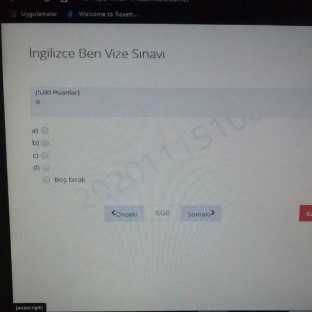 Ayrıca, öğrenciler sınavlarını aynı anda ikili sekmede açamamaktadırlar ve sınavda yaptıkları her bir hareket loglanmaktadır. Örneğin ekran görüntüsü alınması, sisteme sürekli gir-çık yapılması gibi hareketler bu loglara yansımaktadır. Sınava sadece 1 kez giriş hakkı bulunan öğrenciler elektrik veya internet kesintisi vb. zaruri durumlarla sistemden düşerlerse, sınav esnasında hazırda bulunan ilgili öğretim elemanı logları inceleyerek öğrenciye tekrar giriş hakkı tanıyabilmektedir.Bir diğer önemli güvenlik adımı ise, yabancı dil hazırlık sınıfı öğrencilerinin hazırlık sınıfını başarıyla tamamlayabilmelerinde oldukça büyük öneme sahip olan konuşma becerisinin ölçülmesi için yapılan konuşma sınavlarında öğrencilerden mutlaka kameralı bağlantı yapmalarının istenmesidir. Olası kamera problemlerinin önüne geçmek adına öğrenciler çok öncesinden bilgilendirilir. Sınav anında kameraları hazır olur ve kayıt altına alınan bu sınavların en başında kimliklerini de kameraya gösterirler. Her bir konuşma sınavında iki öğretim elemanı olur ve bu sınavların video kayıtları saklanmaktadır. Aşağıdaki kanıtta örnek bir konuşma sınavı için öğrenci listesi görülebilmektedir. Her öğrenci kendisi için belirtilen saatte konuşma sınavının yapıldığı Google Meet linkine veya OYS’ deki sanal sınıfa gelir.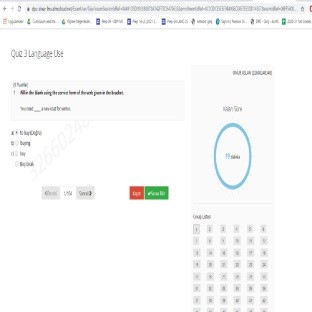 KANITLARhttps://birimler.dpu.edu.tr/app/views/panel/ckfinder/userfiles/67/files/2021_bhr_sinav_yuzde.pdf https://birimler.dpu.edu.tr/app/views/panel/ckfinder/userfiles/27/files/Onlisans_ve_Lisans_Egitim_Ogretim_Yonetmeligi_12_01_2020.pdf https://birimler.dpu.edu.tr/app/views/panel/ckfinder/userfiles/27/files/lisansustu_egitim_ve_ogretim_yonergesi_degisiklik.pdf https://birimler.dpu.edu.tr/app/views/panel/ckfinder/userfiles/27/files/Basar__Degerlendirme_Yoenergesi(1).pdf https://birimler.dpu.edu.tr/app/views/panel/ckfinder/userfiles/27/files/KDPUe__lk_Yuezde_On_Basar__Degerlendirme_Yoenergesi.pdf https://obs.dpu.edu.tr/oibs/bologna/start.aspx?gkm=085333315366603660037707311203732237679389203333631120 https://birimler.dpu.edu.tr/app/views/panel/ckfinder/userfiles/27/files/KDPU_S_nav_Yoenergesi_31_05_2018.pdfProgramların tasarımı ve onayıOlgunluk Düzeyi: Programların tasarım ve onay süreçleri sistematik olarak izlenmekte ve ilgili paydaşlarla birlikte değerlendirilerek iyileştirilmektedir.
Kanıtlar Ek 1- Bilgi paketinde Ders İçeriklerinin tamamlatılması.pdfProgramın ders dağılım dengesiOlgunluk Düzeyi: Programların genelinde ders bilgi paketleri, tanımlı süreçler doğrultusunda hazırlanmış ve ilan edilmiştir.Ders kazanımlarının program çıktılarıyla uyumuOlgunluk Düzeyi: Ders kazanımları programların genelinde program çıktılarıyla uyumlandırılmıştır ve ders bilgi paketleri ile paylaşılmaktadır.Öğrenci iş yüküne dayalı ders tasarımıOlgunluk Düzeyi: Dersler öğrenci iş yüküne uygun olarak tasarlanmış, ilan edilmiş ve uygulamaya konulmuştur.Ölçme ve değerlendirme sistemiOlgunluk Düzeyi: Kurumda ölçme ve değerlendirme uygulamaları izlenmekte ve izlem sonuçlarına göre ölçme ve değerlendirme sisteminde iyileştirme yapılmaktadır.
2. Öğrenci Kabulü ve GelişimiB.2.1.Öğrenci Kabulü, Önceki Öğrenmenin Tanınması ve Kredilendirilmesi Ön lisans ve lisans programlarına, YÖK tarafından belirlenen kontenjanlar çerçevesinde ÖSYM tarafından yerleştirilen öğrencilerin kayıt/kabul işlemleri,“Kütahya Dumlupınar Üniversitesi Ön lisans/Lisans Programına Kabul, İlk Kayıt ve Ders İntibak İşlemleri Yönergesi” çerçevesinde yapılır. Güzel Sanatlar Fakültesi ve Spor Bilimleri Fakültesinin bazı programlarına öğrenci alımı, özel yetenek sınavı ile yapılmakta olup, öğrenci kabulü ile ilgili yönergeler, ilgili yıldaÖSYM tarafından ilan edilen YKS kılavuzu çerçevesinde düzenlenerek Senato onayından sonra ilan edilmektedir. (Ek 1- 2020 Özel yetenek sınavı yönergesi GSF), (Ek 2- 2020 Spor Bilimleri Fakültesi Özel Yetenek Sınav Kılavuzu). Ayrıca, ön lisans ve lisans programlarına uluslararası öğrenci kayıt/kabulü, YÖK’ün belirlediği esaslara göre Senato tarafından belirlenen kontenjanlar çevresinde “Kütahya Dumlupınar Üniversitesi Uluslararası Öğrenci Kabulüne İlişkin Yönerge” hükümlerine göre yapılmakta olup, söz konusu öğrenci alımı kapsamında yapılan çalışmalar sonunda Yabancı uyruklu öğrenci sayısı 2019 yılında 1515 iken, 2020 yılında bu sayıda artış kaydedilerek 3549 olmuştur.Üniversitemiz ön lisans ve lisans programlarına yatay geçiş (kurumlararası, kurumiçi, merkezi puana göre yatay geçiş), çift anadal programı (ÇAP), yandal programlarına öğrenci kabulleri “Yükseköğretim Kurumlarında Ön lisans ve Lisans Düzeyindeki Programlar Arasında Geçiş, Çift Anadal, Yan Dal ile Kurumlar Arası Kredi Transferi Yapılması Esaslarına İlişkin Yönetmelik”, “Kütahya Dumlupınar Üniversitesi Yatay Geçiş Yönergesi”, “Kütahya Dumlupınar Üniversitesi Çift Anadal Programı Yönergesi”, “Kütahya Dumlupınar Üniversitesi Yandal Programı Yönergesi” ne göre yapılmaktadır.Ayrıca, ön lisans ve lisans programlarına özel öğrenci ve misafir öğrenci kabulleri “Kütahya Dumlupınar Üniversitesi Özel ve Misafir Öğrenci Kayıt/Kabul Yönergesi” ve “Kütahya Dumlupınar Üniversitesi Yaz Okulu Yönergesi” çerçevesinde yapılmaktadır.Üniversitemiz bünyesinde yer alan Fen Bilimleri Enstitü, Eğitim Bilimleri Enstitüsü ve Sosyal Bilimler Enstitüsü kapatılarak, 28 Mart 2020 tarihli ve 31082 sayılı Resmî Gazetede yayımlanan 2319 sayılı Cumhurbaşkanlığı kararıyla açılan Lisansüstü Eğitim Enstitüsü’ne aktarılmıştır. YÖK tarafından açılması uygun görülen lisansüstü programlara öğrenci kabulü, Senato tarafından belirlenen kontenjanlar (Ek 3- 2019-2020 Bahar Sosyal Bilimleri Enstitüsü), (Ek 4- 20192020- Bahar Fen Bilimleri Enstitüsü), (Ek 5-  2019-2020 Bahar Eğitim Bilimleri Enstitüsü), (Ek 6- 2020-2021 Güz Yarıyılı Kontenjanları),  (Ek 7- Senato Kararı (1)), (Ek 8- Senato Kararı (2)), (Ek 9- Lisansüstü Eğitim Enstitüsü), (Ek 10- Senato Kararı (3)), (Ek 11- Senato Kararı (3) (1)), (Ek 12- Senato Kararı (4)),  (Ek 13- Senato Kararı-ek), (Ek 14- Senato Kararı-ek-2) çerçevesinde ve “Kütahya Dumlupınar Üniversitesi Lisansüstü Eğitim Enstitüsü Lisansüstü Eğitim ve Öğretim Başvuru ve Öğrenci Kabul Yönergesi” hükümlerine göre yapılır.Lisansüstü programlarına yatay geçiş ve özel öğrenci kabulleri “Kütahya Dumlupınar Üniversitesi Lisansüstü Eğitim ve Öğretim Yönergesi” kapsamında yapılmaktadır.Değişim programlarına öğrenci kabulü, "Farabi Değişim Programı", "Erasmus+ Değişim Programı " ve "Mevlana Değişim Programı” yönetmeliği ve uygulama esaslarına göre yapılmaktadır.Üniversitemize kabul edilen öğrencilerin önceki kazanımlarının tanınması ve kredilendirilmesi, “Kütahya Dumlupınar Üniversitesi Ön lisans ve LisansProgramlarına İntibakta Mevcut Başarı Notlarının Harf Notlarına Dönüştürülmesi Yönerges”,i “Kütahya Dumlupınar Üniversitesi Ön lisans/Lisans ProgramınaKabul, İlk Kayıt ve Ders İntibak İşlemleri Yönergesi”, “Kütahya Dumlupınar Üniversitesi Yabancı Dil Hazırlık Sınıfından ve Zorunlu Yabancı Dil Derslerinden Muafiyet Yönergesi” hükümlerine göre yapılır. İlgili yönerge ve yönetmelikler, Eğitim Öğretim Komisyonu tarafından düzenlenerek Senato onayından sonra Üniversitemiz internet sayfasında ilan edilmekte ve paydaşlara duyurulmaktadır. Paydaşlarımız olan öğrenci, öğretim elemanları ve birimlerimizden gelen görüşler ve Yükseköğretim Kurulu Başkanlığından gelen bilgilendirme, talimat ve mevzuat düzenlemeleri sonucu Eğitim Öğretim Komisyonu görüşü ve Senatoda alınan karara göre yönerge ve yönetmeliklerde iyileştirmeler yapılarak ilan edilmiştir. 21 Aralık 2019 tarihli ve 30985 Sayılı Resmi Gazetede yayımlanarak yürürlüğe giren yönetmelik ile değiştirilen Yükseköğretim Kurulu Başkanlığı’nın“Yükseköğretim Kurumlarında Ön Lisans ve Lisans Düzeyindeki Programlar Arasında Geçiş, Çift Anadal, Yandal ile Kurumlararası Kredi Transferi Yapılması Esaslarına İlişkin Yönetmelik” hükümleri gereği; “Kütahya Dumlupınar Üniversitesi Yatay Geçiş Yönergesi” nin 5. Maddesi ikinci fıkrası ile 10. maddesinin altıncı fıkrasının değişikliği yapılmış, “Kütahya Dumlupınar Üniversitesi Çift Anadal Programı Yönergesi” nin 7. Maddesi beşinci ve altıncı fıkraları yeniden düzenlenmiş, “Kütahya Dumlupınar Üniversitesi Yandal Programı Yönergesi” nin 1. Maddesinin birinci fıkrası ile 4. Maddesinin (ı) bendi değiştirilmiş,yapılan bu değişiklikler,  Eğitim Öğretim Komisyonunun görüşü ve Üniversitemiz Senatosunun 14.05.2020 tarihli ve 18 sayılı toplantısında kabul edilmiş ve söz konusu değişiklik Üniversitemiz internet sitesinde ilan Yönergede edilmiştir. Üniversiteye ilk defa kayıt yaptıran öğrenciler, daha önce almış oldukları derslerden ilk kayıt tarihleri içerisinde muafiyet talebinde bulundukları derslerin değerlendirilerek ders kayıtlarında olumsuz etkilenmemesi ve öğrencinin muafiyet aldığı derslerin sisteme işlenerek ders kayıtlarında sorumlu olduğu derslerden çıkarılabilmesi için, Kütahya Dumlupınar Üniversitesi Ön lisans/Lisans Programına Kabul, İlk Kayıt ve Ders İntibak İşlemleri Yönergesinin 9. maddesinin 4. fıkrasında, Eğitim Öğretim Komisyonunun görüşü ve Üniversitemiz Senatosunun 09.01.2020 tarihli ve 01 sayılı toplantısında iyileştirme yapılarak, değerlendirme süresi ders kayıt tarihlerinden önceye alınmış ve öğrenci ders kayıtlarındaki mağduriyet önlenmiştir.Pandemi nedeniyle 2019-2020 bahar yarıyılı, 2020 yazı okulu ve 2020-2021 güz yarıyılında uzaktan eğitim kapsamında ders verilmiş ve ÜniversitemizSenatosunda kabul edilen esaslar çerçevesinde eğitim öğretim sürdürülmüştür. Öğrencilerden gelen mailler ve yapılan görüşmeler sonucunda Üniversitemiz Senatosunda alınan karar gereği 2019-2020 bahar yarıyılı ara sınavları ödev, proje, uygulama ödevi vb. şeklinde yapılmasına karar verilmiştir. (Uzaktan Eğitimle verilen derslere ait arasınav uygulamalarıyla ilgili 22.04.2020-16 sayılı Senato Kararı.pdf ). Ayrıca, yaz okulu ve güz dönemi için öğretim elemanlarından gelen geri bildirimler de değerlendirilerek yaz okulu uygulama esasları ile güz yarıyılı uygulama esaslarında güncellemeler yapılarak ilan edilmiştir.B.2.2.Yeterliliklerin Sertifikalandırılması ve DiplomaÜniversitemiz eğitimde Bologna sürecini uygulamaya ve Diploma Eki (Diploma Supplement Label) vermeye devam etmektedir. Bu kapsamda uluslararası tanınırlık sağlanmakta, üniversitelerarası öğrenci hareketliliğini artırmaktadır. Üniversitemiz, Diploma Eki ve AKTS Etiketini 2012 değerlendirmeleri neticesinde almaya hak kazanmıştır (Ek 1- Diploma Eki ve AKTS etiketi).  Kütahya Dumlupınar Üniversitesi Ders Açma/ Müfredat Hazırlama ve Müfredat Değişiklikleri ile İlgili İntibak Yönergesi çerçevesinde hazırlanan ders planlarına göre, Üniversitemiz bünyesinde yer alan tüm ön lisans, lisans ve lisansüstü programlardan mezun olan öğrencilere diploma eki düzenlenmektedir.Üniversitemiz Ön lisans/lisans/lisansüstü programlarından mezuniyet şartları, “Kütahya Dumlupınar Üniversitesi Ön lisans ve Lisans Eğitim-ÖğretimYönetmeliği”nin 35. maddesi ile “Kütahya Dumlupınar Üniversitesi Lisansüstü Eğitim ve Öğretim Yönetmeliği”nin Tezli Yüksek Lisans Diploması madde 34, Tezsiz Yüksek Lisans Diploması madde 38, Doktora Diploması madde 47, Sanatta Yeterlik Diploması madde 51’de açık, anlaşılır, kapsamlı ve tutarlı bir şekilde tanımlanmış̧ olup, bu tanımlara göre; ön lisans, lisans, lisansüstü (yüksek lisans, doktora ve sanatta yeterlik) programlar ile çift anadal, yandal programlarında öğrenimini tamamlayan öğrencilere “Kütahya Dumlupınar Üniversitesi Diploma, Sertifika ve Belgeler İle İlgili Yönerge” hükümlerine göre diploma, diploma eki, yandal sertifikası düzenlenmekte ve teslim edilmektedir. Diplomalarını ve geçici mezuniyet belgelerini kaybeden öğrencilere, YÖK’ün belirlediği esaslar çerçevesinde Senato tarafından düzenlenen “Kütahya Dumlupınar Üniversitesi Diploma, Geçici Mezuniyet Belgesi ve Diğer Belgelerin İkinci Nüshalarının Düzenlenmesi İle İlgili Esaslar”a göre ikinci nüsha belge düzenlenmekte ve takip edilmektedir.Üniversitemiz Eğitim Fakültesinde yürütülen pedagojik formasyon programı uygulaması 29.06.2020 tarihli Talim ve Terbiye Kurulu Kararı ile durdurulmuştur (Ek 2- Pedagojik Formasyon programı eğitiminin durdurulması). Öğrenci kabulü, önceki öğrenmenin tanınması ve kredilendirilmesiKanıtlarEk 1- 2020 Özel yetenek sınavı yönergesi GSF.docxEk 2- 2020 Spor Bilimleri Fakültesi Özel Yetenek Sınav Kılavuzu.pdfEk 3- 2019-2020 Bahar Sosyal Bilimleri Enstitüsü.pdfEk 4- 2019-2020- Bahar Fen Bilimleri Enstitüsü.pdfEk 5- 2019-2020 Bahar Eğitim Bilimleri Enstitüsü.pdfEk 6- 2020-2021 Güz Yarıyılı Kontenjanları.pdfEk 7- Senato Kararı (1).pdfEk 8- Senato Kararı (2).pdfEk 9- Lisansüstü Eğitim Enstitüsü.pdfEk 10- Senato Kararı (3).pdfEk 11- Senato Kararı (3) (1).pdfEk 12- Senato Kararı (4).pdfEk 13- Senato Kararı-ek.pdfEk 14- Senato Kararı-ek-2.pdfYeterliliklerin sertifikalandırılması ve diplomaKanıtlarEk 1- Diploma Eki ve AKTS etiketi.pdfEk 2- Pedagojik Formasyon programı eğitiminin durdurulması.pdf3. Öğrenci Merkezli Öğrenme, Öğretme ve DeğerlendirmeB.3.1.Öğretim Yöntem ve TeknikleriÇift Ana dal Programı Yönergesi ve Yan dal Programı Yönergesi kapsamında öğrencilerin disiplinler arası çalışmasını teşvik etmek üzere öğrenciye farklı fakülte veya bölümlerden eğitim almasına imkân tanınmaktadır. Ayrıca, “Kütahya Dumlupınar Üniversitesi Lisansüstü Eğitim ve Öğretim Yönetmeliği”nin 15. Maddesi çerçevesinde bilimsel hazırlık programına dâhil olma şartı ile öğrencilerin farklı alanlardan lisansüstü eğitim almalarına imkân tanınmaktadır. Mühendislik gibi proje temelli fakültelerde bitirme tezleri ile öğrencinin derin araştırma yapması sağlanmaktadır. Ayrıca, YÖK’ün belirlediği esaslar çerçevesinde, öğrencilere sağlık, ilahiyat lisans tamamlama ve mühendislik tamamlama (Ek 1- Teknik Öğretmenler için mühendislik tamamlama konulu YÖK yazısı) imkânı verilmektedir. Öğretmenlik uygulaması, Okul Deneyimi, Topluma hizmet uygulamaları gibi uygulama gerektiren derslerin bulunduğu programların yer aldığı fakülteler ile paydaşları (Milli Eğitim Müdürlüğü, Kamu Kurum ve Kuruluşları, Yerel İdareler ve kâr amacı gütmeyen Sivil Toplum Kuruluşları (STK) ) arasında yapılan protokoller ve ilgili esaslar doğrultusunda öğrencilere uygulama yapma imkânı sağlanmaktadır. “Kütahya Dumlupınar Üniversitesi Lisansüstü Eğitim Enstitüsü Sosyal Etkinlik Dersi Yönergesi” çerçevesinde lisansüstü programların öğretim planlarına “Sosyal Etkinlik Dersi” eklenerek,  Lisansüstü Eğitim Enstitüsüne kayıtlı öğrencilerin, ders dışı toplumsal ve kültürel gelişimlerine katkı sağlamak, onları araştırmaya, incelemeye, sorgulamaya, yakın ve uzak çevresinde alanıyla ilgili olan gelişmeleri takip edebilmelerini teşvik etmek, bütçe olanakları çerçevesinde fırsatlar sağlayarak sosyal, kültürel ve spor ihtiyaçlarını karşılamak amacıyla öğrencilerin Üniversite içinde ve dışında, Üniversitenin kurumsal kimliğini ön plana çıkaracak, kamuoyunda benimsenmesine ve tanınmasına yardımcı olacak şekilde katılacakları sosyal, bilimsel, kültürel ve sanatsal alanlarda çalışmalara yönlendirilmesinde ve takip edilmesinde iyileştirme yapılmıştır. Meslek Yüksekokulları bünyesinde yer alan bazı programlarda “Dönem Proje” dersleri kapsamında öğrencilerin gruplar halinde çalışmaları sağlanmaktadır.2547 Sayılı Kanun'un 5/ı maddesi gereği, “İş Sağlığı ve Güvenliği Dersi” Üniversitemiz Senatosunun 19.11.2020 tarihli ve 46 sayılı toplantısında alınan kararıyla, 6331 sayılı İş Sağlığı ve Güvenliği Kanunu’na göre iş güvenliği uzmanı olabilecek mezunları yetiştiren Üniversitemiz bünyesinde yer alan fakültelerde (Mühendislik Fakültesi, Mimarlık Fakültesi, Fen Edebiyat Fakültesi Biyoloji, Kimya ve Fizik Bölümü) okutulmakta olan ders planlarına eklenerek, mezun olduklarında iş güvenliği uzmanı olabilme yeterliliği sunularak iyileştirme yapılmıştır (Ek 2.a- Senato Kararı), (Ek 2.b- Müfredatlara İş Sağlığı ve Güvenliği Dersi Eklenmesi).   T.C. Cumhurbaşkanlığı İnsan Kaynakları Ofisi Başkanlığı tarafından önerilen ve içeriği hazırlanan “Kariyer Planlama” dersi, Eğitim Öğretim Komisyon Üniversitemiz Senatosunun 10.12.2020 tarihli ve 48 sayılı toplantısında alının karar gereği, Üniversitemiz birimlerinde okutulmakta olan öğretim planlarına eklenerek, kariyer bilincinin yükseköğretim erken döneminde oluşturulması ile öğrencilerin eğitimlerine ve yeteneklerine uygun alanlarda istihdam edilmeleri için iyileştirme yapılmıştır (Ek 3.a- Kariyer Planlama dersinin öğrenim planlarına eklenmesi ile ilgili Cumhurbaşkanlığı yazısı), (Ek 3.b- Kariyer Planlama dersinin öğrenim planlarına eklenmesi ile ilgili Senato Kararı).Değişim programlarında öğrenci iş yükü kredisi "Farabi Değişim Programı Yönetmeliği", "Erasmus+ Değişim Programı Yönetmeliği" ve "Mevlana Değişim Programı Yönetmeliği" kapsamında "Akademik Tanınma Belgesi" ve "Öğrenim Protokolleri" ile güvence altına alınmaktadır. Öğrenci değişim programına başlamadan önce öğrencinin alacağı ve intibakı yapılacak dersler ile AKTS değerleri ilgili belge ve protokollerle güvence altına alındığından, değişim programı sonrası ek bir düzenlemeye ihtiyaç duyulmamaktadır ( https://iro.dpu.edu.tr/)Pandemi sürecinde İl Hıfzıssıhha Kurulunun uyarıları doğrultusunda, öğrencilerin ıslak imzalı belge (transkript, öğrenci belgesi) almalarının zor olduğu izlenmiş ve bu kapsamda iyileştirmeye gidilerek, 2020 yılında Üniversitemizde diploma, transkript ve öğrenci belgeleri elektronik imza ile onaylanmaya başlanmıştır. Üniversitemiz ön lisans, lisans ve lisansüstü programlarında açılan dersler 2019-2020 bahar, 2020 Yaz Okulu ve 2020-2021 Güz yarıyıllarında Pandemi sürecine göre Senato’da güncellenen “Kütahya Dumlupınar Üniversitesi Uzaktan Öğretim Uygulama Esasları” kapsamında uzaktan öğretim ile tercihen senkron veya asenkron olarak yapılmıştır. COVID-19 küresel salgın sürecinin ilerleyişi, salgının toplum sağlığı ve 2020-2021 eğitim-öğretim yılı güz yarıyılı faaliyetleri üzerindeki muhtemel etkileri, Üniversitemiz Senatosu'nun 10/09/2020 tarihli ve 39 sayılı toplantısında çok yönlü bir şekilde değerlendirilmiş ve 2020-2021 eğitim öğretim yılı güz yarıyılında Üniversitemizdeki tüm akademik birimlerin ön lisans, lisans ve lisansüstü programlarındaki ders, uygulama ve sınav faaliyetlerinin dijital imkânlarla ve uzaktan öğretim yöntemleriyle yapılmasına karar verilmiştir. Bu karar doğrultusunda Üniversitemiz Uzaktan Öğretim Komisyonu'nun 14/09/2020 tarihli toplantısında hazırlanan "Kütahya Dumlupınar Üniversitesi Uzaktan Öğretim Uygulama Esasları"taslağı yazımız ekinde birimlerimize gönderilerek görüş istenmiştir (Ek 4.a- Kütahya Dumlupınar Üniversitesi Uzaktan Öğretim Uygulama Esasları Taslağı(birimlerden görüş talep edilen yazı)), (Ek 4.b- SİMAV TEF DPÜ 2020-2021 güz yarıyıl uzaktan öğretim uygulama esasları görüşü), (Ek 4.c- Spor Bilimleri Fak. 2020-2021 güz yarıyıl uzaktan öğretim uygulama esasları görüşü), (Ek 4.d- YDYO 2020-2021 güz yarıyıl uzaktan öğretim uygulama esasları görüşü), (Ek 4.e-  2020-2021 güz yarıyıl uzaktan öğretim uygulama esasları görüşü Meltem Şahin). “Kütahya Dumlupınar Üniversitesi Uzaktan Öğretim Uygulama Esasları” birimlerden ve öğrencilerden gelen görüşler doğrultusunda Üniversitemiz Uzaktan Eğitim Komisyon toplantısında yeniden düzenlenerek iyileştirmeler yapılmış ve  Üniversitemiz Senatosunun 21.09.2020 tarihli ve 41 sayılı toplantısında kabul edilerek ilan edilmiş ve paydaşlarımıza duyurulmuştur (Ek 5- 2019-2020 Güz Yarıyılı Kütahya Dumlupınar Üniversitesi Uzaktan Öğretim Uygulama Esasları ve Senato kararı). Üniversitemiz bünyesindeki lisans programlarında öğrenim görmekte olan öğrencilerin, farklı bilim alanlarını tanımalarını sağlamak ve kişisel gelişimlerine katkı sağlayacak anahtar yetkinlikler kazandırmak amacıyla “Kütahya Dumlupınar Üniversitesi Üniversite Ortak Seçmeli Dersler Yönergesi” Üniversitemiz Senatosunun 10/12/2020 tarihli ve 48 sayılı toplantısında kabul edilmiş ve bu amaçla Rektörlük bünyesinde Koordinatörlük kurulmuştur. Söz konusu çalışmalar başlatılarak 2021-2022 Eğitim Öğretim Yılından itibaren uygulanmaya başlanacaktır. B- 3.2. Ölçme ve Değerlendirme Öğrencinin başarı düzeyi ile ders kazanımlarına ulaşıp ulaşmadığı, "Başarı Değerlendirme Yönergesi", "Kütahya Dumlupınar Üniversitesi Ön lisans ve Lisans Eğitim-Öğretim Yönetmeliği", “Kütahya Dumlupınar Üniversitesi Lisansüstü Eğitim ve Öğretim Yönetmeliği”, “Kütahya Dumlupınar Üniversitesi Yabancı Dil Hazırlık Sınıfı Eğitim-Öğretim ve Sınav Yönetmeliği” ile “Kütahya Dumlupınar Üniversitesi İslami İlimler Fakültesi Zorunlu Arapça Hazırlık Sınıfı Eğitim ve Öğretim Yönetmeliği” kapsamında yapılan vize, final, ödev ve proje ile ölçülmektedir. Öğretim planlarında yer alan her derse ait değerlendirme yöntemi bilgi paketinde ilan edilmiştir.B- 3.3. Öğrenci Geri BildirimleriTüm birimlerde Whatsapp danışma hatları kurularak öğrencilerden anlık olarak geri bildirimler alınmaktadır. Ayrıca bazı akademik birimlerde öğrencilerle görüşmeler yapılarak dersler, müfredat, öğretim teknikleri, kullanılan materyaller ile ilgili geri bildirimler alınarak iyileştirme sürecine dâhil edilmektedir.  Ayrıca, Üniversite düzeyinde tüm öğrencilere memnuniyet anketleri yapılarak geri bildirimler alınmaktadır (Ek 1.a- 2020-2021 Akademik Yılı Öğrenci Memnuniyet Analizi), (Ek 1.b- 2019-2020 Akademik Yılı Bahar Yarıyılı ve Yaz Okulu Uzaktan Eğitim Platformu Öğrenci Memnuniyet Anketi). Yükseköğretim Kurulu Başkanlığının uzaktan öğretimde eğitim engelli öğrenciler  (YÖK Uzaktan Eğitimde Engelli Öğrenciler.pdf) yazısına istinaden gelen öğrencilerden gelen talepler dikkate alınmıştır. Gelen talepler doğrultusunda engelli öğrencilere ilgili dönem sınavlarında sınav yerine ödev teslim edilmesine yönelik kararlar alınmıştır (görme engeli olan öğrencilere ara sınavların ödev şeklinde uygulanması.pdf ).Öğrencilerin transkript taleplerini karşılamak üzere, öğrenci bilgi sisteminde bir alt yapı uygulaması yapılarak, bu uygulama üzerinden öğrencinin transkript ve öğrenci belgesi talepleri alınarak transkriptleri öğrencilere ulaştırılmaktadır. B- 3.4. Akademik DanışmanlıkProgramlarda kayıtlı tüm öğrencilerin akademik gelişimini takip eden, yön gösteren, akademik sorunlarına ve kariyer planlamasına destek olan bir danışman öğretim üyesi bulunmaktadır. Kayıt yaptıran öğrenciye, mevzuat hükümleri gereği danışman atanarak öğrenci bilgi sisteminde ilan edilmekte ve öğrenci bilgilendirilmektedir.Akademik danışmanlık faaliyetleri, tüm ön lisans ve lisans programlarında "Kütahya Dumlupınar Üniversitesi Ön lisans ve Lisans Eğitim-Öğretim Yönetmeliği (madde 18)" ve lisansüstü programlarda “Kütahya Dumlupınar Üniversitesi Lisansüstü Eğitim ve Öğretim Yönergesi (madde 10-11)” ile güvence altına alınmıştır. Öğrenciler, öğrenci bilgi sistemi üzerinden danışmanına anlık olarak mesaj yolu ile ulaşabilmektedir (Ek 1- Öğrencinin OBS üzerinden danışmanına gönderdiği mesaj ve öğretim elemanından dönüş mesajları). Her akademik dönem başında Öğrenci İşleri Daire Başkanlığı danışmanlıkla ilgili talimatlar belirleyerek tüm birimlere duyurmaktadır (Ek 2.a- 2019-2020 bahar dönemi kayıt duyurusu), (Ek 2.b- 2019-2020 Bahar Yarıyılı Ders Kayıtları birimlere gönderilen yazı), (Ek 2.c- 2020-2021 Güz Yarıyılı Kayıt Yenileme Ders Seçme İşlemleri). Öğrencinin akademik danışmanlık faaliyeti ile ilgili memnuniyet düzeyi, anketlerle izlenmektedir. Anket yolu ile yapılan izlemeler sonucunda, iyileştirmeye gidilerek 2020 yılında Üniversitemiz ön lisans ve lisans programlarına kayıtlı öğrencilere verilecek akademik danışmanlık hizmetlerini düzenlemek amacıyla “Kütahya Dumlupınar Üniversitesi Ön lisans ve Lisans Akademik Danışmanlığı Yönergesi” düzenlemiştir. Cumhurbaşkanlığı İnsan Kaynakları Ofisi tarafından yürütülmekte olan kariyer planlama dersi kapsamında ilgili birimin sunduğu akademik danışmanlık hizmetlerinden öğrencilerimiz yararlandırılmaktadır.Öğretim yöntem ve teknikleriKanıtlarEk 1- Teknik Öğretmenler için mühendislik tamamlama konulu YÖK yazısı.pdfEk 2.a- Senato Kararı.pdfEk 2.b- Müfredatlara İş Sağlığı ve Güvenliği Dersi Eklenmesi.pdfEk 3.a- Kariyer Planlama dersinin öğrenim planlarına eklenmesi ile ilgili Cumhurbaşkanlığı yazısı.pdfEk 3.b- Kariyer Planlama dersinin öğrenim planlarına eklenmesi ile ilgili Senato Kararı.pdfEk 4.a- Kütahya Dumlupınar Üniversitesi Uzaktan Öğretim Uygulama Esasları Taslağı(birimlerden görüş talep edilen yazı).pdfEk 4.b- SİMAV TEF DPÜ 2020-2021 güz yarıyıl uzaktan öğretim uygulama esasları görüşü.docxEk 4.c- Spor Bilimleri Fak. 2020-2021 güz yarıyıl uzaktan öğretim uygulama esasları görüşü.pdfEk 4.d- YDYO 2020-2021 güz yarıyıl uzaktan öğretim uygulama esasları görüşü.pdfEk 4.e- 2020-2021 güz yarıyıl uzaktan öğretim uygulama esasları görüşü Meltem Şahin.docxEk 5- 2019-2020 Güz Yarıyılı Kütahya Dumlupınar Üniversitesi Uzaktan Öğretim Uygulama Esasları ve Senato kararı.pdfÖlçme ve değerlendirmeOlgunluk Düzeyi: Programların genelinde öğrenci merkezli ve çeşitlendirilmiş ölçme ve değerlendirme uygulamaları bulunmaktadır.Öğrenci geri bildirimleriKanıtlarEk 1.a- 2020-2021 Akademik Yılı Öğrenci Memnuniyet Analizi.docxEk 1.b- 2019-2020 Akademik Yılı Bahar Yarıyılı ve Yaz Okulu Uzaktan Eğitim Platformu Öğrenci Memnuniyet Anketi.docxAkademik danışmanlıkKanıtlarEk 1- Öğrencinin OBS üzerinden danışmanına gönderdiği mesaj ve öğretim elemanından dönüş mesajları.pdfEk 2.a- 2019-2020 bahar dönemi kayıt duyurusu.pdfEk 2.b- 2019-2020 Bahar Yarıyılı Ders Kayıtları birimlere gönderilen yazı.pdf Ek 2.c- 2020-2021 Güz Yarıyılı Kayıt Yenileme Ders Seçme İşlemleri.pdf4. Öğretim ElemanlarıB.4.1.Atama, yükseltme ve görevlendirme kriterleriKütahya Dumlupınar Üniversitesi Öğretim elemanı atama, yükseltme ve görevlendirmeleri https://birimler.dpu.edu.tr/app/views/panel/ckfinder/userfiles/28/files/Yonergeler/Oegretim_ueyesi.pdf yönergesi ile yapılmaktadır. Süreç̧ ve kriterleri belirlenmiş̧ olup  kamuoyuna açıktır. İlgili süreç̧ ve kriterler akademik liyakati gözetip, fırsat eşitliğini sağlayacak niteliktedir. Uygulamanın kriterlere uygun olduğu kanıtlanmaktadır. Öğretim elemanı ders yükü ve dağılım dengesi https://sgtest.dpu.edu.tr/Giris.aspx açılış sayfası  linki ve https://sgtest.dpu.edu.tr/Default.aspx sisteme giriş linki verilmiştir. Öğretim elemanlarının ders yükleri ile ilgili aşamalar Öğretim Elemanları tarafından kontrol edilerek yetkili amirler tarafından izlenmektedir (Ek 1- Ders Verme Talebi). Kadrolu olmayan öğretim elemanı seçimi https://www.mevzuat.gov.tr/mevzuat? Mevzuat No=28947&MevzuatTur=7&MevzuatTertip=5  mevzuatı çerçevesinde uygulanmaktadır. Kurumda eğitim-öğretim ilkelerine ve kültürüne uyum gözetilmektedir. Kurumun öğretim üyesinden beklentisi bireylerce bilinir. İlgili içerik (Ek 2- Öğretim Elemanı Değerlendirme Anketi),  (Ek 3- Öğretim Elemanı Bireysel Değerlendirme Anketi),   kanıt dosyası olarak eklenmiştir. Standart uygulamalar ve mevzuatın yanı sıra; kurumun ihtiyaçları doğrultusunda geliştirdiği özgün yaklaşım ve uygulamalarına üniversitelerin, gelişmişlik düzeylerinin sıralanmasında kullanılan Akademik Performans Göstergelerinin geliştirilmesi amacıyla yapılabilecek çalışmaların kanıt dosyası (Ek 4- Performans Göstergelerinin Değerlendirilmesi- Senato Kararı). Akademik kadronun uzmanlık alanı ile yürüttükleri ders arasında uyumun sağlanmasına yönelik uygulamalar (Ek 5- Ders Saatleri Dağılımı Örneği).Atama, yükseltme ve görevlendirme kriterleri üniversitenin akademik gelişimini sağlayacak şekilde iyileştirilmektedir. Bu doğrultuda yönerge hazırlanmış ve 2022 yılı başından itibaren uygulamaya gireceği duyurulmuştur (Öğretim Üyeliğini Yükseltme ve Atama Yönergesi), (Öğretim Üyeleri Haricindeki Öğretim Elemanlarının Yeniden Atanmalarında Uygulanacak Usul ve Esaslar Hakkında Yönergesi). 2020 yılında hazırlanan çalışmanın 2022 yılında uygulamaya girmesi ile öğretim üyelerinin herhangi bir mağduriyet yaşamamaları amaçlanmış ve süreçten önceden haberdar edilmiştir. B.4.2. Öğretim YetkinliğiTüm öğretim elemanlarına yönelik etkileşimli-aktif ders verme yöntemleri ve uzaktan eğitim süreçlerini öğrenmeleri ve kullanmaları için sistematik eğiticilerin eğitimi etkinlikleri ve bunu gerçekleştirecek öğretme-öğrenme merkezi yapılanması bulunmaktadır. Öğretim elemanlarının pedagojik ve teknolojik yeterlilikleri artırılmaktadır. Üniversitemiz akademik personeline 09.03.2020-13.03.2020 tarihleri arasında Elektronik Belge Yönetim Sistemi ( EBYS ) eğitimi verilmiştir ( Ek1-EBYS Üst Yazısı ve Katılımcı Listesi 2020).  16.11.2020-20.11.2020 tarihleri arasında Öğrenci Bilgi Sistemi ( OBS ) eğitimleri verilmiştir. Bu eğitimle ilgili kanıtlar aşağıda gösterilmiştir.(Görüntü 1-OBS Bölüm Başkan Yardımcısı Eğitimi),(Ek 2-OBS Eğitimi Üst Yazısı ve Akademik Personel Katılımcı Listesi 2020), (Ek 3-OBS 1. Oturum), (Ek 4-OBS 2. Oturum), (Ek 5- OBS Eğitimi Katılımcı Linkleri). Eğitim kadrosunun eğitim-öğretim performansını izleme amacıyla öğretim elemanlarını değerlendirmek amacıyla öğrencilere anket uygulanmıştır. Bu ankette tüm dersler ve bu dersleri veren öğretim elemanları için ayrı ayrı değerlendirilmeler yapılmıştır. Öğretim elemanı için yapılan değerlendirmeye ait bir örnek ekte verilmiştir (Ek 6- Öğretim Elemanı Değerlendirme Formu). Ankete katılan öğrenci ve öğretim elemanı ile ilgili bilgiler ekteki dosya belirtilmiştir (Ek 7- Memnuniyet anketi sonuçlar 2020-2021 güz).Kurumun öğretim yetkinliği geliştirme performansı değerlendirilmektedir. Eğitim kadrosunun eğitim-öğretim performansı üniversitemizin hazırladığı yönergeler (Ek 8- DPÜ Öğretim Üyeliğine Yükseltilme ve Atanma Yönergesi), ( Ek 9- DPÜ Öğretim Üyeliğine Yükseltilme ve Atanma Yönergesi (02.01.2022 tarihinde yürürlüğe girecektir), (Ek 10- DPÜ Öğretim Üyeleri Haricindeki Öğretim Elemanlarının Yeniden Atanmalarında Uygulanacak Usul ve Esaslar Hakkında Yönergesi), (Ek 11- DPÜ Öğretim Üyeleri .Haricindeki Öğretim Elemanları Yeniden Atanmalarında Uygulanacak Usul ve Esaslar Hakkında Yönergesi (02.01.2022 yürürlüğe girecektir), (https://www.mevzuat.gov.tr/mevzuat?MevzuatNo=20158305&MevzuatTur=3&MevzuatTertip=5) ve Akademik Teşvik Yönergesi (https://pdb.dpu.edu.tr/tr/index/sayfa/3134/yonergeler ) ile izlenmektedir. Üniversitemiz Akademik Teşvik Uygulamaları ile ilgili Mühendislik Fakültesi Değerlendirmeleri örnek olarak verilmiştir (Ek -12 Mühendislik Fakültesi Akademik Teşvik Değerlendirmesi). Eğitim kadrosunun eğitim-öğretim performansını izleme süreçlerini gösteren belge ve doküman örnekleri aşağıda verilmektedir; (Ek 13- Profesör / Doçent / Doktor Öğretim Üyesi Kadrolarına İlk Defa Atanacak Adaylar İçin Ön Değerlendirme Raporu), (Ek 14- Doktor Öğretim Üyesi Kadrosuna Yeniden Atanma Kriterlerine Uygunluğu Değerlendirme Raporu), (Ek 15- Öğretim Görevlisi (Ders Verecek) Görev Süresi Değerlendirme Formu), (Ek 16- Öğretim Görevlisi (Uygulamalı Birim) Görev Süresi Değerlendirme Formu), (Ek 17- Araştırma Görevlisi Görev Süresi Değerlendirme Formu).Pandemi sürecinin başlaması ile uzaktan eğitime geçilmesi kararı sonrasında uzaktan/karma eğitim süreçlerinde yer alan öğretim elemanlarının öğretim yetkinliğini geliştirmek üzere planlamalar yapılmıştır. Üniversitemizde yer alan tüm öğretim elemanlarının öğretim yetkinliğini geliştirmek üzere, uzaktan öğretim süreçleri hakkında altı grup halinde çevrimiçi toplantılar düzenlenmiştir. Üniversitemiz Uzaktan Eğitim Araştırma ve Uygulama Merkezi (UZEM), Enformatik Bölüm Başkanlığı ve Bilgi İşlem Daire Başkanlığı birimlerince bir çağrı merkezi oluşturulmuş ve öğretim elemanlarının yaşadığı sorunlar için birebir uzaktan teknik destek imkânı sağlanmıştır. Birimler ve bölümler arası haberleşmenin hızlı bir şekilde sağlanması adına her bir birimden ve bölümden bir personel, uzaktan eğitim sorumlusu olarak belirlenmiştir (UZEM Birim ve Bölüm Sorumlusu.pdf). Uzaktan eğitim sorumluları için ayrıca bir iletişim grubu oluşturulmuştur. Bu grup aracılığıyla öğretim elemanlarından gelen yardım talepleri UZEM’ e iletilmekte ve ivedilikle çözüm odaklı çalışmalar yürütülmektedir. Üniversitemiz Yabancı Diller Yüksekokulu 2020-2021 Akademik Yılı Mesleki Gelişim Etkinlikleri kapsamında 30.09.2020 Çarşamba günü “Tasarımdan Uygulamaya Uzaktan Eğitim” ve 02.10.2020 Cuma günü “Uzaktan Eğitimde Motivasyon Stratejileri” başlıklı webinar düzenlenmiştir. Üniversitemiz öğretim elemanlarının öğretim yetkinliklerini iyileştirmek amacıyla UZEM tarafından hazırlanan tüm doküman ve eğitim videolarına http://uzem.dpu.edu.tr/tr/index/sayfa/11008/ogretim-elemani-ders-acma-ve-yurutme adresinden erişilebilmektedir. Uzaktan eğitim sisteminde eğitim kadrosunun eğitim-öğretim performansını izlemek üzere içerik raporları takip edilmektedir. Sistem üzerinden alınan raporlar ile eğitmenlerin aktivite türlerini ve ders işleme tarihleri listelenmektedir.  Böylece eğitmenlerin 01.10.2020 tarih ve 42 sayılı Senato Kararı ile alınmış olan ders işleme kural ve esaslarına ne kadar uydukları belirlenmektedir. Ayrıca sistem üzerinden bölüm başkanlarına verilen yetkiler ile bölümde verilen her dersin içerikleri ayrıntılı olarak incelenip raporlanabilmektedir.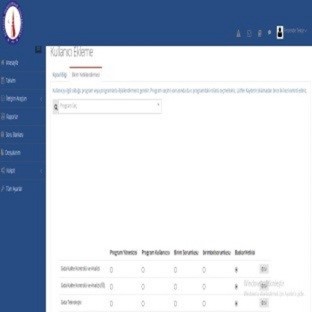                      Uzaktan eğitim sistemi Bölüm Başkanı yetkilendirme ekranı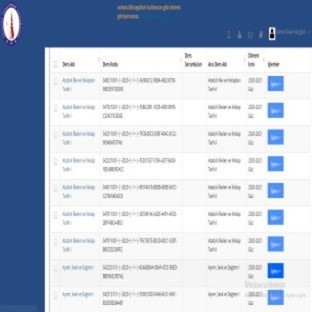                      Uzaktan eğitim sistemi Bölüm Başkanı yetki ekranıÜniversitemizde eğiticilerin eğitimi süreçleri UZEM tarafından planlanarak öğretim elemanlarının katılımı sağlanmıştır. Yapılan eğitimlerle ilgili görüntüler aşağıda verilmiştir. 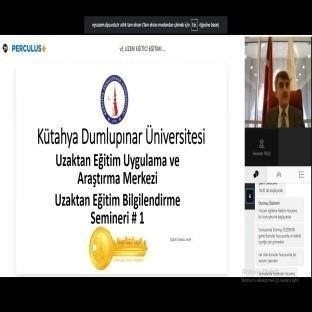 Verilen eğitimlerin videosuna http://eysuzem.dpu.edu.tr/course/view.php?id=8 adresinden ulaşılabilir.  Öğretim yetkinliği (Aktif öğrenme, ölçme değerlendirme, yenilikçi yaklaşımlar, materyal geliştirme, yetkinlik kazandırma ve kalite güvence sistemi)Uzaktan/karma eğitim süreçlerinde yer alan öğretim elemanlarının öğretim yetkinliğini geliştirmek üzere gerçekleştirilen uygulamalardan elde edilen bulgular sistematik olarak izlenmekte ve izlem sonuçları paydaşlarla birlikte değerlendirilerek önlemler alınmaktadır. KanıtlarUZEM Birim ve Bölüm Sorumlusu.pdfB.4.2 Kütahya Dumlupınar Üniversitesi Uzaktan Öğretim Uygulama Esaslarıyla ilgili olarak Birimlerden görüş istenilen yazı(2 Sayfa).pdfB.4.2 Birimlerden gelen görüşler doğrultusunda düzenlenen ve Senatoda kabul edilen Kütahya Dumlupınar Üniversitesi Uzaktan Öğretim Uygulama Esasları.pdfB.4.3.Eğitim faaliyetlerine yönelik teşvik ve ödüllendirmeÜniversitemiz Yabancı Diller Yüksekokulunda öğretim kadrosunu teşvik etme ve ödüllendirme uygulamaları, öğretim elemanlarının yetkinlikleri dikkate alınarak adil ve şeffaf şekilde sürdürülmektedir. Kütahya Dumlupınar Üniversitesi Yabancı Diller Yüksekokulu Yabancı Diller Bölümü Kurul Toplantısı Karar Tutanağı (Toplantı Sayısı: 2019 / 1, Karar Tarihi: 03/01/2019) ile “Performans Değerlendirme Sistemi Yönergesi” oluşturulmuştur (Ek 1- Yabancı Diller Y.O. Performans Değerlendirme Sistemi Yönergesi-Yazısı-Yüksekokul Kurulu Kararları-Bölüm Kurul Toplantısı Karar Tutanağı). Performans Değerlendirme Sistemi Yönergesi uygulama sonuçları izlenmekte ve değerlendirilmektedir. Diğer akademik birimler için böyle bir çalışma hazırlanmış, Senato Kararı alınmıştır. Ancak 2022 ve 2023 yılı içinde uygulamaya geçilecektir. Senato Kararı ve Puan Tabloları ekte gösterilmiştir (Ek 2- Puan Tablosu 1 (2022'de yürürlüğe girecek)), (Ek 3- Puan Tablosu 2 yayımlanan (2023' de yürürlüğe girecek)), (Ek 4- Kütahya Dumlupınar Üniversitesi Öğretim Üyeleri Haricindeki Öğretim Elemanlarının Yeniden Atanmalarında Uygulanacak Usul ve Esaslar Hakkındaki Yönergesi (25.02.2021 tarih ve 08 sayılı Senato Kararı Yazısı)). Atama, yükseltme ve görevlendirme kriterleriKanıtlarEk 1- Ders Verme Talebi.pdfEk 2- Öğretim Elemanı Değerlendirme Anketi.xlsxEk 3- Öğretim Elemanı Bireysel Değerlendirme Anketi.pdfEk 4- Performans Göstergelerinin Değerlendirilmesi- Senato Kararı.pdf Ek 5- Ders Saatleri Dağılımı Örneği.xlsxÖğretim yetkinliğiKanıtlarEk 1-EBYS Üst Yazısı ve Katılımcı Listesi 2020.pdfEk 2-OBS Eğitimi Üst Yazısı ve Akademik Personel Katılımcı Listesi 2020.pdfEk 5- OBS Eğitimi Katılımcı Linkleri.pdfEk 6- Öğretim Elemanı Değerlendirme Formu.pdfEk 7- Memnuniyet anketi sonuçlar 2020-2021 güz.xlsxEk 8- DPÜ Öğretim Üyeliğine Yükseltilme ve Atanma Yönergesi.pdfEk 9- DPÜ Öğretim Üyeliğine Yükseltilme ve Atanma Yönergesi (02.01.2022 tarihinde yürürlüğe girecektir).pdfEk 10- DPÜ Öğretim Üyeleri Haricindeki Öğretim Elemanlarının Yeniden Atanmalarında Uygulanacak Usul ve Esaslar Hakkında Yönergesi.pdf Ek 11- DPÜ Öğr.Ü.Haricindeki Öğr.Elm. Yeniden Atanmalarında Uyg. Usul ve Esaslar Hak.Yön.(02.01.2022 yürürlüğe girecektir).pdfEk -12 Mühendislik Fakültesi Akademik Teşvik Değerlendirmesi.xlsxEk 13- Profesör _ Doçent _ Doktor Öğretim Üyesi Kadrolarına İlk Defa Atanacak Adaylar İçin Ön Değerlendirme Raporu.doc Ek 14- Doktor Öğretim Üyesi Kadrosuna Yeniden Atanma Kriterlerine Uygunluğu Değerlendirme Raporu.docEğitim faaliyetlerine yönelik teşvik ve ödüllendirmeKanıtlarEk 1- Yabancı Diller YO-Performans Değerlendirme Sistemi Yönergesi-Yazısı-Yüksekokul Kurulu Kararları-Bölüm Kurul Toplantısı KararTutanağı.pdfEk 2- Puan Tablosu 1 (2022_de yürürlüğe girecek).xlsxEk 3- Puan Tablosu 2 yayımlanan (2023_ de yürürlüğe girecek).xlsxEk 4- Kütahya Dumlupınar Üniversitesi Öğretim Üyeleri Haricindeki Öğretim Elemanlarının Yeniden Atanmalarında Uygulanacak Usul ve Esaslar Hakkındaki Yönergesi (25.02.docx5. Öğrenme KaynaklarıÖĞRENME KAYNAKLARIB.5.1. Öğrenme ortamı ve kaynakları Kütahya Dumlupınar Üniversitesi sahip olduğu öğrenme kaynaklarını artırarak ve çeşitlendirerek öğrenci gelişimine en yüksek seviyede katkıda bulunmayı amaçlamaktadır. Kütüphane ve Dokümantasyon Dairesi Başkanlığı bünyesinde sunulan E-Kaynaklar üniversitemiz öğrencileri tarafından kullanılmaktadır Bu kapsamda ders notları, kitaplar, sanatsal faaliyetler, projeler gibi bilgilere kolaylıkla erişim sağlanmaktadır. Üniversitemiz tüm ön lisans, lisans ve lisansüstü eğitimi, yabancı öğrenciler için-TÖMER, ve Sürekli Eğitim Merkezi eğitimlerinin tamamı için uzaktan eğitim imkanı sağlamaktadır. Bu faaliyetlerini Uzaktan Eğitim Merkezi (UZEM) tarafından sağlanmaktadır.Evliya Çelebi Yerleşkesinde merkez kütüphane olarak hizmet veren Şehit Astsubay Ömer Halisdemir Kütüphanesi tüm kampüslerdeki öğrencilere ve akademisyenlere kaynak sağlama, kullanıcı eğitimleri gibi konularda destek olmaktadır. 2020 yılında 134.034 basılı kitap ve 14 abonelik/ satın alma yoluyla, 42 adet EKUAL kapsamında toplam 56 adet veri tabanını kullanıcılarına sunan kütüphane, pandemi sürecinde eğitim-öğretimin uzaktan olmasına rağmen 10.064 kitap ödünç vermiştir (https://kutuphane.dpu.edu.tr/tr/index/sayfa/11896/2020-birim-faaliyet-raporu, sayfa 10). Kitap süresi uzatma, kitap ayırtma gibi işlemler kullanıcılar tarafından internet üzerinden yapılabilmektedir. Kütüphane aracılığıyla erişilen tüm elektronik kaynaklara VETİS Kampüs dışı erişim sistemi üzerinden her zaman her yerden ulaşılabilmektedir (https://kutuphane.dpu.edu.tr/tr/index/sayfa/1934/vetiskutuphane-kaynaklarina-uzaktan-erisim).Üniversitemiz bünyesinde üretilen kitap, makale, tez, bildiri, rapor gibi tüm akademik kaynakların uluslararası standartlarda dijital ortamda depolanıp açık erişime sunulması için kütüphanenin editörlüğünde “Kütahya Dumlupınar Üniversitesi Akademik Arşiv Sistemi” oluşturulmuştur ve içerik eklenmesine devam edilmektedir (https://openaccess.dpu.edu.tr/xmlui/). Eğitim materyallerinin temini konusunda Kütüphane ve Dokümantasyon Daire Başkanlığı tarafından her yıl birimlerin kaynak ihtiyaçlarını belirlemeye yönelik talep 	formları toplanıp değerlendirilerek bütçe uygunluğuna ve aciliyet durumuna göre alım yapılmaktadır (https://kutuphane.dpu.edu.tr/tr/index/sayfa/4384/kitap-siparis-formu). Ayrıca tüm il/ilçelerdeki öğrencilerin öğrenme kaynaklarından eşit bir şekilde faydalanmasını sağlamak için e-öğrenme kaynaklarına (abone veri tabanları, e-kitap vb.) önem verilmektedir(https://kutuphane.dpu.edu.tr/tr/index/sayfa/2728/abone-veri-tabanlari). “Veri tabanı değerlendirme anketi” ile akademisyen ve öğrencilerin hangi aboneliğin devam ettirilmesi ya da hangi veri tabanlarına abonelik başlatılmasının istendiğine dair bilgiler toplanmakta, bir sonraki yılın abonelikleri yapılırken bu veriler gözönüne alınmaktadır (https://docs.google.com/forms/d/e/1FAIpQLSdmtlW-8y_RyHZxzbklxvMwZpKjS_9HATo6HyVikULyqqm5Xg/viewform?c=0&w=1). 2020 Veri tabanı değerlendirme anketi sonuçları izlenerek elde edilen rapor  (Ek 1- Veritabanı anket cevapları raporu 2020) ve 2019 yılı veri tabanı kullanım istatistiklerinin izlenmesi (https://kutuphane.dpu.edu.tr/tr/index/sayfa/9088/veritanlari-kullanim-istatistikleri) ile yeni aboneliklerin yapılması, var olan aboneliklerin sonlandırılması ya da aboneliklerin devamı konularında iyileştirmeler yapılmıştır. 2019 yılında öğrenci başına düşen basılı ve elektronik kaynak sayısı iyileştirmeler yapılarak 8.67 den 2020 yılında 15.2 ye çıkarılmıştır. Bu sayının daha da artması için çalışmalar yapılmaktadır (http://istatistik.dpu.edu.tr/index/sayfa/54).B.5.2. Sosyal, Kültürel, Sportif Faaliyetler Kütahya Dumlupınar Üniversitesi’nde öğrencilerin sosyal, kültürel ve sportif faaliyetleri Topluluk Yönergesi kapsamında (Topluluk Yönergesi Ocak 2020.docx ), Sağlık Kültür ve Spor Dairesi Başkanlığı tarafından öğrenci toplulukları aracılığı ile finanse edilmektedir. İlgili harcamalar faaliyet raporunda yer almaktadır (SKS faaliyet raporu). 2020 yılı içerisinde aktif olan 109 öğrenci topluluğu ile toplamda 40 adet etkinlik gerçekleştirilmiştir (Ek 2- SKS Topluluk Faaliyetleri), (Ek 3- 2020 Faaliyetler) . 5.3. Tesis ve Altyapılar(Yemekhane, yurt, teknoloji donanımlı çalışma alanları, mediko vs.)     2020 yılına ilişkin güncel veriler doğrultusunda Kütahya Dumlupınar Üniversitesi Sağlık Kültür ve Spor Daire Başkanlığı’na bağlı tesis ve alt yapıların toplam alanları aşağıda verilmiştir. 	      Sağlık Kültür ve Spor Daire Başkanlığı’nın her bir hizmet alanlarına ait detaylı bilgiler aşağıda verilmiştir; 1. Beslenme Hizmetleri Kütahya Dumlupınar Üniversitesi, kuruluşundan bu yana Sağlık Kültür ve Spor Dairesi Başkanlığı bünyesinde faaliyet gösteren öğrencilere yönelik hizmetlerin en önemlilerinden biri beslenme hizmetidir. Beslenme Hizmetleri Yönetim Kurulu Kararı ile yapılan alımlar 4734 sayılı Kamu İhale Kanunu ve 4735 sayılı Kamu İhale Sözleşmeleri Kanunu hükümlerine göre yapılmakta olup; yüklenici firmanın mutfağında pişirilen yemekler Evliya Çelebi Yerleşkesinde yer alan Bedesten, Güzel Sanatlar Fakültesi, Tıp Fakültesi Yemekhanesi, Germiyan Yerleşkesi Yemekhanesine ve Altıntaş Meslek Yüksekokulu Yemekhanesine sevk edilerek öğrencilere sunulmaktadır. Öğrenciler için hazırlanan yemek menüleri; öğrencilerin günlük kalori ve protein ihtiyaçları, mevsim koşulları, yemeklerin birbiri ile uyumu ve çeşitliliği göz önünde bulundurularak, Sağlık Kültür ve Spor Dairesi Başkanlığı bünyesine görevli Diyetisyen ve Gıda Mühendisi ile yüklenici firmanın Gıda Mühendisi tarafından hazırlanmaktadır. Kütahya Dumlupınar Üniversitesi bünyesinde hizmet veren tüm yemekhanelerde elektronik turnike sistemi kullanılmakta olup; öğrenci kimlik kartlarına tanımlanan yazılım ile turnikelerden elektronik kart sistemi ile geçiş yapılmaktadır. Üniversite I. ve II. öğretim öğrencileri öğle / akşam günlük bir öğün öğrenci katkı payı ödeyerek 4 kaptan oluşan yemek hizmetinden faydalanır. Aynı gün 12/26 içerisinde 2.kez öğün tüketmek isteyen öğrenciler ise (katkı payı olmaksızın) ihale bedelinin tamamını ödeyerek yemek hizmetinden faydalanır. Öğle/Akşam Yemeği aşağıdaki saatler arasında verilir. Öğretim öğrencileri için (Öğle) yemeği: 11.30 – 13.30 Öğretim öğrencileri için (Akşam) yemeği: 16.30 – 18.30 Her akademik yılın başında geçmiş yıllardaki uygulamalar, gözlenen ihtiyaçlar ve elde edilen performanslar ile bütçe imkânları ve 2547 sayılı Yükseköğretim Kanunun 46. Maddesinde belirtilen sınırlar dikkate alınarak, Üniversite Yönetim Kurulunca belirlenen gelir düzeyi düşük ve başarılı olan 200 (iki yüz) öğrenci yemek bursu alarak ücretsiz yemek hizmetinden faydalanmaktadır. Üniversitenin ilçelerinde bulunan Fakülte ve Meslek Yüksekokulu öğrencilerin yemek hizmet ihaleleri de başkanlığımız tarafından yapılarak merkezi birimlerde bulunan öğrenciler ile aynı kalite ve standartlarda yemek hizmetinden faydalanmaları sağlanmaktadır. a) 01 Ocak-31 Aralık 2020 tarihleri arasında merkez ve taşra birimlerinde yemek hizmetinden faydalanan ücretli ve burslu öğrencilere sağlanan toplam öğünsayıları                                              BURSLU ÖĞRENCİ2. Sağlık Hizmetleri Kütahya Dumlupınar Üniversitesi Sağlık Kültür ve Spor Daire Başkanlığına bağlı olarak faaliyetini sürdürmekte olan Mediko - Sosyal ve Gençlik Danışma Merkezi Öğrencilerin, Akademik ve İdari Personel ile bakmakla yükümlü olduğu aile bireylerine sağlık hizmeti sunmaktadır. Mediko Sosyal Merkezi öğrenciler ile çalışanların beden ve ruh sağlıklarının korunması amacıyla çalışmalar yapmakta çeşitli alanlarda (enjeksiyon, pansuman, tansiyon ölçümü, vb.) sağlık hizmeti verilmektedir. Merkezde 1 Diyetisyen, 2 Hemşire ve 1 Ebe ile DPÜ Evliya Çelebi Yerleşkesi Bedesten Kompleksinde hizmet vermektedir. a) 01 Ocak-31 Aralık 2020 tarihleri arası Mediko Sosyal Merkezinden Faydalan Hasta Sayısı Tablosu  Mediko Sosyal Merkezinden Faydalan Hasta SayısıOcak 	2020  	79 kişiŞubat 	2020 	129 kişiMart  	2020   	80 kişiNisan 	2020   	-------Mayıs 	2020  	-------Haziran 	2020 	18 kişiTemmuz 	2020 	2 kişiAğustos 	2020 	9 kişi	Eylül 	2020	7 kişiEkim 	2020 	3 kişiKasım 	2020 	7 kişiAralık 	2020 	7 kişi	Toplam 	2020	341 kişi3. Barınma Hizmetleri a) Hüsnü Özyeğin Kız Öğrenci Yurdu Kütahya Dumlupınar Üniversitesi Evliya Çelebi Yerleşkesi içerisinde bulunan Hüsnü Özyeğin Öğrenci Yurdu 01.10.2006 tarihinde faaliyete geçmiştir. Toplam 255 oda bulunmaktadır, her odada mini buzdolabı, kablosuz internet ağı, banyo, wc, 24 saat sıcak su bulunmaktadır. Öğrencilerin yurda giriş-çıkışları “Turnike ve Parmak İzi Okuyuculu Öğrenci Giriş Sistemi” ile kontrol edilmektedir. Öğrenci yurdunun ortak kullanım alanı olan; İnternet Salonu, TV Odası, Fitness Salonu, Etüt Odası, Kantin, Çamaşır/ütü Odası bulunmaktadır. Ayrıca, yurtta kablosuz sistem ile internet sağlanmaktadır. Ayrıca her gün saat 08:00 – 23:00’a kadar İnternet salonunda internet hizmeti verilmektedir. Her yıl, gelir düzeyi düşük, akademik olarak başarılı olan 4 öğrenciye yurtta ücretsiz konaklama imkânı sunulmaktadır.b) Evliya Celebi Yerleşkesi Konuk Evi (Yurtlar Bölgesi) Kütahya Dumlupınar Üniversitesi Evliya Çelebi Yerleşkesi Yurtlar Bölgesi’nde bulunan konuk evi; 19 tek kişilik, 4 çift kişilik, 2 Suit, 1 engelli odası olmak üzere toplam 26 oda, 46 yatak, 52 kişi kapasitelidir. Odalarda televizyon, mini buzdolabı, 24 saat sıcak su ve internet hattı mevcut olan konuk evimizde kafeterya, yemek ve dinlenme salonu bulunmaktadır. Ayrıca, Sağlık Kültür ve Spor Daire Başkanlığı yanında, 16 tek kişilik, 4 çift kişilik olmak üzere toplam 20 odadan oluşan 20 yatak kapasiteli ve dinlenme salonu olan konuk evi bulunmaktadır. 4. Sosyal Hizmetler a) Bedesten Bay – Bayan Kuaför Salonu: Kütahya Dumlupınar Üniversitesi Evliya Çelebi Yerleşkesi Bedesten Kompleksi içerisinde bulunan Sağlık Kültür ve Spor Dairesi Başkanlığına bağlı bay ve bayan kuaför salonları; akademik, idari personel ile öğrencilere hizmet vermektedir. Kuaför salonlarında eşit hizmet ilkesi gereği e-randevu sistemine geçilmiş olup, Kütahya Dumlupınar Üniversitesi web sayfasındaki hızlı erişim menüsünde bulunan DPÜ-Kuaför Randevu linkinden kurumsal e-posta adresi ve şifre ile giriş yapılarak randevu alınmaktadır. Spor Hizmetleri Kütahya Dumlupınar Üniversitesi'nde akademik ve idari personel ile öğrencilere hizmet veren 1 adet kapalı spor salonu, 1 adet olimpik yüzme havuzu, 1 adet fitness salonu ve 1 adet tırmanma duvarı bulunmaktadır. Ulaştırma Hizmetleri Daire başkanlığı uhdesinde bulunan araçlar ile Kütahya Dumlupınar Üniversitesi’nin ulaştırma ve taşıma hizmetleri yapılmakta olup, öğrencilerin sportif, kültürel, teknik ve eğitim gezilerinde şehir içi ve şehirlerarası seyahatler için kullanılmaktadır. Üniversitenin dış paydaşları ile yürüttüğü çalışmalar sonucunda elde edilen izlemelerle belirlenen ihtiyaçları gidermek üzere Üniversite - Sanayi iş birliği projelerinde önemli bir yer tutacak olan DPÜ ile Keramika arasında iş birliği protokolü imzalanmış ve Kütahya Tasarım TEKNOKENT bünyesinde Kuluçka Merkezi kurularak iyileştirmeye gidilmiştir (https://dumlupinarteknokent.com/haber/keramika-kulucka-merkezi-acildi).Pandemi sürecinde üniversite kampüsüne gelemeyen öğrenciler ve akademik/ idari personel dikkate alınarak kampüs dışından tüm personel ve öğrencilerin erişimini sağlayacak VETİS Erişim Sistemi’ne abone olunmuş, bilgi kaynaklarına Proxy, VPN veya herhangi bir ek ayar yapmadan kütüphane üyelerinin her yerden erişim iyileştirmesi yapılmıştır. İstatistiklere göre 2020 yılında kampüs dışından 1388 üye 52943 arama yapmıştır(https://kutuphane.dpu.edu.tr/tr/index/sayfa/1934/vetis-kutuphane-kaynaklarina-uzaktan-erisim).Aşağıda elektronik kaynakların kullanımına ilişkin çeşitli dağılımlar verilmiştir. 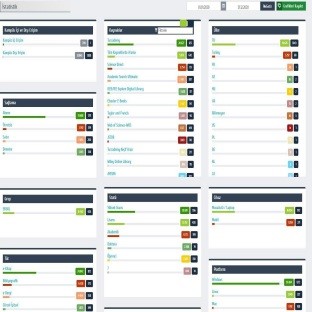 5.4. Engelsiz Üniversite Üniversitemizin uzaktan/karma eğitim süreçleri içinde özel yaklaşım gerektiren öğrencilerle ilgili tanımlı süreçleri bulunmaktadır. Yükseköğretim KuruluBaşkanlığının Pandemi kapsamında kayıt dondurmak isteyen öğrencilerle ilgili  (YÖK Yeni Koronavirüs Hastalığı Salgınında Eğitim-Öğretim Süreçleri (Kayıt Dondurma)_4091834.pdf) yazısına istinaden öğrencilere öğrenci bilgi sisteminden müracaat etme imkânı sağlanmıştır.  İlgili konu hakkında senato kararı alınmış ve tüm birimlere bilgi verilmiştir (Birimlere gönderilen Yeni Koronavirüs Hastalığı Salgını Kapsamında Kayıt Dondurma ile ilgili Senato kararı.pdf ), ( YÖK yazısına istinaden sistemden Kayıt Dondurma talebinde bulunan Enstitü öğrenciler.pdf.). Ayrıca, konuyla ilgili olarak öğrencilerimiz, Üniversitemiz internet sitesinde linkte yer alan duyuru ile bilgilendirilmektedir (https://www.dpu.edu.tr/index/duyuru/1604/koronavirus-salgini-kapsaminda-kayitdondurmaduyurusu).Pandemi kapsamında kayıt dondurmak isteyen öğrencilerle ilgili olarak YÖK 'den gelen yazı kapsamında öğrenci bilgi sisteminden talepte bulunan öğrencilerin kaydının dondurulmasıyla ilgili 03.04.2020-17.04.2020 tarihleri arasında birimlerden gelen yönetim kurulu kararlarıyla 189 öğrencinin kaydı dondurulmuştur ve akademik izinli olarak öğrenci bilgi sisteminde tanımlanmıştır.Yükseköğretim Kurulu Başkanlığının uzaktan öğretimde eğitim devam ederken engelli öğrencilerimiz için farkındalığı arttırarak sunumlarda ders hazırlıklarında ve ders anlatımında Üniversitemizde öğrenim gören özel gereksinim duyan öğrenciler için gerekli iyileştirmeler yapılmıştır. Yükseköğretim Kurulu Başkanlığının uzaktan öğretimde eğitim engelli öğrenciler  (YÖK Uzaktan Eğitimde Engelli Öğrenciler.pdf) yazısına istinaden gelen öğrencilerden gelen talepler dikkate alınmıştır. Gelen talepler doğrultusunda engelli öğrencilere ilgili dönem sınavlarında sınav yerine ödev teslim edilmesine yönelik kararlar alınmıştır (görme engeli olan öğrencilere ara sınavların ödev şeklinde uygulanması.pdf).Yükseköğretim Kurulunun Engelsiz Üniversite Bayrak ödülleri kapsamında mekânda erişilebilirlik alanında ödül kazanan birimlere turuncu, sosyo-kültürel faaliyetlerde erişilebilirlik alanında ödül kazanan birimlere mavi, eğitimde erişilebilirlik alanında ödül kazanan birimlere ise yeşil bayrak verilmektedir. Yükseköğretim Kurulu tarafından düzenlenen Engelsiz Üniversite ödüllerinde 14 Bayrak ile Üniversitemiz birinci sırada yer almaktadır (Engelsiz Birim Ödülleri DPU.docx), (Engelsiz Öğrenci Birimi YÖK Ödül Haberi.docx),  (https://engelsiz.yok.gov.tr/Sayfalar/Haberler/2020/kutahya-dumlupinar-universitesi-neengelsizbayrak.aspx).YAPILAN ETKİNLİKLERHatay’da Ekim ayında meydana gelen orman yangınlarının yaralarını sarmak için Kütahya Dumlupınar Üniversitesi Evliya Çelebi Yerleşkesindeki Kızılbayır fidan dikim sahasına Kütahya protokolünün katıldığı törenle 2 bin 53 fidan dikilmiştir ( https://eob.dpu.edu.tr/tr/index/slide/3614/fidan-dikim-etkinligi).3 Aralık Dünya Engelliler Günü kutlama çerçevesinde Engelsiz Öğrenci Birimi ve MS Hasta Okulu olarak Sevgi Yolu günü girişine pankart asılmıştır (https://eob.dpu.edu.tr/tr/index/etkinlik/1879/3-aralik-dunya-engelliler-gunu).Kütahya Dumlupınar Üniversitesi Engelsiz Öğrenci Birimi tarafından Engel Tanımıyor Balık Tutuyorum sloganıyla balık tutma etkinliği düzenlenmiştir ( https://www.youtube.com/watch?v=ZstnMX7ogGM).B.5.5 Psikolojik Danışmanlık ve Kariyer HizmetleriKütahya Dumlupınar Lisansüstü Eğitim Enstitüsü tarafından düzenlenen, fakültelerde lisans seviyesinde eğitim gören öğrencileri, manevi danışmanlık ve rehberlik alanında lisansüstü çalışma yapmaya özendirmek, lisansüstü eğitim alan öğrencileri, manevi danışmanlık ve rehberlik alanında akademik çalışmalara teşvik etmek ve bunların akademik gelişimlerine katkı sağlamak, farklı disiplinlerden lisansüstü öğrenciler ile akademisyenleri bir araya getirerek manevi danışmanlık ve rehberlik alanında akademik çalışma, uygulama ve tecrübe paylaşımına zemin hazırlamak, ilmi ve sosyal etkileşimi sağlamak, akademik camia arasında işbirliğini geliştirmek, manevi danışmanlık ve rehberlik alanıyla ilgili yeni bakış açıları ve çalışma alanlarının oluşmasına katkı sağlamak, lisansüstü öğrencilere anabilim dallarında yer alan akademik personel ve danışmanları ile birlikte bilimsel çalışma-araştırma yapmaya teşvik etmek, manevi değerler konusunda farkındalık oluşturmak, duyarlılık ve hassasiyet duygularını pekiştirerek arttırmak, olağanüstü durumlarla karşı karşıya kalan dezavantajlı birey, grup, aile ve toplumların bu sorunlarla baş edebilmesine yönelik bütüncül bir bakış açısı ortaya koymak ve manevi danışmanlık ve rehberliğin bilimsel ve uygulama alanlarındaki kurumsallaşma süreçlerine destek sağlamak amacıyla 18-20.12.2020 tarihleri arasında ulusal çevrim içi bir sempozyum düzenlenmiştir (https://manevi.dpu.edu.tr/), (https://haber.dpu.edu.tr/tr/haber_oku/5fdc9118c6d40/dpude-olaganustu-durumlarda-manevi-danismanlik-sempozyumu).Öğrencilerin üniversiteye adım attıkları ilk yıldan itibaren kariyer bilincini oluşturarak, bilgi ve yeteneklerini geliştirme ve kariyer planlarını yapma konusunda rehberlik etmek amacıyla kurulan Kütahya Dumlupınar Üniversitesi Kariyer ve Mezun Merkezi (DPÜKAMER), 2020 yılı içinde çeşitli etkinlikler düzenlemiş ve kurumlarla işbirlikleri yapmıştır. Proje yürütücülüğünü Kütahya Dumlupınar Üniversitesi Kariyer ve Mezun Merkezi Koordinatörlüğünün gerçekleştirdiği, Kamu-Üniversite-Sanayi İşbirliği (KUSİ) çerçevesinde Kütahya Dumlupınar Üniversitesi ile Kütahya Ticaret ve Sanayi Odası ortaklığında, Kütahya ’da faaliyet gösteren 10 şirketin katıldığı “Mentorluk Projesi” için başvurular alınmıştır (https://kamer.dpu.edu.tr/tr/index/sayfa/11141/mentorluk-projesi-basvuru).Kütahya Dumlupınar Üniversitesi ve Türkiye İş Kurumunun iş birliğinde öğrencilerimize yönelik olarak düzenlenen Kariyer Planlama ve İş Yaşamına Hazırlık Eğitim 	Seminerleri 	Hisarcık 	MYO, 	Altıntaş 	MYO, 	Emet 	MYO 	ve 	Mühendislik Fakültesinde gerçekleştirilmiştir (https://kamer.dpu.edu.tr/tr/index/sayfa/10543/2019-2020-etkinlikleri). Ayrıca Cumhurbaşkanlığı İnsan Kaynakları Ofisimizce planlanan ve desteklenen Kariyer Planlaması Dersi, Üniversitemizde 2020-2021 Bahar Dönemi yürütülmeye başlanmıştır. Google Meet üzerinden canlı konferans olarak sürdürülen, Drive şirketi Co-Founder Emir ÇAVUŞ’ un tecrübelerini paylaştığı "Yeni Nesil Girişimcilik" semineri 18 Aralık 2020 tarihinde gerçekleştirilmiştir (https://kamer.dpu.edu.tr/tr/index/sayfa/11718/drivee-co-founder-emir-cavus-ile-yeni-nesil-girisimcilik).Kütahya Dumlupınar Üniversitesi Kariyer ve Mezun Merkezi tarafından hazırlanan ’Kariyer Gelişiminde Proje Bilgisi’ başlıklı proje Zafer Kalkınma Ajansından teknik destek almıştır (https://haber.dpu.edu.tr/tr/haber_oku/5e678e5a33a8f/dpukamerin-projesine-zafer-kalkinma-ajansindan-destek).Öğrenme ortamı ve kaynaklarıKanıtlar Ek 1- Veritabanı anket cevapları raporu 2020.docxSosyal, kültürel, sportif faaliyetlerKanıtlarEk 2- SKS Topluluk Faaliyetleri.xlsxEk 3- 2020 Faaliyetler.doc Tesis ve altyapılarOlgunluk Düzeyi: Tesis ve altyapının kullanımı izlenmekte ve ihtiyaçlar doğrultusunda iyileştirilmektedir.Engelsiz üniversiteOlgunluk Düzeyi: İçselleştirilmiş, sistematik, sürdürülebilir ve örnek gösterilebilir uygulamalar bulunmaktadır.Psikolojik danışmanlık ve kariyer hizmetleriOlgunluk Düzeyi: Kurumun genelinde planlamalar dâhilinde psikolojik danışmanlık ve kariyer hizmetleri uygulanmaktadır.    6. Programların İzlenmesi ve Güncellenmesi6.1.Programların İzlenmesi ve GüncellenmesiProgram çıktılarının izlenmesi ve güncellenmesi (Hazırlık okullarındaki dil eğitim programlarını da kapsamaktadır.)Kütahya Dumlupınar Üniversitesi, program çıktılarını Öğrenci Bilgi Sistemi ve Bologna Bilgi Paketi aracılığı ile güncelleyerek paydaşlara ilan etmektedir. Bu programların sürekli izlenmesi ve iyileştirilmesi için tüm akademik birimlerini akreditasyon sürecine teşvik etmektedir. Bunun için akademik birimlerde akreditasyon birimleri kurulmuş, bu birimler ziyaret edilerek akreditasyon süreci ile ilgili eğitimler verilmektedir. Yapılan çalışmalar sonucunda 2 birim (Yabancı	Diller 	Yüksekokulu 	ve 	Matematik 	Bölümü) 	akreditasyon 	sürecine 	başlamış, 	gerekli 	başvuruları 	yapmışlardır.(http://haber.dpu.edu.tr/tr/haber_oku/5e206459abcda/dpu-ile-pearson-arasinda-protokol-imzalandi). Başvurular sonucunda Yabancı Diller Yüksekokulunun akreditasyon süreci başarı ile tamamlanmış olup (Ek 1- Yabancı Diller Yüksek Okulu Pearson Assured Kabul Mektubu), (Ek 2- Pearson Assured Tebrik Yazısı), Matematik bölümünün akreditasyon süreci devam etmektedir. Kütahya Dumlupınar Üniversitesinde eğitim-öğretim müfredatının ihtiyaçlar doğrultusunda güncellenmesine dair çalışmalar mevcut olup, bazı bölümlerde akreditasyon sürecine dâhil olabilmek için gerekli çalışmalar ve toplantılar yapılmıştır.Paydaşların program güncellemesi ve izlenmesi sürecinde yer alabilmeleri amacıyla için her birimde "Birim Kalite Danışma Kurulu" kurulmuştur. Birimlerin her yıl Birim İç Değerlendirme Raporları talep edilmekte ve bu raporlar kalite komisyonunca incelenmektedir (Ek 3- Endüstri ve İnşaat Mühendisliği Eğitim Müfredatı, Ar-Ge ve BAP Konulu Toplantı), (Ek 4- Mühendislik Fakültesi Birim İç Değerlendirme Raporu).Olgunluk Düzeyi: Programların genelinde program çıktılarının izlenmesine ve güncellenmesine ilişkin mekanizmalar işletilmiş ve bazı sonuçlar elde edilmiştir. Ancak bu sonuçların değerlendirilmesi, paydaşların görüşleri alınarak güncellemelerde kullanılması kurum genelinde yaygınlaşmamıştır.6.2. Mezun İzleme SistemiKütahya Dumlupınar Üniversitesi, mezunlarını izlemek ve becerilerini değerlendirmek üzere "Kütahya Dumlupınar Üniversitesi Kariyer ve Mezun Merkezi (DPÜ KAMER) Yönergesi" (Ek 1-DPÜ  KAMER Yönergesi) kapsamında 10.09.2018 tarihinde Kariyer ve Mezun Merkezini kurmuştur(http://kamer.dpu.edu.tr/).  Üniversitemizin mezun portalı 2016 yılında kurulmuş olup, portalın takibi DPÜ KAMER tarafından yapılmaktadır. Bu bağlamda tüm öğrencilerin bu portala kayıt yaptırabilmeleri için çalışmalar başlatılmıştır (http://mezun.dpu.edu.tr/).  16.03.2021 tarihi itibari ile 13.905 mezun öğrenci, 1913 aktif öğrenci ve 1.698 personel olmak üzere toplam 17516 kayıt elde edilmiştir.DPÜKAMER ile İşkur İl Müdürlüğü ile yapılan protokol kapsamında fakültelerin ilgili dış paydaşları ile ortak eğitim ve seminer programları düzenlenerek öğrencilerin iş yaşamına hazırlaması çalışmaları yapılmaktadır. Ayrıca, öğrenci toplulukları ile yapılan ortak çalışmalar kapsamında alanında uzman kişiler davet edilerek seminerler organize edilmektedir. DPÜKAMER özel sektör yöneticileri ile öğrencilerin bir araya geldiği mezuniyet sonrası kariyer fırsatları ve işe alım süreçlerine dair toplantılar yapmaktadır. Bu yolla öğrencilerin kariyer planlamalarına katkılar sunulması amaçlanmaktadır (https://kamer.dpu.edu.tr/tr/index/slide/5739/turkcell-kariyer-firsatlari-cevrim-icietkinligimizde-konusuldu).Üniversitemiz senatosuna teklif edilerek 2020-2021 eğitim-öğretim akademik yılı bahar döneminde tüm 1. sınıflarda ders olarak verilmeye başlanan Kariyer Planlaması dersinin koordinasyonu ve takibinde de Kariyer ve Mezun Merkezi Koordinatörlüğü bulunmaktadır.Üniversitemizde bazı bölümlerimizin web sayfalarında mezunlarımız başlığı oluşturularak, ilgili bölümden mezun edilen öğrenciler bu başlık altında takip edilmektedir (http://makina.dpu.edu.tr/tr/index/sayfa/762/mezunlarimiz). Olgunluk Düzeyi: Mezun izleme sistemine ilişkin tüm programları kapsayan uygulamalar vardır ve bunlardan bazı sonuçlar elde edilmiştir. Ancak,  bu sonuçların değerlendirilmesi ve karar almalarda kullanılması gerçekleştirilmemiştir.Program çıktılarının izlenmesi ve güncellenmesiKanıtlarEk 1- Yabancı Diller Yüksek Okulu Pearson Assured Kabul Mektubu.pdfEk 2- Pearson Assured Tebrik Yazısı.pdfEk 3- Endüstri ve İnşaat Mühendisliği Eğitim Müfredatı, Ar-Ge ve BAP Konulu Toplantı.pdf Ek 4- Mühendislik Fakültesi Birim İç Değerlendirme Raporu.pdfMezun izleme sistemiKanıtlar Ek 1- DPÜ KAMER Yönergesi.pdf      C. ARAŞTIRMA VE GELİŞTİRME    1. Araştırma StratejisiC.1.1. Kurumun araştırma politikası, hedefleri ve stratejisiKurumun AR-GE politikası, hedef ve stratejileri bulunmaktadır.AR-GE PolitikasıTüm branşlarda değer ve bilgi üreten bireyler yetiştiren,Üniversitemiz misyonu ve vizyonu kapsamında; ulusal ve uluslararası düzeyde nitelikli bilimsel ürün çıktılarını artıran ve piyasaya kazandıran,Üniversite-sanayi-kamu işbirliği içinde topluma katkı sağlayacak çalışmalar yürüten,Üniversite bünyesinde Proje etiği ile beraber proje kültürü ve iklimini yaymak adına farkındalık ve bilgi paylaşımı süreçlerini gerçekleştirmek.Bilimsel ürün ve akademik çalışmalara önem vererek, işbirliği ve etkileşimleri öncelikli olarak destekleyen, bir sistem kurup sürekliliğini sağlamaktır.AR-GE Hedefleri ve StratejisiAraştırma faaliyetlerinde etik ilkeleri doğrultusunda, bilimsel çıktıların ve ürünlerin artırılması için ulusal ve uluslararası alanlarda etki değeri yüksek araştırma ve geliştirme faaliyetlerini artırmak.Kaynakların doğru değerlendirilerek, objektif ve hesap verebilir bir şekilde bilimsel ihtiyaçlara yönelik altyapıların gelecek vizyona yönelik olarak araştırmacıların hizmetine ve kullanımına sunmaktır.Kurum dışı ve uluslararası çapta üniversitemize doğrudan ya da dolaylı olarak katkı sağlayacak projelerin sayısını artırmaktır.	Üniversitemiz 	2019 	KİDR 	raporunda 	Eğitim 	Öğretim 	Üniversitesi 	olarak 	nitelendirilmiştir. 	(Misyon:https://birimler.dpu.edu.tr/app/views/panel/ckfinder/userfiles/136/files/2019_Kurum__ci_Degerndirme_Rporu.pdf). Kurumun araştırma politikası yönünden tamamen şeffaf ve iç paydaş katılımı doğrultusunda Bilimsel Araştırma Projeleri (BAP) birimindeki mevcut bütçenin daha verimli değerlendirilmesi suretiyle başvuru yapılacak proje tipleri ve proje destek bütçeleri artırılarak iyileştirilmiştir.Yürürlükten kaldırılan BAP Yönergesi Yürürlükteki BAP Yönergesi Uygulama Esasları ve Kullanıcı Bilgilendirme Kılavuzu: ). Öncelikli olarak öğretim üyelerinin ve araştırma merkezlerinin yayın niteliği ve sayısının artırılması yönünde kriterler düzenlenmiştir. YÖK’ün belirlemiş olduğu öncelikli alanlar ile ilgili yüksek bütçeli proje çağrılarına çıkılarak çok disiplinli ve disiplinler arası çalışmaların ve diğer proje tiplerinde de başvuruların artırılması, dolayısıyla kısa vadede patent, yayın, kitap gibi nitelikli ürün çıkarılması hedeflenmektedir.Ek 1- BAP Anketleri ve Öncelikli AlanlarAraştırmacılar düzenli olarak proje çalışmaları konusunda bilgilendirilmektedir.Kariyer Gelişiminde Proje Bilgisi EğitimiYapılan proje çalışmalarından üretilen bilimsel çıktıların türlerine göre performansa dayalı ek bütçe uygulaması yapılmaktadır.BAP Koordinatörlüğü Uygulama Esasları ve Kullanıcı Bilgilendirme KılavuzuProje yürütücülerinin önceki dönemlerde yürüttükleri projelerin sonuçları yeni proje başvurularında dikkate alınmaktadır.BAP Koordinatörlüğü Uygulama Esasları ve Kullanıcı Bilgilendirme KılavuzuC.1.2. Araştırma-geliştirme süreçlerinin yönetimi ve organizasyonel yapısı2020 yılından bir önceki yıla göre koordinatör ve koordinatör yardımcısı olarak akademisyenler görevlendirilerek iyileştirmeye gidilmiştir (Ek 1-Görevlendirme Yazısı). Daha önce proje bütçeleri düşük olduğu (BAP Yönergesi (Eski)) için doğrudan alım tercih edilmekteyken proje bütçelerinin artırılması sebebiyle kamu yararı düşünülerek proje alımlarının BAP Koordinatörlüğü tarafından yapılmasına karar verilmiştir (Satın Alma İşlemleri Duyurusu). Mevcut kadroda bulunan 2 şube müdürüne ilave olarak farklı birimden satın alma uzmanı olan 1 şube müdürü (Ek 2- Görevlendirme Yazısı) daha görevlendirilmiştir. Ayrıca, BAP birimine alımlar konusunda çalışmak üzere, bir memur daha görevlendirilmiştir (Ek 3- Görevlendirme Yazısı). Proje başvuruları EBAP otomasyonuna her ayın 10. günü saat 24:00 e kadar sisteme yüklenmektedir. DPÜ BAP yönergesi ve Uygulama Esaslarına göre proje başvurusunda şekil yönünden ön değerlendirme yapılmaktadır. Bu sürecin ardından proje eksiksiz bir şekilde alt komisyona sevk edilmektedir. Projeler her ayın 3. Çarşambası düzenli olarak değerlendirilerek bir rapor hazırlanmakta ve komisyona sunulmaktadır. Komisyon ise her ayın 4. Çarşambası toplanarak proje değerlendirmelerini yapmaktadır (Proje Başvuruları Değerlendirme Süresi İş Akışı). Proje değerlendirmesine Genel Araştırma Projesi (GAP) ve Öncelikli Alan Projesi (ÖNAP) yürütücüleri kısa bir sunum yapmak üzere komisyon toplantısına dâhil edilmektedir (BAP Yönergesi). Komisyon kararına göre hızlı destek ve kariyer projeleri doğrudan desteklenmekte, GAP ve ÖNAP ise hakeme gönderilmektedir(BAP Yönergesi). Hakemlerin seçilmesinde YÖK Akademik sayfası kullanılmaktadır. Proje ekibi ile herhangi bir ilişkisi söz konusu olmayan hakemler tercih edilmektedir(BAP Yönergesi). İlk kez BAP Koordinatörlüğünde yapılan tüm iş ve işlemler için iş akışları düzenlenmiştir (BAP İş Akışları).C.1.3. Araştırmaların yerel/bölgesel/ulusal kalkınma hedefleriyle ilişkisiÜniversitemiz bünyesinde yürütülen araştırmaların yerel/bölgesel/ulusal kalkınma hedefleriyle ilişkili olarak planlanması ve aynı zamanda ilimize sosyoekonomik-kültürel destek sağlaması açısından üniversitemiz ile dış paydaşlarımız arasında düzenli olarak toplantılar düzenlenmektedir. Sürekli olarak gerçekleştirilen bu etkinliklerin sonucu olarak üniversitemiz bünyesindeki farklı birimler tarafından birçok proje ve uygulama çalışmaları gerçekleştirilmiştir. Araştırma-Geliştirme faaliyetlerinin yerel/bölgesel/ulusal kalkınma hedefleri ile paralel bir doğrultuda ilerleyebilmesi için Bilimsel Araştırma Projeleri Yönergesi güncellenerek On Birinci Kalkınma Planına (2019-2023) ve üniversitenin stratejik planına uygun olacak hale getirilmiştir (Yenilenen BAP yönergesi,Uygulama Esasları ve Kullanıcı Bilgilendirme Kılavuzu). Bu kapsamda özellikle Öncelikli Alan Projeleri (ÖNAP) ve Kamu-Üniversite-Sanayi Projeleri (KÜSİP) için bütçelerde 300.000 TL'ye kadar kaynak ayrılmıştır (BAP yönergesi). 300.000 TL ‘nin üzerinde olan proje önerileri için DPÜ Senatosunun olur kararına göre işlem yapılmaktadır. 16.07.2020 tarihinde YÖK’ün güncellemiş olduğu BAP Yönetmeliği 1. maddesine göre kurum dışı ajanslardan alınan proje desteklerine %30 oranında kaynak aktarımı yapılmıştır (YÖK Bilimsel Araştırma Projeleri Yönetmeliği). Bütçe imkânları izin verdiği sürece bu desteğe devam edilmesine pozitif bir yaklaşım vardır.KanıtlarDPÜ-İLTEM’in Projesi Zafer Kalkınma Ajansından Destek AldıDPÜSEM’den Bir İş Birliği Protokolü DahaTaş ve Gümüş Takıya Dönüşüyor, Engeller Kalkıyor ProjesiDPÜ Glutensiz Mutfak (Sanayi ve Teknoloji Bakanlığı) Kurumun araştırma politikası, hedefleri ve stratejisiKanıtlar Ek 1- BAP Anketleri.pdfAraştırma-geliştirme süreçlerinin yönetimi ve organizasyonel yapısıKanıtlarEk 1-Görevlendirme Yazısı.pdfEk 2- Görevlendirme Yazısı_.pdfEk 3- Görevlendirme Yazısı.pdfAraştırmaların yerel/bölgesel/ulusal kalkınma hedefleriyle ilişkisiOlgunluk Düzeyi: Kurumda araştırma çıktıları izlenmekte ve izlem sonuçları yerel, bölgesel ve ulusal kalkınma hedefleriyle ilişkili olarak iyileştirilmektedir.2. Araştırma KaynaklarıARAŞTIRMA KAYNAKLARIC.2.1. Araştırma kaynaklarıÜniversitemizin araştırma kaynaklarının büyük bir bölümü tezsiz yüksek lisans ve döner sermaye gelirlerinden oluşmaktadır. Merkezi bütçeden sağlanan kaynakların son derece kısıtlı olması ile birlikte diğer gelir kalemlerinin dönemsel olarak değişiklikler göstermesi nedeniyle araştırmacılarımız özellikle dış kaynaklar konusunda bilgilendirilmekte ve yönlendirilmektedir. Araştırma-geliştirme kaynakları araştırma stratejisi doğrultusunda yönetildiği için şu kanıtlar gösterilebilir: Üniversitemiz araştırmacıları bu kapsamda özellikle TÜBİTAK, ZEKA, Kütahya Valiliği, Kütahya Belediyesi gibi kurum/kuruluşlarda birlikte birçok proje gerçekleştirmiştir (DPÜ Bölge Sanayi Oryantasyonu Projesi (Kütahya Dumlupınar Üniversitesi, Kütahya Sanayi ve Ticaret Odası);Belediye Üniversite El Ele Kütahya İçin Güçlü Bir Geleceğe (Kütahya Dumlupınar Üniversitesi ve Kütahya Belediyesi); DPÜ Glutensiz Mutfak (Sanayi ve Teknoloji Bakanlığı). Bu uygulama şu şekilde gelişmektedir: üniversitemizde görev yapan öğretim üyeleri dış kaynaklı projelere başvuru yapmakta ve kabul edilen projeleri sayesinde kuruma katkı sağlamaktadır. Mevcut çerçeve yönetmelik kapsamında dışarıdan kazanılan ve kaynak getiren projelere BAP Koordinatörlüğünce %30 kurum desteği sağlanmaktadır. Bu uygulamanın bir sonucu olarak hem üniversitenin kaynakları verimli kullanılmakta hem de üniversitemizin araştırma altyapısının geliştirilmesi fırsatı yakalanmaktadır. YÖK’ün yönetmelik düzenlemesi BAP için izleme gerekçesi olmuştur. Böylece, BAP Yönergesinde yapılan değişikliklerle birlikte araştırmacılarımızın dış kaynaklı projelerine (16.07.2020 Tarihli YÖK Bilimsel Araştırma Projeleri Hakkında Yönetmelikle Değişiklik Yapılmasına Dair Yönetmelik) %30’a kadar destek verilerek bu yönde teşvik edilmektedir. Mevcut düzenlemeler sayesinde kurum olarak ilk kez bu şekilde projelere kurum katkısı desteği verilerek iyileştirme yapılmıştır.  Benzer bir şekilde TÜBİTAK değerlendirmesi sonucunda C puanı alan projelere de BAP başvurularında ek bütçe desteği sağlanarak dış kaynaklara başvurular öncelenmiştir. C.2.2. Üniversite içi kaynaklar (BAP)Üniversitemiz içi kaynakların yönetimi, organizasyonu ve kontrolü BAP Komisyonu ve BAP Koordinatörlüğü tarafından yürütülmektedir (BAP Yönergesi ve ilgili mevzuat). Bölümlere yıl içinde verilen projeler iç kaynak dağılımını ve hangi tip araştırmaların desteklendiğini göstermektedir (BAP tarafından desteklenen projeler). İç kaynakların kısıtlı olması nedeniyle yürütülen projelerin bilimsel ve ekonomik çıktılarının artırılmasına yönelik olarak süreçler tanımlanmış, ilgili yönerge değişiklikleri yapılarak tüm birimlere ilan edilmiş ve görüş alınmıştır. İlgili yönergeler ile desteklenen projelerin türlerine çıktı beklentileri tanımlanmış ve yürütücülerin bu beklentileri karşılamadan yeni proje başvurusu yapmalarının önüne geçilmiştir (BAP Yönergesi). Bunun yanı sıra küresel, ulusal ve bölgesel ihtiyaç göz önüne alınarak hem üniversitemiz araştırma altyapısının geliştirilmesi hem de bilimsel/ekonomik çıktıların artırılabilmesi için 2020 yılında ilk kez  Öncelikli Alan Projeleri çağrılarına çıkılarak rekabeti önceleyen bir değerlendirme süreci sonucunda birçok proje desteklenmiştir (Bilgi ve İletişim Teknolojileri Öncelikli Alan Projesi çağrısı). Standart uygulamalar ve mevzuatın dışında; kurumun ihtiyaçları doğrultusunda geliştirdiği özgün yaklaşım ve uygulamalarına ilişkin olarak; 2020 yılı içerisinde BAP birimince 2021-2023 bütçe planlaması ve muhtemel talep edilecek proje sayısı ve tiplerini öğrenmek üzere ilk kez tüm akademik personele iki ayrı anket çalışması uygulanmıştır (Ek 1- BAP Anketleri). Bu anket çalışması ile mevcut durum incelenerek nasıl bir iyileştirme yapabileceği değerlendirilmeye çalışılmıştır. Ankette YÖK'ün belirlemiş olduğu 100/2000 programındaki öncelikli alanlar ankete eklenerek hangi öğretim üyelerinin ÖNAP başvurusu yapmak istediği ve çağrıya çıkılırsa ne kadar bütçe talep edecekleri sorulmuş ve bu doğrultuda ÖNAP çağrıları çıkmıştır. Aynı zamanda Sosyal bilimlerden anket çalışması için hizmet alma talebinde bulunan proje başvuruları olmuştur. Bu konuda anket başına çok çeşitli fiyat talepleri geldiği görülmüştür. Bu konu öncelikle BAP komisyonunca incelenmiştir. Devamında konu BAP Koordinatörlüğünce konu ele alınmış ve mevcut uygulama esaslarında bu konuda iyileştirme yapılması gerektiğine karar verilmiştir. Gerekli düzenlemeler üzerinde çalışmalar devam etmektedir. BAP Koordinatörlüğünce farklı tiplerde yapılacak tüm proje başvurusu ve talepleri dinamik olarak değerlendirilerek tespit edilebilecek eksiklikler düzenlenerek konu ile ilgili standartların belirlenmesi hedeflenmektedir.C.2.3. Üniversite dışı kaynaklara yönelim (Destek birimleri, yöntemleri)Dış kaynakların kullanımını desteklemek üzere üniversitemiz BAP Koordinatörlüğü satın alma ve demirbaş olarak kaydetme işlemlerini yürütmektedir (DışKaynaklı Projeler). 2019’da ön görüldüğü (izlendiği) şekliyle (bkz.2.1. Araştırma Kaynakları: Fiziki, Teknik 2019 Kurum İçi Değerlendirme Raporu) 2020’de dış kaynak sağlayan projelere yönelik destekler sağlanarak bu konuda iyileştirme yapılmıştır. Bununla yapılması planlanan proje yazma eğitimi ve dış kaynak destekli proje imkânları hakkında 3 adet DPÜ’den Ar-Ge ve Yenilik Projesi Yazma Eğitimi, Bilimsel Araştırmalarda Proje Yönetim Stratejileri Semineri, Girişimcilik ve KOSGEB Destekler ibaşlıklı bilgilendirme toplantıları yapılmıştır ve ilgili toplantıların daha sık yapılması planlanmaktadır. Bu sayede TÜBİTAK, ZEKA, Avrupa Birliği gibi yüksek bütçeli projelere destek verme kapasitesine sahip olan kurumlara yönelik başvuruların arttırılarak mevcut kaynakların daha verimli bir şekilde kullanılması planlanmaktadır. C.2.4. Doktora programları ve doktora sonrası imkânlarNisan 2020’de üniversitemiz bünyesindeki Enstitü Müdürlükleri birleştirilerek Lisansüstü Eğitim Enstitüsü (LEE) kurulmuştur. Doktora programlarının baş vuru süreçleri DPÜ LEE Lisansüstü Yönetmeliği ile güvence altına alınmıştır. Üniversite - Sanayi işbirliğinin en önemli programlarından 2244 - Sanayi Doktora Programı'na Kütahya Dumlupınar Üniversitesi ile Heriş Seramik Turizm A.Ş.’nin (Güral Porselen ve Vitrifiye) yaptığı ortak başvuru, TÜBİTAK tarafından kabul edilmiştir. Böylece üniversitemiz bu program kapsamında projesi kabul edilen 47 üniversiteden biri olmuştur. Aynı zamanda 2018 yılında başlayan bu programda üniversitemizin ilk kez projesi desteklenmiştir (DPÜ’den Üniversite-Sanayi İş Birliğinde Önemli Adım). 2020 yılında yürürlüğe giren yeni Bilimsel Araştırma Projeleri Yönergesi kapsamında lisansüstü öğrencileri için tez danışmanları aracılığıyla BAP projelerine başvuruda bulunabilecekleri tez projesi ilk kez tanımlanmıştır. GAP ve ÖNAP ’ta yüksek lisans öğrencilerinin aylık 1.000 TL ve doktora öğrencilerinin aylık 1.500 TL bütçe ile bursiyer olarak desteklenmesi için yönerge düzenlemesi yapılmıştır. Yüksek lisans ve doktora programlarında geçen yıllara göre 2020 yılında bir artış olduğu görülmektedir.  Lisansüstü Eğitim Enstitüsü’ne kayıtlı doktora yapan öğrenci sayıları yıllar itibariyle yükselmiştir. Buna göre 2018 yılında kayıtlı doktora yapan öğrenci sayısı 86 iken bu rakam 2019 yılında 104’e 2020 yılında 119’a yükselmiştir. Aynı şekilde Lisansüstü Eğitim Enstitüsü’ne kayıtlı yüksek lisans yapan öğrenci sayıları yıllar itibariyle yükselmiştir. Buna göre 2018 yılında kayıtlı yüksek lisans yapan öğrenci sayısı 1093 iken bu rakam 2020 yılında 5803’e yükselmiştir.Doktora Öğrenci Sayıları	2018	2019	2020Kayıt Mezun Kayıt Mezun Kayıt Mezun	86	34	104	32	119	15Yüksek Lisans Öğrenci Sayıları	2018	2019	2020Kayıt Mezun Kayıt Mezun Kayıt Mezun	1093 376	1046 662	5803 928Araştırma kaynaklarıOlgunluk Düzeyi: Kurumda araştırma kaynaklarının yeterliliği ve çeşitliliği izlenmekte ve iyileştirilmektedir.Üniversite içi kaynaklar(BAP)Olgunluk Düzeyi: Kurumun araştırma ve geliştirme faaliyetlerini sürdürebilmek için üniversite içi kaynaklar araştırma stratejisi ve birimler arası denge gözetilerek sağlanmaktadır.Üniversite dışı kaynaklara yönelim (Destek birimleri, yöntemleri)Olgunluk Düzeyi: Kurumun araştırma ve geliştirme faaliyetlerini araştırma stratejisi doğrultusunda sürdürebilmek için üniversite dışı kaynakların kullanımını desteklemek üzere yöntem ve birimler oluşturulmuştur.Doktora programları ve doktora sonrası imkânlarOlgunluk Düzeyi: Kurumda doktora programları ve doktora sonrası imkânlarının çıktıları düzenli olarak izlenmekte ve iyileştirilmektedir.3. Araştırma YetkinliğiARAŞTIRMA YETKİNLİĞİC.3.1.Öğretim elemanlarının araştırma yetkinliğinin geliştirilmesiÖğretim üyelerinin ve öğretim elemanlarının üretim potansiyelini artırmak amacıyla Öğretim Üyeliğine Atama ve Yükseltme Yönergesi güncellenerek atama ve yükseltme kriterleri tamamen yenilenmiştir. Yeni kriterler ve puanlama 02.01.2022 tarihinde yürürlüğe girecektir. Bu kapsamda Üniversiteler Arası Kurul (ÜAK) tarafından belirlenen doçentlik kriterleri temel alınmış, her bir bilim dalı için farklı ölçütler belirlenmiştir. İzleme çalışmalarında çok yüksek olan atama puantajı yine ÜAK doçentlik kriterlerinde belirtilen puanlamaların paralelinde düzenlenerek iyileştirme yapılmıştır. Değiştirilen atama ve yükseltme kriterlerinin getirdiği şartların sağlanabilmesi için ihtiyaç duyulan araştırma kaynağı da Bilimsel Araştırma Projeleri Yönergesinde yapılan değişiklikler ile sağlanmıştır. Yetkinlik analizi hakkında kendi raporumuzu hazırlayabileceğimiz bir yazılım üzerinde çalışmaya başlanmıştır. Akademik personelin araştırma ve geliştirme yetkinliğini geliştirmek üzere (Üniversitelerin Alan Bazında Yetkinlik Analizi, DPÜ TEKNOKENT Doluluk Oran)ı Teknokent girişimci gençlere destek olmak için kuluçka merkezi kurularak yeni araştırma imkanları sağlanarak hem AR-GE altyapısı hem de üniversite-sanayi işbirliği imkanları geliştirilmiştir.C.3.2. Ulusal ve uluslararası ortak programlar ve ortak araştırma birimleriÜniversitenin öğretim üyelerinin ve öğretim elemanlarının yetkinliklerinin arttırılabilmesi amacıyla Dış İlişkileri Ofisi Koordinasyon Birimi tarafından çağrıya çıkılan Avrupa Birliği ve diğer ülkeleri içeren birçok farklı hareketlilik imkânı bulunmaktadır. Bu sayede personelin yetkinliklerini artırabilmek amacıyla kısa (1 hafta) veya uzun süreli (2 ay) olarak diğer üniversite/kurum/araştırma merkezi gibi yerlerde zaman geçirerek yeni yöntemler hakkında bilgi edinebilmek ve uluslararası ilişkiler kurulabilmektedir. Ancak pandemi nedeniyle tüm hareketlilikler askıya alınmıştır (AB Proje Başvuruları). Bununla birlikte üniversitemizin ulusal işbirlikleri kapsamında da farklı kurumlarla imzalamış olduğu protokoller de bulunmaktadır (Ek 1.a- İmzalanan Protokoller (Valilik-Belediye-DPÜ Turizm Master Planı İşbirliği Protokolü), (Ek 1.b- İmzalanan Protokoller (Tarım ve Orman Bakanlığı 5. Bölge- DPÜ Protokol)), (Ek 1.c- İmzalanan Protokoller (Libya Protokolü), (Ek 1.d- İmzalanan Protokoller (Doğa Koruma ve Milli Parklar- DPÜ İzahname)), (Ek 1.e- İmzalanan Protokoller (DPÜ Tavşanlı MYO Tavşanlı Organize Sanayi Bölgesi İşbirliği Protokolü), (Ek 1.f- İmzalanan Protokoller (DPÜ-KSBÜ Merkezi Laboratuvar Kullanımı Protokol), (Ek 1.gİmzalanan Protokoller (DPÜ-Kültür ve Sanat Derneği Arasında İşbirliği Protokolü), (Ek 1.h- İmzalanan Protokoller (DPÜ-MEB Bilimsel ve Eğitim İşbirliği Protokolü), (Ek 1.ı- İmzalanan Protokoller (Kütahya Valiliği -DPÜ Meydan Projesi İşbirliği Protokolü).Öğretim elemanlarının araştırma yetkinliğinin geliştirilmesiOlgunluk Düzeyi: Kurumda, öğretim elemanlarının araştırma yetkinliğinin geliştirilmesine yönelik uygulamalar izlenmekte ve izlem sonuçları öğretim elemanları ile birlikte değerlendirilerek önlemler alınmaktadır.
Ulusal ve uluslararası ortak programlar ve ortak araştırma birimleriKanıtlarEk 1.a- İmzalanan Protokoller (Valilik-Belediye-DPÜ Turizm Master Planı İşbirliği Protokolü).pdfEk 1.b- İmzalanan Protokoller (Tarım ve Orman Bakanlığı 5. Bölge- DPÜ Protokol).pdfEk 1.c- İmzalanan Protokoller (Libya Protokolü).pdfEk 1.d- İmzalanan Protokoller (Doğa Koruma ve Milli Parklar- DPÜ İzahname).pdfEk 1.e- İmzalanan Protokoller (DPÜ Tavşanlı MYO-Tavşanlı Organize Sanayi Bölgesi İşbirliği Protokolü).pdfEk 1.f- İmzalanan Protokoller (DPÜ-KSBÜ Merkezi Laboratuvar Kullanımı Protokol).pdfEk 1.g- İmzalanan Protokoller (DPÜ-Kültür ve Sanat Derneği Arasında İşbirliği Protokolü).pdfEk 1.h- İmzalanan Protokoller (DPÜ-MEB Bilimsel ve Eğitim İşbirliği Protokolü).pdf        Ek 1.ı- İmzalanan Protokoller (Kütahya Valiliği -DPÜ Meydan Projesi İşbirliğiProtokolü).pdf     4. Araştırma PerformansıARAŞTIRMA PERFORMANSIC.4.1.Öğretim elemanı performans değerlendirmesi Üniversitemiz imkânları ile kurulmuş olan DPU Portal üzerinden öğretim elemanlarının özgeçmişlerini güncellemeleri istenmektedir. Bu konuda güncel makale ve yayınlarını YÖKSİS ’ten bir buton ile çekebilme özelliği bulunmaktadır. Ancak YÖKSİS sayfasını güncellemeyen öğretim üyelerinin yayınlarını farklı web sayfalarından tarayarak Portala aktaracak sistem üzerinde Bilgi İşlem Daire Başkanlığı halen çalışmaktadır. Üniversitemiz BAP birimi tarafından proje başvurularında Portalın güncellenmesi için özgeçmişlerin bu sayfadan alınarak başvuruda bulunmaları sağlanmaktadır (BAP Uygulama Esasları ve Kullanıcı Bilgilendirme Kılavuzu). Geçmiş dönemlerde bu veriler manuel olarak sağlanırken yapılan çalışmalar ile YÖKSİS üzerinden veri akışı sağlanmıştır. Bu kapsamda öğretim elemanların akademik ve idari faaliyetlerine ilişkin veriler otomatik olarak çekilmekte ve gerekli istatistikler oluşturulmaktadır (DPÜ İstatistik Yayın Verileri). Her yıl düzenli olarak verilen akademik teşvik kapsamında hak kazanan öğretim elemanlarına yönelik Akademik Teşvik Etkinlikleri düzenlenerek araştırmacıların motivasyonlarının mümkün olan en üst düzeyde tutulmasına yönelik iyileştirmeler gerçekleşmiştir. Ayrıca, bu kapsamda yapılan iyileştirmeler ile performans verilerinin artırılması amacıyla Atama ve Yükselme Kriterleri de güncellenerek rekabetçi düzeye getirilmiştir.C.4.2. Araştırma performansının izlenmesi ve iyileştirilmesi Öğretim elemanlarının her yıl yapmış oldukları çalışmaların DPÜ Portal üzerinde güncel tutulması ile istatistik portalına veri çekilmesi mümkündür. Bu sayede her bir öğretim elemanının aylık veya yıllık olarak hangi araştırma faaliyetlerinde bulunduğu takip edilebilmektedir. Her yıl akademik teşvik yönergesi kapsamında araştırmacıların performansları değerlendirilmektedir. Yapılan izlemeler sonucunda 30 ve daha üstü puan alan akademik personele her fakültede düzenlenen törenlerle teşekkür belgeleri verilmektedir. Fakültelerde ilk ona giren öğretim üyeleri ilan edilmektedir. Üniversite genelinde araştırma nitelik ve sayılarının arttırılmasına yönelik eğitimler verilmektedir. C.4.3. Araştırma bütçe performansının değerlendirilmesi  DPÜ İstatistik üzerinden elde edilen veriler kullanılarak bölüm/birim performansının üniversite hedefleri ile olan ilişkisi ve uyumuna yönelik olarak değerlendirme yapılmaktadır. Araştırmacılarımız tarafından dış kaynaklı projeler kapsamında Döner Sermaye İşletmesi üzerinden yürütülen 58K AR-GE projelerinin toplam bütçesi 2019 yılında 347.250 TL’den 2020 yılında 1.033.500 TL’ye yükselmiştir. BAP ve TÜBİTAK Proje bilgileri aşağıda belirtilmiştir;BAP Projeleri 2020 yılı BAP proje sayısı: 39 proje  (Bütçe: 2,537,795.17 TL)Yılı BAP proje sayısı: 57 proje (Bütçe: 592,344.16 TL)TÜBİTAK ProjeleriYılı TÜBİTAK proje sayısı: 3 proje (Bütçe: 1,250,540.00 TL)2019 yılı TÜBİTAK proje sayısı: 1 proje (Bütçe: 169,058.43 TL) Öğretim elemanı performans değerlendirmesiOlgunluk Düzeyi: Öğretim elemanlarının araştırma-geliştirme performansı izlenmekte ve öğretim elemanları ile birlikte değerlendirilerek iyileştirilmektedir.Araştırma performansının izlenmesi ve iyileştirilmesiOlgunluk Düzeyi: Kurumda araştırma performansının izlenmesine ve değerlendirmesine yönelik ilke, kural ve göstergeler bulunmaktadır.Araştırma bütçe performansının değerlendirilmesiOlgunluk Düzeyi: Kurumun genelinde araştırma bütçe performansının değerlendirilmesine ilişkin mekanizmalar kullanılmaktadır.      D. TOPLUMSAL KATKI    1. Toplumsal Katkı StratejisiTOPLUMSAL KATKI STRATEJİSİD.1.1.Toplumsal katkı politikası, hedefleri ve stratejisiKurumun sosyal sorumluluk faaliyetleri bağlamında Sürekli Eğitim ve Araştırma Merkezi ve Sağlık Kültür Daire Başkanlığı tarafından topluma ücretli ve ücretsiz olarak sunduğu çeşitli katkılar bulunmaktadır. Üniversitemiz Sürekli Eğitim Ve Araştırma Merkezi tarafından 35 Adet ücretsiz eğitim semineri düzenlenmiş, bu eğitimlere toplam 76.000 kişi katılmıştır.   Bu eğitimlerden en geniş katılım 21.000 kişinin başvurduğu ve anlık 8.000 kişinin aynı anda katıldığı  “Çocuk Gelişimi Kariyer Zirvesi”nde gerçekleşmiştir. Ayrıca bu ücretsiz eğitimler dışında yine toplumun çeşitli açılardan eğitim ve gelişimini sağlayacak bazı alanlarda eğitim faaliyetleri düzenlenmiş ve 48347 kişiye e- devlet sisteminden sertifika tanımlanmıştır. Bu ücretsiz eğitimler dışında aşağıda ana başlıklarını ve kanıt olarak linklerini verdiğimiz ana eğitim gruplarından uzaktan canlı online olarak 35 adet,  uzaktan asenkron olarak 86 adet, örgün olarak ta 11 adet eğitim gerçekleştirilmiştir. Bu eğitimlerin sonunda toplamda 54372 kişiye sertifika verilmiştir.Kütahya Dumlupınar Üniversitesi’nin belirlemiş olduğu toplumsal katkı politikası, stratejisi ve hedefleri bulunmaktadır (Ek 1- Toplumsal Katkı Stratejisi ve Politika Belgesi). Kütahya Dumlupınar Üniversitesi toplumsal katkı süreçlerinde öncelikli alanlarının listesini belirlemiştir (Ek 2- Toplumsal Katkı Süreçlerinde Belirlenen Öncelikli Alanlarının Listesi).Kütahya Dumlupınar Üniversitesi belirlediği öncelikli alanlar kapsamında faaliyetlerde bulunmaktadır. Bu faaliyetlerin bazıları; Kültürel ve Sanatsal Faaliyetlerin Korunması ve Yaygınlaştırılmasına yönelik 2020 yılı içerisinde resim sergisi (D.1.1. Kanıtlar Dosyası Ek 3), Mevlana Sempozyumu (D.1.1. Kanıtlar Dosyası Ek 4), sinema ve fotoğrafçılık sempozyumu (D.1.1. Kanıtlar Dosyası Ek 5) gerçekleştirilmiştir.  Türkiye’nin ve Kütahya’nın Kalkınmasına & Gelişmesine Katkı’ya yönelik 2020 yılı içerisinde Ahmet Yakupoğlu Anısına 3. Uluslararası Sanat ve Tasarım Sempozyumu (D.1.1. Kanıtlar Dosyası Ek 6), Simav Toprak Yangını Raporu hazırlanması (D.1.1. Kanıtlar Dosyası Ek 7), Sulama Sistemlerinin Kontrolünün Teknokentte Millileşmesi (D.1.1. Kanıtlar Dosyası Ek 8), Kütahya’nın deprem durumunun belirlenmesi için Deprem Çalıştayı (D.1.1. Kanıtlar Dosyası Ek 9) faaliyetleri yapılmıştır.  Kütahya Dumlupınar Üniversitesi Güzel Sanatlar Fakültesi tarafından düzenlenen 5. Ahmet Yakupoğlu Resim Yarışma Sergisi’nde dereceye giren ilk 10 yarışmacıya ödüller verildi (D.1.1. Kanıtlar Dosyası Ek 32). Kütahya’nın Dokusunun Korunmasına yönelik 2020 yılı içerisinde Kütahya Çinili Camii’nin yıkılmadan restore edilmesi (D.1.1. Kanıtlar Dosyası Ek 10), Kütahya tarihi yapılarının tanıtılması ve iyi vakit geçilebilmesi için Kent Meydanı Projesi (D.1.1. Kanıtlar Dosyası Ek 11), Ulusal Bor Araştırmaları Merkezi’nin Bor Araştırmaları kitabına araştırmalar ile katkıda bulunması (D.1.1. Kanıtlar Dosyası Ek 12), Kütahya Turizm’i İçin Master Planı (D.1.1. Kanıtlar Dosyası Ek 13) faaliyetleri yapılmıştır.  Toplum Sağlığı ve Çocuk Gelişimine yönelik 2020 yılı içerisinde Sağlık Çalışanlarına Yönelik Kampanya (D.1.1. Kanıtlar Dosyası Ek 14), Kütahya Dumlupınar Üniversitesinin yürüttüğü ‘Yeni Karbonnanotüp Esaslı Biyosensörler ve Kanser Hücrelerinin Erken Dönemde Teşhisi’ projesi (D.1.1. Kanıtlar Dosyası Ek 15), Çocukları Korumak İçin Ailelere Dijital Eğitim (D.1.1. Kanıtlar Dosyası Ek 16), Sağlıklı İlişki Nasıl Olur (D.1.1. Kanıtlar Dosyası Ek 17), Çocuk Gelişim Eğitim Zirvesi (D.1.1. Kanıtlar Dosyası Ek 18) faaliyetleri yapılmıştır. Ayrıca Sağlık sektörüne yönelik olarak eğitimler verilmektedir (D.1.1. Kanıtlar Dosyası Ek 19). Kariyer Planlamasına yönelik 2020 yılı içerisinde DPÜSEM’den İnsansız Hava Aracı Eğitimi (D.1.1. Kanıtlar Dosyası Ek 20), Vantrolog Eğitimi (D.1.1.Kanıtlar Dosyası Ek 21) verilmiş, Çocuk Gelişimi Kariyer Zirvesi (D.1.1. Kanıtlar Dosyası Ek 22), Gelişim Semineri (D.1.1. Kanıtlar Dosyası Ek 23) düzenlenmiştir. Sokak Hayvanlarının Korunmasına yönelik 2020 yılı içerisinde kampüsteki hayvanların beslenmesi ve barınması için faaliyetler yapılmıştır (D.1.1. KanıtlarDosyası Ek 24)Kütahya Dumlupınar Üniversitesi Engelli Öğrenci Birimi Koordinatörünün Türkiye Sakatlar Derneği Kütahya Şubesi’ne Divan Başkan Yardımcısı olarak görev alması ile paydaş katılımı gerçekleştirmiştir (D.1.1. Kanıtlar Dosyası Ek 25). Sürekli Eğitim Merkezinin Kütahya Milli Eğitim Müdürlüğü (D.1.1. Kanıtlar Dosyası Ek 26)  ve Kütahya Mesleki ve Teknik Anadolu Lisesi ile yapmış olduğu protokoller bulunmaktadır (D.1.1. Kanıtlar Dosyası Ek 27)Toplumda Kalite Kültürünün Geliştirilmesine yönelik 2020 yılı içerisinde Sürekli Eğitim Merkezi tarafından Kalite Yönetim Sistemleri Semineri (D.1.1. Kanıtlar Dosyası Ek 28) verilmiştir. Toplumda okuma alışkanlığının artırılmasına yönelik 2020 yılı içerisinde Sürekli Eğitim Merkezi tarafından Yaratıcı Yazarlık ile Çocuk Kitabı Yazma (D.1.1. Kanıtlar Dosyası Ek 29) ve Masal Anlatıcılığı ve Çocuk Resim Analizi (D.1.1. Kanıtlar Dosyası Ek 30) etkinlikleri düzenlenmiştir.Çevre duyarlılığını merkeze alan Kütahya Dumlupınar Üniversitesi Güzel Sanatlar Fakültesi ve Adnan Kahveci Vakfının iş birliği ile gerçekleştirilen ‘Sıfır Atık’ Konulu Uluslararası Afiş Yarışması ve Sergisi Projesi’ne geniş katılım sağlanmıştır. 67 ülkeden bin 317 katılımcının 2 bin 407 tasarım gönderdiği yarışma, bugüne kadar posterland.org internet sitesi üzerinden yapılan uluslararası dört yarışmanın en yüksek katılımlı yarışması olmuştur ((D.1.1. Kanıtlar Dosyası Ek 31).  Kurumumuz toplumsal katkı öncelik alanları toplumsal katkı stratejisi ile uyumlu olarak birim bazında verilen eğitimler ve düzenlenen etkinlikler aşağıda verilmiştir. DPÜ SEM Tarafından Gerçekleştirilen Eğitim Faaliyetler ve Kanıtları  Eğitmen Eğitimler : https://uzaktanegitimdpusem.dpu.edu.tr/urunkategori/egitmen-egitimleri-sertifika-programiSağlık Sektörü Eğitim Programları : https://uzaktanegitimdpusem.dpu.edu.tr/urunkategori/saglik-sektoru-sertifika-programiMesleki Eğitim Sertifika Programları: https://uzaktanegitimdpusem.dpu.edu.tr/urunkategori/mesleki-egitimler-sertifika-programiKişisel Gelişim Eğitim Sertifika Programları : https://uzaktanegitimdpusem.dpu.edu.tr/urunkategori/kisisel-gelisim-egitimleri-sertifika-programiLisansüstü Eğitim Merkezi Faaliyetleri:Kütahya Dumlupınar Üniversitesi, Lisansüstü Eğitim Merkezi tarafından Prof. Dr. Âdem Tatlı’nın konuşmacı olarak katıldığı Bilimler Işığında Yaratılış Yaratıcı ve Evrim Konferansı’na ev sahipliği yaptı.DPÜ Lisansüstü Eğitim Enstitüsü tarafından düzenlenen TBMM’nin Açılışının 100. Yılı Anısına Kütahya Dumlupınar Üniversitesi Lisansüstü Öğrenci Sempozyumu düzenlendi.Kütahya Dumlupınar Üniversitesi Lisansüstü Eğitim Enstitüsü 15 Temmuz Demokrasi ve Milli Birlik Günü’nün Anma Etkinlikleri kapsamında moderatörlüğünü Rektörümüz Prof. Dr. Kâzım Uysal’ın üstlendiği 15 Temmuz Paneli düzenledi.Kütahya Dumlupınar Üniversitesi Lisansüstü Eğitim Enstitüsü, çeşitli üniversitelerden akademisyenlerin konuşmacı olarak katıldıkları Değişen DünyadaYükselen Türkiye başlığını taşıyan bir panel düzenlediKütahya Dumlupınar Üniversitesi Lisansüstü Eğitim Enstitüsü tarafından Rektörü Prof. Dr. Kâzım Uysal konuşmacı olduğu Türk Kültüründe Ağaç veOrman konulu konferans düzenlendiKütahya Dumlupınar Üniversitesi Lisansüstü Eğitim Enstitüsü tarafından 5 Aralık Dünya Kadın Hakları Günü dolayısıyla ’Dünya Kadın Hakları Günü ve Türk Dünyasının Yeniden İnşasında Kadınların Rolü’ başlıklı panel düzenlendi.Eğitim Fakültesi Faaliyetleri Kütahya Dumlupınar Üniversitesi Eğitim Fakültesi video konferans yoluyla Pandemi Sürecinde Uzaktan Eğitim başlıklı bir seminer düzenledi.Güzel Sanatlar Fakültesi FaaliyetleriKütahya Dumlupınar Üniversitesinin Kütahyalı ünlü ressam Ahmet Yakupoğlu anısına bu yıl 3. kez düzenlediği Uluslararası Sanat ve Tasarım Sempozyumu için, Güzel Sanatlar Fakültemizde Kütahya protokolünün de katıldığı açılış töreni düzenlendi.Kütahya Dumlupınar Üniversitesi Güzel Sanatlar Fakültesi ve Görsel Sanatlar Eğitimi Derneği (GÖRSED) iş birliği ile 24 Kasım Öğretmenler Günü etkinlikleri kapsamında Salgın Döneminde Sanat Eğitimi konulu panel ve Yılın Sanat Eğitimcileri Ödül Töreni gerçekleştirildi. Raporda yukarıda ifade edilen etkinlikler ile birlikte Güzel Sanatlar Fakültesine ait 2020 yılı etkinliklerinin tamamı (D.1.1. Kanıtlar Dosyası Ek 33) verilmiştir.Afet ve Acil Durum Yönetimi Eğitim Uygulama Ve Araştırma Merkezi Faaliyetleri Kütahya Dumlupınar Üniversitesi Afet ve Acil Durum Yönetimi Eğitim Uygulama ve Araştırma Merkezi, Kütahya İl Afet ve Acil Durum Müdürlüğü ve Kütahya Belediyesi İtfaiye Müdürlüğü iş birliğinde belediyelerin itfaiye hizmetlerinde görevlendirdiği 152 personele tatbikatlı eğitim verdi.DPÜ Kariyer ve Mezun Merkezi Koordinatörlüğü Faaliyetleri DPÜ Kariyer ve Mezun Merkezi Koordinatörlüğü proje ekibince hazırlanan ve Zafer Kalkınma Ajansınca desteklenen ‘Kariyer Gelişiminde Proje Bilgisi’ başlıklı teknik destek eğitimi Fen Edebiyat Fakültemizde akademisyen öğrenci ve mezunlardan oluşan 60 kursiyerin katılımıyla ve salgın kurallarına uygun olarak düzenlendi.Atatürk İlkeleri Ve İnkılap Tarihi Araştırma Merkezi Faaliyetleri Kütahya Dumlupınar Üniversitesinin Atatürk İlkeleri ve İnkılap Tarihi Araştırma Merkezi ile Tarih Araştırmaları Merkezi ortaklığında 10 Kasım Atatürk’ü Anma Günü nedeniyle ’Vefatının 82. Yılında Atatürk’ü Yeniden Düşünmek’ başlıklı bir paneli düzenlendi.İslami İlimler Fakültesi ve İslam Medeniyeti Uygulama ve Araştırma Merkezi Faaliyetleri Kütahya Dumlupınar Üniversitesi İslami İlimler Fakültesi ve İslam Medeniyeti Uygulama ve Araştırma Merkezi tarafından Kur’an Kendisini Nasıl Anlatıyor başlıklı panel düzenlendiKütahya Dumlupınar Üniversitesi, İslami İlimler Fakültesi tarafından İzmir Kâtip Çelebi Üniversitesi Rektörü Prof. Dr. Saffet Köse’nin konuşmacı olduğu Günümüzde Aile Kavramı: Sorunlar ve Çözüm Önerileri konulu çevrim içi konferans düzenlendi.Kütahya Dumlupınar Üniversitesi İslami Bilimler Fakültesi tarafından video konferans yoluyla Sevgililer Günü’nde En Sevgili’nin İzinde paneli düzenlendi.Dumlupınar Üniversitesi toplumsal katkı politika strateji ve hedeflerine ilişkin izlemeler ve iyileştirmeler yapmaktadır. Sürekli Eğitim Merkezi tarafından yapılan anketler vasıtasıyla birim ihtiyaçları izlenmiştir (Ek 31.1- Anket Taslağı), (Ek 31.2- Bilirkişi Temel Eğitimi Anket Değerlendirme Formu). İzlemeler sonucunda personel sayısında yetersizlik ve fiziki alan kısıtlılığı ve eğitim materyal eksiklikleri belirlenmiştir. Bu çerçevede personel sayısı arttırılmış, merkezin bulunduğu bina içerisinde yapılan tadilatlar ile eğitimlerde kullanmak üzere bir bilgisayar laboratuvarı kurulmuş ve eğitimlerde kullanabilmek için Sürekli Eğitim Merkezi bütçesinden 20 adet dizüstü bilgisayar satın alınmıştır (Ek 32- SEM tarafından alınan bilgisayarlar).Toplumsal katkı faaliyetlerinin ağırlıklı olarak takip edildiği Sürekli Eğitim Merkezi’nin daha verimli çalışabilmesi için birçok eğitim modülünü barındıran merkeze ait yeni bir internet sitesi oluşturulmuştur (https://uzaktanegitimdpusem.dpu.edu.tr/). İlgili site aracılığıyla eğitimler tanıtılmakta ve eğitimleri satın alanların ödemeleri sanal ortamdan yapılabilmektedir. Sürekli Eğitim Merkezinin eğitimlerinde katılımcı sayılarını arttırabilmek ve daha uzun süre eğitim verebilmek üzere altyapı sağlayan bir firma ile anlaşma yapılarak iyileştirmeye gidilmiştir (Ek 33- Zoom lisans alımı). Kurumun kendine özgü bir uygulaması olarak 15/09/2020 tarihinde TÜRKSAT ile gerçekleştirdiği anlaşma sonucunda kurumun Sürekli Eğitim Merkezi tarafından verdiği eğitim sertifikaların EDEVLET uygulaması üzerinden doğrulanabilmesini ve erişebilmesini sağlamıştır. Birim tarafından verilen her türlü eğitim sertifikası katılımcılar tarafından E –Devlet sisteminden indirilip, kullanılabilmektedir(https://haber.dpu.edu.tr/tr/haber_oku/5f6b4effe516a/dpusem-sertifikalariyla-artik-dpu-de-e-devlette).D.1.2. Toplumsal Katkı Süreçlerinin Yönetimi ve Organizasyonel YapısıKütahya Dumlupınar Üniversitesi’nin toplumsal katkı yönetişim modeli hazırlanmış ve paydaşlarının bilgisine sunulmuştur (Ek 1- Toplumsal Katkı Yönetişim Modeli). Kütahya Dumlupınar Üniversitesi’nde toplumsal katkı faaliyetlerini yürüten birimler Sağlık Kültür ve Spor Daire Başkanlığı https://sks.dpu.edu.tr( /), Sürekli Eğitim Merkezi (https://uzaktanegitimdpusem.dpu.edu.tr/), ve Uzaktan Eğitim Merkezi (https://uzem.dpu.edu.tr/)dir. Kütahya Dumlupınar Üniversitesi akademik birimlerinde var olan kalite komisyonları tümünün alt çalışma grubu olarak toplumsal katkı alt çalışma grubu bulunmaktadır. Kütahya Dumlupınar Üniversitesi’nin toplumsal katkı süreçlerinin yönetimi ve organizasyonel yapısının işlerliği sürekli izlenmekte paydaşların görüşleri alınmakta ve bu çerçevede düzenlemeler yapılmaktadır (Ek 2- Anket Taslağı), (Ek 3- Bilirkişi Temel Eğitimi Anket Değerlendirme Formu). Paydaş geri bildirimleri neticesinde fizik ortamın yetersiz olduğu tespit edilmiş ve iyileştirmeler yapılmıştır (Ek 4- SEM Dersliği). Eğitim faaliyetlerinin uzaktan daha verimli yapılabilmesi için ZOOM Education satın alınmıştır (Ek 5- ZOOM Education Kullanım Lisansı).Kütahya Dumlupınar Üniversitesi standart uygulamalar ve mevzuatın yanı sıra; kurumun ihtiyaçları doğrultusunda geliştirdiği özgün yaklaşım ve uygulamalar bulunmaktadır. Sürekli Eğitim Merkezi tarafından verilen sertifikalar e-devlet üzerinden sorgulanabilmektedir (Ek 6- DPÜ e-devlet sertifika sorgulama). Kütahya Dumlupınar Üniversitesi bu uygulamanın öncülerindendir. Sürekli Eğitim Merkezi eğitimlerini daha verimli ve daha kullanışlı yapabilmek için kendine has bir site kurarak iletişimi bunun üzerinden gerçekleştirmektedir. Bu uygulama Türkiye’de ilk olma özelliğine sahiptir (https://uzaktanegitimdpusem.dpu.edu.tr/).Toplumsal katkı politikası, hedefleri ve stratejisiKanıtlarEk 1- Toplumsal Katkı Stratejisi ve Politika Belgesi.docxEk 2- Toplumsal Katkı Süreçlerinde Belirlenen Öncelikli Alanlarının Listesi.docxEk 31.1- Anket Taslağı adlı dosyanın kopyası.pdfEk 33- Zoom lisans alımı.pdfToplumsal katkı süreçlerinin yönetimi ve organizasyonel yapısıKanıtlarEk 1- Toplumsal Katkı Yönetişim Modeli.docxEk 2- Anket Taslağı.pdfEk 6- DPÜ e-devlet sertifika sorgulama.pdf2. Toplumsal Katkı KaynaklarıTOPLUMSAL KATKI KAYNAKLARI KaynaklarKütahya Dumlupınar Üniversitesi bünyesinde toplumsal katkı faaliyetlerini yürüten araştırma ve uygulama merkezleri bulunmaktadır.Afet ve Acil Durum Yönetimi Eğitim Uygulama ve Araştırma Merkezi   Akıllı Sistemler Tasarım Uygulama ve Araştırma Merkezi Alternatif Enerji Kaynakları Araştırma ve Uygulama Merkezi Bor Tabanlı İleri Teknoloji Seramik Uygulama ve Araştırma MerkeziÇevre Sorunları Araştırma ve Uygulama MerkeziEkonometri ve İstatistik Uygulama ve Araştırma Merkezi Fotonik Teknolojiler Uygulama ve Araştırma MerkeziGelişim Stratejileri Araştırma Merkezi Sürekli Eğitim Araştırma ve Uygulama MerkeziTürkçe Öğretimi Uygulama ve Araştırma MerkeziUluslararası Öğrenci Koordinasyon Uygulama ve Araştırma MerkeziUzaktan Eğitim Uygulama ve Araştırma Merkezi Yabancı Diller Öğretimi Uygulama ve Araştırma MerkeziZoonozlar Uygulama ve Araştırma MerkeziBu merkezler (https://dpu.edu.tr/index/sayfa/82/dpu-arastirma-merkezleri) adresinde yer almaktadır. Toplumsal katkı çalışmalarına ayrılan bütçe ve yıllar içinde değişimi aşağıda verilmiştir.Türkçe Öğretimi Uygulama ve Araştırma Merkezi	Yıl	Gelir	GiderYılı 499.802,00 TL582.962,00 TL	Yıl	Gelir	GiderYılı 279.260,92 TL270.467,45 TL	Yıl	Gelir	GiderYılı 1.580.510,01 TL1.477.657,73 TLİleri Teknolojiler Tasarım, Araştırma – Geliştirme Ve Uygulama Merkezi	Yıl	Gelir	GiderYılı 190.806,00 TL221.708,00 TL	Yıl	Gelir	GiderYılı 122.245,86 TL104.776,39 TL	Yıl	Gelir	GiderYılı 201.312,11 TL 94.057,24 TLSürekli Eğitim Araştırma Ve Uygulama Merkezi	Yıl	Gelir	GiderYılı 31.302,00 TL39.486,00 TL	Yıl	Gelir	GiderYılı 15.080,13 TL7.937,55 TL	Yıl	Gelir	GiderYılı 556.557,50 TL510.663,68 TLAfet Ve Acil Durum Yönetimi Eğitim Uygulama Ve Araştırma Merkezi	Yıl	Gelir	GiderYılı 152.776,00 TL126.707,00 TL	Yıl	Gelir	GiderYılı 64.023,28 TL81.594,03 TL	Yıl	Gelir	GiderYılı 121.985,04 TL148.054,63 TLYabancı Diller Öğretimi Uygulama Ve Araştırma Merkezi Müdürlüğü	YIL	GELİR	GİDERYılı 50.520,74 TL48.528,00 TL	YIL	GELİR	GİDERYılı 161.527,85 TL155.000,00TL	YIL	GELİR	GİDERYılı 33.379,42 TL32.000,00TLAraştırma ve uygulama merkezlerinin genelinde 2020 yılı gelirleri 2019 bütçe gelirlerinin oldukça üzerinde gerçekleşmiştir. Yabancı Diller Öğretimi Uygulama ve Araştırma Merkezinin bütçesi pandemi nedeniyle 2020 yılında düşmüştür. İlgili yılda kurumun gelirleri giderlerinin üzerinde gerçekleşmiştir. Sürekli Eğitim Araştırma ve Uygulama Merkezinin 2020 yılı gelirleri 2019 bütçe gelirlerinin otuz katından daha fazla artmıştır. KaynaklarOlgunluk Düzeyi: Kurumda toplumsal katkı kaynaklarının yeterliliği ve çeşitliliği izlenmekte ve iyileştirilmektedir.3. Toplumsal Katkı PerformansıToplumsal Katkı PerformansıÜniversitemizde gerçekleştirilen toplumsal katkı faaliyetlerinin performansı toplumsal katkı süreci çerçevesinde izlenmekte ve iyileştirilmektedir (Tablo 1- Süreç Şeması). Sürecin oluşturulmasından ve sürekli olarak kontrol edilmesinden sorumlu yönetim mekanizmaları oluşturulmuştur (Ek 1- Toplumsal Katkı AÇG yazısı).Söz konusu sürecin ilk adımı olarak; Üniversitemizde gerçekleştirilecek toplumsal katkı faaliyetleri iç ve dış paydaşlarımızdan düzenli olarak alınan görüşler doğrultusunda planlanmaktadır (Ek 2- DPÜ SEM Faaliyet Talep Yazısı). Alınan görüşler doğrultusunda öncelikli alanlar belirlenmekte ve sonrasında yapılacak faaliyetler gerçekleştirilmektedir.Gerçekleştirilen faaliyetlerin yerel, bölgesel, ulusal ve uluslararası düzeylerde toplumsal katkıya dönüşme durumunu ölçümleyebilmek için faaliyete ilişkin paydaş ve katılımcılardan geri bildirimler alınır (Ek 3- Anket Taslağı), (Ek 4- Bilirkişi Temel Eğitimi Anket Değerlendirme Formu).Sonraki aşamada faaliyet birimi tarafından gerçekleştirilen faaliyete ilişkin bir değerlendirme raporu hazırlanır ve toplumsal katkı performansının izlenmesinden sorumlu yönetim mekanizmasının değerlendirmesine sunulur ve BİDR’ da belirtilir.Tüm bu aşamalar sonucunda süreç tamamlanır ve elde edilen sonuçlar doğrultusunda süreç baştan başlatılır. Böylece toplumsal katkı hedeflerinin gerçekleşme düzeyi ve performansı yerleşik yönetim mekanizmaları tarafından sürekli ve sistematik bir şekilde izlenir.Örneğin; Üniversitemiz Sürekli Eğitim Merkezi tarafından gerçekleştirilen faaliyetler sonrası uygulanan anketlerden elde edilen geri bildirimler sonucunda planlanan eğitimler çeşitlendirilmiş, merkezin teknik altyapısı iyileştirilmiş ve katılımcılar tarafından dile getirilen talepler sonrasında bir bilgisayar laboratuvarı oluşturulmuştur.Toplumsal katkı performansının izlenmesi ve iyileştirilmesiKanıtlarEk 1- Toplumsal Katkı AÇG yazısı_.pdfEk 2- DPÜ SEM Faaliyet Talep Yazısı.pdfEk 3- Anket Taslağı.pdfTablo 1- Süreç Şeması.docxE. YÖNETİM SİSTEMİ1. Yönetim ve İdari Birimlerin YapısıYönetim ve İdari Birimlerin YapısıE.1.1.Yönetim modeli ve idari yapıKütahya Dumlupınar Üniversitesi’nin Akademik ve İdari Teşkilat yapısı 657 Sayılı Devlet Memurları Kanunu,2547 Sayılı Yükseköğretim Kanunu, 2914 Sayılı Yükseköğretim Personel Kanunu, Akademik Teşkilat Yönetmeliği, 5018 Sayılı Kamu Mali Yönetimi ve Kontrol Kanunu gibi mevzuatlar çerçevesinde belirlenmiştir. Sayılan kanunlar kapsamında Kütahya Dumlupınar Üniversitesi teşkilat yapısını oluşturmuştur (teşkilat şeması).Kurum, yasal çerçeveler dâhilinde yönetim modeli olarak, stratejik yönetim, süreç yönetimi ve performans yönetimi modellerini tercih etmektir. Stratejik yönetim ve performans yönetimi modelleri kapsamında kurumun amaç ve hedefleri için belirtilen anahtar performans göstergelerine ulaşılabilmesi için birim bazında göre ve sorumluluk verilerek, hızlı karar alma ve sorunlara karşı yerinde müdahale etme kabiliyetini göstermektedir.Kanıt E.1.1.1. Kanıt E.1.1.2.Kanıt E.1.1.3.Kanıt E.1.1.4. Süreç Yönetimine yönelik Kütahya Dumlupınar Üniversitesi birçok mekanizma geliştirmiştir. Süreçlerin rutin olarak işleyişinden sorumlu olan yasal organların yanı sıra tüm birimlerde kalite güvencesine yönelik alt birimler oluşturarak süreç yönetimi güçlendirilmektedir. https://iibf.dpu.edu.tr/tr/index/sayfa/9073/birimkalite-komisyonu Kurumun yönetim modellerini uyguladığı ve çıktılarının da yer aldığı görülmektedir. Bu kapsamda kurumun amaç ve hedeflerine ulaşabilmesine yönelik eğitim-öğretim, araştırma-geliştirme, yönetim sistemi alanlarında stratejiler ve görev alanları belirlenmekte ve yönetim sürecini hızlandırdığı görülmektedir.https://birimler.dpu.edu.tr/app/views/panel/ckfinder/userfiles/4/files/Internalization_Strategy_of_Dumlup_nar_University.pdf https://bap.dpu.edu.tr/tr/index/sayfa/11134/bap-alt-komisyonu https://kalite.dpu.edu.tr/tr/index/sayfa/5857/oncelikli-alanlarimiz https://strateji.dpu.edu.tr/tr/index/sayfa/8291/akademik-islemler Kanıt E.1.1.5.Kurum yönetim modellerini sürekli izleme ve kontrol faaliyeti yöntemi ile takip etmektedir. Yasal çerçevede birim faaliyet raporları, birim iç değerlendirme raporları, birim yönetim kurulu kararları gibi bir takım rapor ve faaliyetler ile yönetim sürecini izlemektedir. Bu faaliyetler ile birlikte kurum, iç kontrol sisteminin bir unsuru olan denetim mekanizması ile kontrol faaliyetlerini yerine getirmektedir (https://icdenetim.dpu.edu.tr/tr/index/sayfa/3068/2019-yili-faaliyetraporu)  . Kontrol mekanizmalarının bir diğeri ise stratejik ve performans yönetim modelleri kapsamında gerçekleştirilmektedir. Bu kapsamda stratejik amaç ve hedeflere ulaşılabilmesi için araştırma çıktıları ve bilimsel yayınlar sürekli izleme ve değerlendirme faaliyeti içerisindedir.https://bap.dpu.edu.tr/tr/index/sayfa/10426/bap-komisyonu https://akademiktesvik.dpu.edu.tr/ https://www.dpu.edu.tr/index/sayfa/356/yayin-komisyonu Kütahya Dumlupınar Üniversitesi yönetim anlayışı içerisinde iç ve dış paydaşlarını dâhil etmiştir. Kurum Danışma Kurulu ile dış paydaşlarını yönetim süreci içerisine dâhil ederken, kurum bünyesindeki birçok kurul ve komisyon ile iç paydaşlarını süreç içerisine almaktadır. Süreç yönetiminde kurumun iç paydaşlarının görüşlerini almak üzere tüm birimlere kanıtta gösterilen yazı ile görüş sorulmuştur. İç paydaşlardan yapılan izlemeler sonucunda kurum iç kontrol eylem planı hazırlanarak uygulamaya konulmuştur (paydaş görüşü). https://kalite.dpu.edu.tr/tr/index/sayfa/8272/kalite-danisma-kurulu-uyeleri Kanıt E. 1.1.6Kanıt E.1.1.7İç paydaş görüş yazısıKurum üst yönetimi yönetim modellerini etkin olarak kullanmakta ve üst yönetime ilişkin görev tanımlarını hazırlamış ve bunu paydaşlarına bildirmiştir (görev dağılımı).Kurum üst yönetimi, yönetim faaliyetinin izleyici ve değerlendirici unsuru olmasının yanı sıra, uygulayıcı olarak da görevini yürütmektedir. Kurum iç kalite güvencesine yönelik yapılan çalışmaların ve dolayısıyla tüm stratejik, performans ve süreç yönetiminin içerisinde kurum üst yönetimi yer almaktadır. https://kalite.dpu.edu.tr/tr/index/sayfa/5052/kalite-komisyon-uyeleri https://kalite.dpu.edu.tr/tr/index/sayfa/8301/alt-calisma-grubu-uyeleri Kurum üst yönetimi akademik çevrelerle ilişkilerini güçlü tutmaktadır. Kurum üst yönetimi yasal çerçeve kapsamındaki organların yanı sıra, akademik alanda personelin yanında olduğunu göstermekle birlikte, örgütsel yapının da gereklerini sağlamaktadır.https://haber.dpu.edu.tr/tr/kategori/1?q=akademik+te%C5%9Fvik https://haber.dpu.edu.tr/tr/haber_oku/6038b182e775a/dpude-akademik-yukseltme-toreni https://haber.dpu.edu.tr/tr/haber_oku/5fabeb875a59d/dpude-uzaktan-egitimde-kalite-guvencesi-calismalari-suruyor Kurum iç kontrol sistemine yönelik temel süreçlerini kamuoyu ile paylaşmakta ve süreç yönetimi kapsamında faaliyetlerini sürdürmektedir. İş akışları, görev dağılımları ve sürece yönelik mekanizmalar “Süreç yönetimi” başlığı altında detaylı olarak anlatılmaktadır.https://strateji.dpu.edu.tr/tr/index/sayfa/8291/akademik-islemler https://uzem.dpu.edu.tr/tr/index/sayfa/11025/egitmen-ders-bilgileri-raporlama https://bap.dpu.edu.tr/tr/index/sayfa/11792/is-akislari Kurum izleme faaliyetlerini yasal mevzuat gereği oluşturduğu organları ile birlikte, kalite komisyonu ve alt çalışma grupları, birim kalite komisyonları ve iç denetim birimi vasıtasıyla yerine getirmektedir. İzleme faaliyetinde birim faaliyet raporları, birim iç değerlendirme raporları, birim yönetim kurulu kararları gibi bir takım rapor ve faaliyet ile yönetim süreci araçlarını kullanmaktadır. Uygulamaların iyileştirilmesine yönelik üst yönetimi kapsayan görev dağılımı, akademik faaliyetler ve bilimsel araştırmaların değerlendirilmesi kapsamında“Bilimsel Araştırma ve Yayın Etiği Kurulu”, bilimsel yayınların değerlendirilmesi kapsamında “Akademik Teşvik Düzenleme, Denetleme ve İtiraz Komisyonu”, araştırma - geliştirme faaliyetlerinin etkinliğini artırmak üzere “Bilimsel Araştırma Projeleri Komisyonu” oluşturularak yönetim yapısı ve işleyişi iyileştirilmiştir.https://bap.dpu.edu.tr/tr/index/sayfa/10426/bap-komisyonu https://akademiktesvik.dpu.edu.tr/ https://www.dpu.edu.tr/index/sayfa/356/yayin-komisyonu E.1.2. Süreç yönetimiKütahya Dumlupınar Üniversitesi süreç yönetimine verdiği önemi iç kontrol sistemini stratejik planına dâhil ederek göstermektedir. Kurumumuz ayrıca kurumsal kalitenin güçlendirilmesi adına sürdürülebilir politikalardan birisi olan iç kontrol sisteminin daha da etkin hale getirilmesi için yoğun çaba sarf etmektedir (http://ickontrol.dpu.edu.tr/Account/giris.aspx?ReturnUrl=%2f).Kanıt E.1.2.1Kanıt E.1.2.2Kurumun, iç kontrol sistemini stratejik plana dâhil edilerek gerek konuya vermiş olduğu önemin yanısıra  iç kontrol sisteminin kurum bünyesinde kalıcılığını sağlamak adına önemli bir adım attığı görülmektedir. Kurum iç kontrol sistemine yönelik İç Kontrol Enstitüsü (ICI) ile ortaklaşa çalışma yaparak, iç kontrol sistemi için otomasyon programı edinmiştir (http://ickontrol.dpu.edu.tr/Account/giris.aspx?ReturnUrl=%2f) . Kurum genelinde faaliyetlere ilişkin süreçler ve alt süreçler tanımlanmıştır. Belirlenen süreçlere yönelik risk yönetimi kapsamında çalışmalar sürdürülmektedir.Kanıt E.1.2.3 https://uzem.dpu.edu.tr/tr/index/sayfa/11025/egitmen-ders-bilgileri-raporlama https://strateji.dpu.edu.tr/tr/index/sayfa/8300/on-mali-kontrol-islemleri Süreç dâhilinde kurumun teşkilat yapısı, birim görev tanımı, görev tanımları, gibi birçok kontrol faaliyet ve mekanizmaları yer almaktadır.Kanıt E.1.2.4Kanıt E.1.2.5Kanıt E.1.2.6Süreç yönetimi kapsamında oluşturulan mekanizmaların başarısı birim bazında hazırlanan raporlar neticesinde ölçülmektedir. Bununla birlikte yasal mevzuat çerçevesinde iç denetim faaliyeti kapsamında süreç yönetimi kontrol edilmekte ve kontrol sonuçları üst yönetime raporlanmaktadır.Kanıt E.1.2.7Kanıt E.1.2.8Kanıt E.1.2.9 Kanıt E.1.2.10 https://birimler.dpu.edu.tr/app/views/panel/ckfinder/userfiles/30/files/Kuetahya_Dumlup_nar_Ueniversitesi_2020_Y_l___dare_Faaliyet_Raporu.pdf Süreç yönetimi başarısını ölçme yöntemlerinden bir diğeri ise kurumun bilgi yönetim sistemleri ile sağlanmaktadır. Farklı konular ve alanlarda yer alan bu sistemlerde yer alan kullanıcı işlemleri raporlanabilmekte ve sürece yönelik aksaklıklar tespit edilebilmektedir.https://ebys.dpu.edu.tr/enVision/Login.aspx?ReturnUrl=%2fenvision%2f https://merkezikimlik.muhasebat.gov.tr/cas/login?service=https%3A%2F%2Fmuhasebe.muhasebat.gov.tr%2Fidariislemler%2Flogin%2Fcas https://programbutce.sbb.gov.tr/ https://ebap.dpu.edu.tr/ https://oys.dpu.edu.tr/Account/LoginBefore https://obs.dpu.edu.tr/ Kurum süreç yönetiminde paydaşlar ile iş birliği içerisindedir. Kurumun işleyen süreçlerine yönelik sürekli izleme faaliyeti açısından birim ve kurum bazında web tabanlı görüş, öneri ve şikâyet mekanizmasını kullanmaktadır. Bununla birlikte sistem kullanıcılarına program içi anlık görüş, öneri ve şikâyet butonları da yer almaktadır.https://www.dpu.edu.tr/index/sayfa/105/gorus-oneri-sikayet Bununla birlikte kurumun, akademik faaliyet süreçleri ve kurumun amaç ve hedeflerinin başarısına yönelik süreçlerde paydaş görüş ve önerileri alınarak hareket ettiği görülmektedir.https://kalite.dpu.edu.tr/tr/index/sayfa/5048/ic-paydas-memnuniyet-analizi https://kalite.dpu.edu.tr/tr/index/sayfa/5885/dis-paydas-memnuniyet-analizi Kanıt E.12.11Kurum izleme faaliyetlerini iç kontrol sistemi çalışmaları kapsamında yürütmektedir. Ayrıca finansal ve mali sisteme yönelik mali istatistikler, iç denetim birimi görüş ve denetim raporları, iç ve dış paydaş görüş ve önerileri sistemin takibi açısından büyük önem taşımaktadır.https://strateji.dpu.edu.tr/tr/index/sayfa/5786/nakit-akis-tablosu  https://www.dpu.edu.tr/index/sayfa/105/gorus-oneri-sikayet https://kalite.dpu.edu.tr/tr/index/sayfa/5048/ic-paydas-memnuniyet-analizi İzleme faaliyetleri neticesinde kurum tarafından iyileştirmeye yönelik alt birim düzeyinde kurumun teşkilat yapısı, birim görev tanımı, görev tanımları, gibi birçok kontrol faaliyet ve mekanizmalar düzenlenerek bu mekanizmalar sonucunda risk değerlendirilmeleri yapılarak kontrol noktaları oluşturulmaktadır.Kanıt E.1.2.4Kanıt E.1.2.5Kanıt E.1.2.6Yönetim modeli ve idari yapıKanıtlarE111.xlsE112.docxE113.docxE114.docxE115.pdf E116.jpgE117.pdfSüreç yönetimiKanıtlarE121.pdfE122.pdfE123.pdfE124.xlsxE125.docxE126.docxE127.pdfE128.pdfE129.docxE1210.pdf2. Kaynakların YönetimiKAYNAKLARIN YÖNETİMİE.2.1.İnsan Kaynakları YönetimiKurumda insan kaynaklarına ilişkin politika, hedef ve uygulamalar tanımlanmıştır. Akademik personele ait kurallar ve süreçlerde akademik personelin öğretim üyeliğine yükseltme ve atamasına yönelik yönerge ile öğretim elemanlarının yeniden atanmalarında uygulanacak usul ve esaslar hakkında yönergeler bulunmaktadır. Kurumda yapılacak atamalarda kurum içi yönergeler ve YÖK’ün belirlediği kriterler dikkate alınarak hareket edilmekte ve şeffaf bir şekilde değerlendirmeye tabi tutulmaktadır. Personel ilanları hem Resmi Gazetede hem de kurumun resmi internet sitesinde yer alan duyurular kısmında yayınlanmaktadır. İlgili ilanlara yapılan başvurular bir ön komisyonda değerlendirilmekte ve yapılan tüm değerlendirmeler sonucunda atanmaya hak kazanan adaylar kurumun resmi internet sitesindeki duyurular kısmında tüm gerekçeleri ile şeffaf bir şekilde ilan edilmektedir. Kurumun insan kaynaklarına yönelik hizmet içi eğitimler DPÜ idari personel hizmet içi eğitim yönergesine göre düzenlenmektedir. İlgili yönergeye göre kurum içerisindeki idari personel periyodik olarak hizmet içi eğitime tabi tutulmaktadır (https://pdb.dpu.edu.tr/tr/index/sayfa/3134/yonergeler). Kurumda insan kaynaklarına ilişkin teşvik ve ödüllendirme sistemlerinden birisi akademik teşvik ödülleridir. Akademik teşvik alan personeller üniversite rektörü tarafından online canlı bağlantı kurularak tebrik edilmekte ve kurum tarafından başarı belgeleri takdim edilmektedir. Ayrıca fakülte genelinde en yüksek akademik teşvik puanı alan 10 personelin isimlerinin yazılı olduğubir afiş ilgili fakülte binasında sergilenmektedir (http://haber.dpu.edu.tr/tr/haber_oku/602faf56eaec7/iibfde-akademik-genel-kurul-toplantisi-ve-akademik-tesvikodul-toreni ; https://fef.dpu.edu.tr/tr/index/slide/5709/fen-edebiyat-fakultesinde-akademik-tesvik-odulleri-toreni 	; http://haber.dpu.edu.tr/tr/haber_oku/6033a155f098a/muhendislik-fakultemizde-akademik-genel-kurul-toplantisi-ve-akademik-tesvik-odul-toreni ; https://iif.dpu.edu.tr/tr/index/slide/5701/islami-ilimler-fakultesinde-akademik-tesvik-odulleri-toreni ). Kurum çalışanlarının memnuniyet, şikâyet ve önerilerini izlemek üzere her yıl memnuniyet anketleri yapılmaktadır. Bu anketlerden alınan veriler değerlendirilmekte, izlenmekte ve kurum personellerinin daha iyi çalışabilmesi için gerekli alt yapı oluşturulmaktadır(https://kalite.dpu.edu.tr/tr/index/sayfa/5048/ic-paydas-memnuniyet-analizi ). Kurumumuz insan kaynakları yönetimi uygulamalarına ilişkin iyileştirme çalışmaları adına 2020 yılında akademik personellerin yeniden ve ilk kez atamalarında kullanılacak yönetmelikte değişiklik yapılarak iyileştirmeler gerçekleştirilmiştir. Ayrıca yapılan bu iyileştirmeler için tüm akademik personellerin görüşleri alınmış ve iyileştirilen yönergenin 02.01.2022 tarihinden itibaren uygulamaya geçileceği duyurulmuş, tüm akademik personelin ilgili tarihe kadar gerekli şartları sağlamaları için zaman tanınmıştır (https://pdb.dpu.edu.tr/tr/index/sayfa/3134/yonergeler).E.2.2. Finansal Kaynakların Yönetimi Finansal kaynakların yönetimine ilişkin süreçler Merkezi Yönetim Bütçe Kanunu ve 5018 Sayılı Kamu Mali Yönetimi ve Kontrol Kanunu hükümleri doğrultusunda yapılmakta ve uygulanmaktadır. Kurumda her yıl finansal kaynakların planlanması, kullanılması ve izlenmesine ilişkin performans raporları yer almaktadır. Kurum 2020 yılı performans raporunda finansal hedefleri etkin ve verimli kaynak kullanımı ilkesi çerçevesinde belirlemektedir. 2020 yılı performans raporunda belirlenen hedeflerin sonuçları ise kurum 2020 yılı idare faaliyet raporunda belirtilmektedir. (https://strateji.dpu.edu.tr/tr/index/sayfa/3005/faaliyet-raporlari ; https://strateji.dpu.edu.tr/tr/index/sayfa/3006/performans-programi ) Kurumun idare faaliyet raporu ile performans faaliyet raporu arasında büyük oranda uyum olduğu görülmektedir. Her iki raporda kurumun 2018-2022 stratejik planına ve orta vadeli mali planına uyumlu olduğu 2020 yılı idare faaliyet raporunun 23’ncü sayfasından itibaren gösterilmektedir. (https://birimler.dpu.edu.tr/app/views/panel/ckfinder/userfiles/30/files/DPUe_2020_Y_l___Performans_Program_.pdf). Kurum finansal kaynakların yönetimi süreçlerinde kaynakların verimliliğini ve etkinliğini sağlamak üzere 26407 Sayılı Başbakanlık Tasarruf TedbirleriGenelgesine göre hareket etmektedir. Kurum gelirleri ve giderleri incelendiğinde gider kalemleri içerisinde Personel giderleri ₺199.174.179, Sosyal Güvenlik Giderleri ₺30.339.301, Mal ve Hizmet Alımları ₺25.069.003, Cari Transferler ₺6.569.155 ve Sermaye Giderleri ₺34.061.021 olmak üzere 2020 yılı toplam giderler toplamı ₺308.787.752 olarak tespit edilmiştir. 2020 yılı gelir kalemleri içerisinde ise Teşebbüs ve Mülkiyet Gelirleri ₺26.970.516, Alınan Bağış ve Yardımlar ile Özel Gelirler ₺251.850.032 ve Diğer Gelirler kalemi ₺13.733.662 olmak üzere toplam gelir tutarı ₺292.554.210 olarak tespit edilmiştir. Tüm gelir kalemleri planlandığı şekilde tahsil edilmiş ve harcamalar ekonomik ve verimli bir şekilde yapılmıştır. Yapılan tüm harcama ve yatırımların detayları kurumsal mali durum ve beklentiler raporunda şeffaf bir şekilde sunulmaktadır.(https://strateji.dpu.edu.tr/tr/index/sayfa/3008/kurumsal-mali-durum-ve-beklentiler-raporu ).İnsan kaynakları yönetimiOlgunluk Düzeyi: Kurumda insan kaynakları yönetimi uygulamaları izlenmekte ve ilgili iç paydaşlarla değerlendirilerek iyileştirilmektedir.Finansal kaynakların yönetimiOlgunluk Düzeyi: Kurumun genelinde finansal kaynakların yönetime ilişkin uygulamalar tanımlı süreçlere uygun biçimde yürütülmektedir.     3. Bilgi Yönetim SistemiBilgi Yönetim SistemiE.3.1.Entegre bilgi yönetim sistemiKurumun akademik çalışmaları, bilimsel etkinlikleri, kongreleri ve tüm performans ölçütlerini toplayan, analiz eden ve raporlayan bir istatistik portalı vardır. Kurumun gelecekteki amaçları bağlamında kuruma bilgi vermektedir. Bu bağlamda kurumda elde edilen yayınları, projeleri, akademik çalışmaları değerlendirip 2022 yılı için akademik yükseltme kriterleri yönergesi oluşturulmuştur. Sistem haftalık olarak güncellenmektedir. Kurum istatistiki bilgileri  http://istatistik.dpu.edu.tr/ adresinde yer almaktadır (Ek 1- Akademik Yayınlar İstatistik Portalı Görüntüsü). Bilgi Yönetim Sistemleriİdari aşamada kullanılan bilgi yönetim sistemi “Elektronik Belge Yönetim Sistemi” dir. EBYS sistemi ile tüm birimler sistem içinde belge üretir, sistem belgeleri belirli bir süre saklar, süresi dolduğunda kullanılmayacak olan belgeleri imha eder, bir kısım belgeleri ise arşivler (http://ebys.dpu.edu.tr), (Ek 2- EBYS,OBS, PBS, Akademik Portalı, Mezun Portalı, ekran görüntüsü).Öğrenci bilgi yönetim sistemi (obs.dpu.edu.tr) OBS ile tüm öğrencilerimizin dersleri, ders devamlılıkları, aldıkları notlar dâhil olmak üzere mezun olana kadar tüm süreçlerin yönetildiği bir sistemdir. Aynı zamanda akademik personellerce ders içerikleri ve ders programlarının kayıt altına alındığı ve izlendiği sistemdir (Ek 2- EBYS,OBS, PBS, Akademik Portalı, Mezun Portalı, ekran görüntüsü). Personel bilgileri yönetim sistemi PBS ile tüm personellerin özlük hakları, işe giriş bilgileri, izin bilgileri gibi tüm personel işlemlerinin kayıt altına alındığı ve izlendiği sistemdir (https://obs.dpu.edu.tr/pbs/login.aspx), (Ek 2- EBYS,OBS, PBS, Akademik Portalı, Mezun Portalı, ekran görüntüsü). Akademik personele yönelik akademik bilgi sistemi “Dumlupınar Üniversitesi Akademik Portalı” ismi ile takip edilmektedir. Bu sistem ile akademik personelin akademik çalışmaları takip edilmektedir. Bu veriler incelenip raporlanmaktadır. Akademik personel daha önce sisteme veri girişlerini manuel olarak girmekteyken gelen talepler izlenmiştir ve yapılan iyileştirme ile YÖKSİS ’ten alınan servis aracılığıyla veri giriş işlemleri YÖKSİS sisteminden doğrudan aktarılır hale getirilmiştir. Standart uygulamalar ve mevzuatın yanı sıra; kurumun ihtiyaçları doğrultusunda geliştirdiği özgün yaklaşım ve uygulamalarına ilişkin kanıtlar vardır  (Ek 2- EBYS, OBS, PBS, Akademik Portalı, Mezun Portalı, ekran görüntüsü). Mezun ve aktif öğrencilerin takip edildiği sistem “DPU Mezun Portalı” dır. Aktif öğrencilerin bölüm ve iletişim bilgilerinin saklandığı ve mezun olmuş öğrencilerin iletişim bilgilerinin tutulduğu bir platformdur. Bu platform sayesinde akademisyen ve öğrenciler arasında iletişim sağlanmaktadır. Kariyer merkezi birimi tarafından da mezun ve aktif öğrencilere yönelik staj ve iş imkânları sunulmaktadır. Standart uygulamalar ve mevzuatın yanı sıra; kurumun ihtiyaçları doğrultusunda geliştirdiği özgün yaklaşım ve uygulamalarına ilişkin kanıtlar (Ek 2- EBYS,OBS, PBS, Akademik Portalı, Mezun Portalı, ekran görüntüsü)  bulunmaktadır.E.3.2. Bilgi güvenliği ve güvenilirliğiBilgi Yönetim sistemi güvenliği, gizliliği ve güvenilirliği kurumumuzca sağlanmaktadır. Bu amaçla ISO 27001 sertifikası alınmıştır. Sertifika doğrultusunda Bilgi Güvenliği Yönetim Sistemi Politikası (BGYS)  (Ek 1- Bilgi Güvenliği Yönetim Sistemi politikası) oluşturulmuştur. Politika belgesi 2019 yılında hazırlanmış ve geçerliliği sürmektedir. Mekanizmalar izlenmekte, test edilmekte ve testler sonucunda iyileştirmeler yapılmaktadır. Ayrıca uzaktan eğitim sürecinde öğrencilerimizin sisteme ulaşması, sistemde veri kayıplarının oluşmaması sağlanmıştır. Aynı anda sisteme daha fazla öğrencinin bağlanabilmesi ve bağlantı problemlerinin çözülmesi için bulut sistemine geçilmiştir. Bulut sistemi için Advancity firması ile gizlilik ve güvenlik sözleşmesi (Ek 2- Gizlilik ve güvenlik sözleşmesi) imzalanmıştır.Kurumda kişisel verilerin korunmasına ilişkin çalışmalar yapılmaktadır. Kişisel Verileri Koruma Kurumuna temsilci veri sorumlusu olarak Bilgi İşlem Daire Başkanı yetkili kılınmıştır. Konu ile ilgili eğitimler planlanmıştır (Ek 3- KVKK Veri Sorumluları Sicil Başvuru Formu ve Kullanıcı Profili).İlgili firmalar ile OBS, PBS ve EBYS sistemlerinin gizlilik ve güvenlik anlaşmaları; OBS için Öğrenci İşleri Daire Başkanlığı, PBS için Personel Daire Başkanlığı, EBYS sistemi için de Bilgi İşlem Daire Başkanlığı aracılığı ile imzalanmıştır. Entegre bilgi yönetim sistemiOlgunluk Düzeyi: Kurumda entegre bilgi yönetim sistemi izlenmekte ve iyileştirilmektedir.KanıtlarEk 1- Akademik Yayınlar İstatistik Portalı Görüntüsü.pdfEk 2- EBYS,OBS, PBS, Akademik Portalı, Mezun Portalı ekran görüntüsü.pdfBilgi güvenliği ve güvenilirliğiOlgunluk Düzeyi: Kurumda bilgi güvenliği ve güvenirliğinin sağlanmasına yönelik bütünleşik uygulamalar bulunmaktadır.KanıtlarEk 1- Bilgi Güvenliği Yönetim Sistemi politikası.pdfEk 2- Gizlilik ve güvenlik sözleşmesi.pngEk 3- KVKK Veri Sorumluları Sicil Başvuru Formu ve Kullanıcı Profili.pdf4. Destek HizmetleriE.4.1.Hizmet ve malların uygunluğu, kalitesi ve sürekliliğiKurum dışından tedarik edilen hizmetlerin tedarik süreci, uygunluk ve kalite kriterleri tanımlıdır. Kurumun tedarik edilen hizmetleri, malları ve tedarikçilerin listesi bir dosya üzerinden izlenmekte ve buna ait kayıtlar oluşturulmaktadır.(Ek 1.1- İhtiyaç talep yazı örnekleri, Ek 1.2- İhale ile alınan mallar ve tedarikçi listesi, Ek 1.3- Doğrudan temin ile alınan malların ve tedarikçilerin listesi). Kurumun yaptığı ihalelerde alacağı malzemelere ilişkin teknik şartnameler bulunmaktadır (Ek 2- Teknik Şartname Örneği). 4734 sayılı Kamu İhale Kanununa göre yaptığımız tüm mal ve hizmet alımlarında alınan mallar ve hizmetler için teknik şartname hazırlanmaktadır.Teknik şartnameye uygun mal veya hizmet veremeyen firmalar 4734 sayılı kanun kapsamında ya teknik şartnameye uymaları sağlanır ya da tüm ihalelerden yasaklı hale getirilerek cezalandırılır. Yapılan alımların teknik şartnamelere uygun olup olmadığı Denetim ve Muayene Komisyon Raporu ile kontrol edilmektedir (Ek 3-Denetim ve Muayene Kabul Komisyonu Örnek Rapor). Tedarikçi firmalar ile yapılan görüşmede talep edilen malzemelerin yaklaşık maliyetlerini belirlemek için ön teklifler alınarak ihale yaklaşık maliyeti oluşturulur (Ek 4- Ön Teklifler).Paydaş geri bildirimleri, teknik şartnameye bağlı alım mekanizmaları kurumumuz satın almalarında önem arz etmektedir. İç paydaşlardan gelen geri bildirimler ile alınan malzemenin teknik şartnamelerde belirtilen şartlara uygunluğu sürekli izlenmektedir. Bu bağlamda Üniversitemizin farklı birimlerinde ısınmada kullanılan kömür alımlarında bildirilen uygunsuzluklar sonucunda ürünün değiştirilmesi veya yetkili kurumlardan uygunluğunun kanıtlanması talep edilmiştir. İlgili belgeler ektedir (Ek 5.1- Paydaş yazısı (ürünün uygun olmaması), Ek 5.2- Paydaş yazısı (ürünün değiştirildiğine ilişkin), Ek 5.3- Paydaş yazısı  (ilgili firmaya ekap üzerinden gönderilen ihtar), Ek 5.4- Paydaş yazısı (firmadan numune bilgisi), Ek 5.5- Paydaş yazısı (analiz sonucu), Ek 5.6- Paydaş yazısı (numune tutanakları)). Paydaş geri bildirimlerinden hareketle izleme ve iyileştirmeler yapılmaktadır. Fakülte ve Yüksekokullarda öğrencilerin kullanımına ait olan kâğıt havlu makinalarının uzun süreli kullanımlarda sık sık arızalanması ve kâğıt havlu israfına ilişkin şikâyetlerin gelmesi üzerine farklı bir teknoloji kullanımı ile hava üflemeli kurutma makinaları alınmıştır. Kurumumuzca alınan ürünlerin temininden sonra bu süreci güvence altına almak için garanti süreleri belirlenmektedir. Bu süreler içerisinde meydana gelen arızalar veya ürünün değiştirilmesi firmanın yükümlülüğündedir. Bu süreci güvence altına almak için firmadan alınan teminatlar bulunmakta ve garanti şartlarına uyulmadığı takdirde bu teminatlar gelir kaydedilmek suretiyle el koyulmaktadır (Ek 6.1Yükleniciden alınan teminat bilgileri ve teminat örneği), (Ek 6.2- Talep edilen garanti şartları hakkında örnekler), (Ek 6.3- Firma ile yapılan sözleşme tasarısı).Hizmet ve malların uygunluğu, kalitesi ve sürekliliğiOlgunluk Düzeyi: Kurumda hizmet ve malların uygunluğu, kalitesi ve sürekliliğini sağlayan mekanizmalar izlenmekte ve ilgili paydaşların geri bildirimleri alınarak iyileştirilmektedir.   KanıtlarEk 1.1- İhtiyaç talep yazı örnekleri.pdfEk 1.2- İhale ile alınan mallar ve tedarikçi listesi.pdfEk 1.3- Doğrudan temin ile alınan malların ve tedarikçilerin listesi.pdfEk 2- Teknik Şartname Örneği.pdfEk 3- Denetim ve Muayene Kabul Komisyonu Örnek Raporpdf.pdfEk 4- Ön Teklifler.pdfEk 5.1- Paydaş yazısı (ürünün uygun olmaması)_.pdfEk 5.2- Paydaş yazısı (ürünün değiştirildiğine ilişkin).pdfEk 5.3- Paydaş yazısı (ilgili firmaya ekap üzerinden gönderilen ihtar).pdfEk 5.4- Paydaş yazısı (firmadan numune bilgisi).pdfEk 5.5- Paydaş yazısı (analiz sonucu).pdfEk 5.6- Paydaş yazısı (numune tutanakları).pdfEk 6.1- Yükleniciden alınan teminat bilgileri ve teminat örneği.pdf     Ek 6.2- Talep edilen garanti şartları hk. örnekler.pdf     Ek 6.3- Firma ile yapılan sözleşme tasarısı.pdf5. Kamuoyunu Bilgilendirme ve Hesap VerebilirlikE.5.1.Kamuoyunu Bilgilendirme ve Hesap VerebilirlikÜniversite; Kalite Güvence Sistemi, Eğitim-Öğretim, Araştırma-Geliştirme, Toplumsal Katkı ve Yönetim Sistemi faaliyetleriyle birlikte idari işleyişi de içeren tüm faaliyetler ile ilgili güncel verileri, performans göstergeleri http://istatistik.dpu.edu.tr/ adresi, ilgili mevzuat gereği hazırlanan Stratejik Plan, Performans Programı, Faaliyet Raporu gibi belgeler (https://strateji.dpu.edu.tr/tr/index/duyuru/12927/kutahya-dumlupinar-universitesi-2020-yili-idare-faaliyet-raporu, https://strateji.dpu.edu.tr/tr/index/sayfa/3008/kurumsal-mali-durum-ve-beklentiler-raporu), ile doğruluğu ve güvenilirliği konusunda şeffaf bir politika izlenmektedir. İlgili belgeler üniversite web sayfasında gösterilmekte ve Basın Müşavirliği yolu ile kamuoyuna sunulmaktadır. Ayrıca tüm akademik birimlerden yapılan faaliyetlere ait bilgileri içeren Faaliyet Formu (https://kalite.dpu.edu.tr/tr/index/sayfa/11702/faaliyet-formu) oluşturularak kayıt altına alınmaktadır. Kamuoyu bilgilendirmeleri; kurumsal web siteleri, basın bültenleri, tanıtım etkinlikleri,  yazılı ve görsel medya araçları vasıtasıyla yapılmaktadır. Kamuoyuna sunulan bilgiler yayınlanmadan önce bilgiyi sağlayan birimlerin kontrolünden geçmekte ve ilgili yöneticiler tarafından onaylanmaktadır.  Ayrıca Bilgi Edinme Kanunu kapsamında talep edilen bilgiler hukuki kurallar çerçevesinde ilgili paydaşlara iletilmektedir. Üniversitemiz resmi internet sitesi ve diğer iletişim araçları içerikleri arasında tutarlı ve standart bir yöntem geliştirmekte, resmi, tek elden ve güvenilir bir şekilde kamuoyuna aktarılmaktadır. Üniversitemizin temel ilkeleri gereğince güncel veriler kamuoyu ile paylaşılmaktadır. İlan edilen tüm bilgilere yönelik birimden başlayarak bir kontrol mekanizması işletilmektedir. Hazırlık aşaması en az iki kontrol noktasından geçerek güvence altına alınmaktadır. Web sitelerinde her sitenin en az bir site sorumlusu bulunmakta ve sayfanın iletişim kısmında sorumlu personelin bilgisi verilmektedir. Bilgiyi ilgili birim sayfasında yayınlandıktan sonra, Basın Müşavirliği'nin kontrolü ve üst yönetimin onayından sonra veri ve bilgiler kamuoyu ile paylaşılmaktadır.İlan edilen bilgilere ilişkin alınan geri bildirimler ilgili Rektör Yardımcısının yönetiminde değerlendirilerek iyileştirmeler yapılmaktadır.Kamuoyunu bilgilendirme ve hesap verebilirlikOlgunluk Düzeyi: Kurum tanımlı süreçleri doğrultusunda kamuoyunu bilgilendirme ve hesap verebilirlik mekanizmalarını işletmektedir.SONUÇ VE DEĞERLENDİRMESONUÇÜniversitenin kalite güvencesi politikaları bulunmakta ve bu politikaları kurumun web sayfasında kamuoyuna sunduğu görülmektedir. Kalite güvencesi sistemi yönetim şekli kurumun tüm çalışanları ile dış paydaşlarının da katılımının sağlandığı stratejik yönetim modeli olarak görülmektedir. Kurumun kalite güvencesine yönelik temel mekanizmaları Kalite Komisyonu, Kalite Danışma Kurulu, Alt Çalışma Grupları (Kalite Güvencesi Sistemi Grubu, Eğitim-Öğretim Grubu, Araştırma-Geliştirme Grubu, Yönetim Sistemi Grubu, Toplumsal Katkı Grubu), Birim Kalite Komisyonları ve Kalite Koordinatörlüğü olarak kurgulanmıştır. Kurumun Elektronik Belge Yönetim Sistemi, kurumsal e- posta adresleri,   kurum web adresleri, bilgi yönetim sistemleri ve diğer sosyal medya iletişim kanalları ile etkin kullanım gerçekleştirilmekte ve kurumun tüm birimlerini kapsayan yönetim sistemi içerisindeki iletişim ağı sağlanmaktadır.Kurumun kalite politikalarının uzaktan eğitimi de destekleyecek nitelikte olduğu görülmektedir. Bu kapsamda kurumun Eğitim Politikası belirlenmiştir.  Belirlenen politikalar çerçevesinde Stratejik Eylem Planı hazırlanarak amaç ve hedefler saptanarak bu amaç ve hedefleri ölçmeye yönelik performans göstergeleri de yer almaktadır.Kurum, Stratejik Planı ve kalite politikaları çerçevesinde belirlemiş olduğu performans göstergelerini sistematik olarak takip etmektedir. Her yıl Ocak ayı içinde performans programını yayınlamakta, stratejik planda yer alan amaç ve hedeflerini bir sonraki yıl Şubat ayı içinde idare faaliyet raporu ile ölçmektedir. Kurum izleme faaliyetlerini; paydaş anketleri, performans programı, idari ve birim faaliyet raporları, birim iç değerlendirme raporları, stratejik eylem planı ile yürütmektedir.Kurumsal liderlik gereği üniversitedeki eğitim-öğretim faaliyetlerinin ve akademik çalışmaların iyi işlemesi adına akademik personel ve öğrencileri bu konuda motive edecek belirli çalışmaları da yürütülmektedir.Kütahya Dumlupınar Üniversitesi uluslararasılaşma politikası doğrultusunda yürütmüş olduğu uluslararasılaşma uygulamalarını içselleştirmiş olup, sistematik, sürdürülebilir ve örnek gösterilebilir uygulamaları bulunmaktadır.GreenMetric sıralamasına girmesi, değişim programları kapsamında anlaşma yaptığı ülke ve üniversite sayısı ile yabancı uyruklu öğrenci sayısını arttırması, uluslararası nitelikte protokol ve işbirliği anlaşmaları imzalaması, uluslararası organizasyonlar düzenlemesi, uluslararası organizasyonlara temsilci göndermesi, uluslararası organizasyonlara ev sahipliği yapması, 2020 yılı Erasmus+ faaliyetleri kapsamında yapılan proje başvurusunda en yüksek hibeyi alan ilk on üniversite arasına girmiş olması Kütahya Dumlupınar Üniversitesi’nin uluslararasılaşma politikası doğrultusunda yürütmüş olduğu uygulamaları içselleştirmiş olduğunu, sistematik, sürdürülebilir ve örnek gösterilebilir uygulamaları bulunduğunu kanıtlar niteliktedir.Eğitim öğretim faaliyetleri kapsamında kurum pandemi sürecinde hızlı bir şekilde konu ile ilgili kararları alarak etkin bir uzaktan eğitim modeli ortaya koymuştur. Uzaktan/karma program tasarımı ve onayı için kullanılan tanımlı süreçler ile ilgili olarak Üniversitemiz Uzaktan Eğitim Komisyonu etkin bir şekilde çalışmıştır. Komisyonun aldığı kararlar Üniversitemiz Senatosu’nda kabul edilmiş ve uygulamaya konulmuştur.  Komisyon tarafından birimlere gönderilen yazılar ile paydaş görüşleri alınmış ve süreç ile ilgili uygulama ve teknolojik altyapıyı kapsayan birçok iyileştirmeye gidilmiştir.Öğrenci iş yükleri ve ders kredileri Kütahya Dumlupınar Üniversitesi Ön Lisans ve Lisans Eğitim Öğretim Ders Açma, Müfredat Hazırlama ve Müfredat Değişiklikleri ile İlgili İntibak Yönergesinde yer alan müfredatın oluşturulması ve derslerin planlanması bölümüne göre hazırlanarak Üniversite Bilgi Paketinde ilan edilmektedir.Kurumumuzun uzaktan/karma eğitime yönelik tüm programları kapsayan bir yeterlilik temelli ölçme ve değerlendirme sistemi tasarımı bulunmaktadır. Üniversitemizin kullanmakta olduğu ve https://oys.dpu.edu.tr adresinde hizmet vermekte olan Öğrenme Yönetim Sistemi’nde bütünleşik bir ödev teslim sistemi ve sınav modülü bulunmaktadır. Üniversitemiz öğrenme yönetim sisteminde aynı zamanda bütünleşik bir soru bankası mevcuttur. Bu soru bankasına öğretim elemanları tarafından “Çoktan tek seçmeli, Eşleştirme, Açık Uçlu, Çoktan çok seçmeli ve Sıralama” olmak üzere 5 farklı soru çeşidi yüklenebilmektedir.Yapılan sınavlar ile ilişkili olarak öğretim elemanlarından geribildirim alabilmek adına tüm öğretim elemanlarının kullanımına açık online bir dilek-şikayet formu mevcuttur. Her sınavdan sonra arzu eden öğretim elemanı o sınavla alakalı bir görüş ve şikâyet bildirmek veya olası cevap anahtarı problemleri vb. istişarelerde bulunmak için bu formu kullanabilir. Bunlara istinaden gerekenler bölüm başkanlığı tarafından Yabancı Diller Yüksek Okulunda ise ayrıca ölçme-değerlendirme birimi koordinatörlüğü tarafından yapılmaktadır. Aşağıda ekran görüntüsü olarak bu formun kanıtları mevcuttur. Ayrıca, her bir sınavdan önce UZEM ve bölüm başkanlıkları tarafından gerekli duyuru ve bildirimler yapılarak öğretim elemanlarından olası sistemsel hatalara karşı sınav ön izleme yapmaları istenmektedir.Tüm öğretim elemanlarına yönelik etkileşimli-aktif ders verme yöntemleri ve uzaktan eğitim süreçlerini öğrenmeleri ve kullanmaları için sistematik eğiticilerin eğitimi etkinlikleri ve bunu gerçekleştirecek öğretme-öğrenme merkezi yapılanması bulunmaktadır. Öğretim elemanlarının pedagojik ve teknolojik yeterlilikleri arttırılmaktadır.Yükseköğretim Kurulunun Engelsiz Üniversite Bayrak ödülleri kapsamında mekânda erişilebilirlik alanında ödül kazanan birimlere turuncu, sosyo-kültürel faaliyetlerde erişilebilirlik alanında ödül kazanan birimlere mavi, eğitimde erişilebilirlik alanında ödül kazanan birimlere ise yeşil bayrak verilmektedir. Yükseköğretim Kurulu tarafından düzenlenen Engelsiz Üniversite ödüllerinde 14 Bayrak ile Üniversitemiz birinci sırada yer almaktadır.Kütahya Dumlupınar Üniversitesinde eğitim-öğretim müfredatının ihtiyaçlar doğrultusunda güncellenmesine dair çalışmalar mevcut olup, bazı bölümlerde akreditasyon sürecine dâhil olabilmek için gerekli çalışmalar ve toplantılar yapılmıştır.Kurumun AR-GE politikası, hedef ve stratejileri bulunmaktadır. 2020 yılından bir önceki yıla göre koordinatör ve koordinatör yardımcısı olarak akademisyenler görevlendirilerek iyileştirmeye gidilmiştir. Daha önce proje bütçeleri düşük olduğu için doğrudan alım tercih edilmekteyken proje bütçelerinin artırılması sebebiyle kamu yararı düşünülerek proje alımlarının BAP Koordinatörlüğü tarafından yapılmasına karar verilmiştir. Araştırma-Geliştirme faaliyetlerinin yerel/bölgesel/ulusal kalkınma hedefleri ile uyumlu bir şekilde ilerleyebilmesi için Bilimsel Araştırma Projeleri Yönergesi güncellenerek On Birinci Kalkınma Planına (2019-2023) ve üniversitenin stratejik planına uygun olacak hale getirilmiştir. Ar-ge faaliyetleri kapsamında merkezi bütçeden sağlanan kaynakların son derece kısıtlı olması ile birlikte diğer gelir kalemlerinin dönemsel olarak değişiklikler göstermesi nedeniyle araştırmacılarımız özellikle dış kaynaklar konusunda bilgilendirilmekte ve kendilerine gerekli danışmanlık hizmetleri verilmektedir. 2020 yılında yürürlüğe giren yeni Bilimsel Araştırma Projeleri Yönergesi kapsamında lisansüstü öğrencileri için tez danışmanları aracılığıyla BAP projelerine başvuruda bulunabilecekleri tez projesi ilk kez tanımlanmıştır. GAP ve ÖNAP ’ta yüksek lisans öğrencilerinin aylık 1.000 TL ve doktora öğrencilerinin aylık 1.500 TL bütçe ile bursiyer olarak desteklenmesi için yönerge düzenlemesi yapılmıştır. Yüksek lisans ve doktora programlarında önceki yıllara göre 2020 yılında bir artış olduğu görülmektedir. Öğretim elemanı performans değerlendirmesine yönelik olarak üniversitenin kendi imkânları ile kurulmuş olan DPU Portal üzerinden öğretim elemanlarının özgeçmişlerini güncellemeleri istenmektedir. Bu konuda güncel makale ve yayınlarını YÖKSİS ’ten bir buton ile çekebilme özelliği bulunmaktadır. Kurumun sosyal sorumluluk faaliyetleri kapsamında Sürekli Eğitim ve Araştırma Merkezi, Sağlık Kültür Daire Başkanlığı ve Güzel Sanatlar Fakültesi tarafından topluma ücretli ve ücretsiz olarak sunduğu çeşitli katkılar bulunmaktadır. Üniversitemiz Sürekli Eğitim ve Araştırma Merkezi tarafından 35 Adet ücretsiz eğitim semineri düzenlenmiş, bu eğitimlere toplam 76.000 kişi katılmıştır. Bu ücretsiz eğitimler dışında aşağıda ana başlıklarını ve kanıt olarak linklerini verdiğimiz ana eğitim gruplarından uzaktan canlı online olarak 35 adet,  uzaktan asenkron olarak 86 adet, örgün olarak da 11 adet eğitim gerçekleştirilmiştir. Bu eğitimlerin sonunda toplamda 54.372 kişiye sertifika verilmiştir.Çevre duyarlılığını merkeze alan Kütahya Dumlupınar Üniversitesi Güzel Sanatlar Fakültesi ve Adnan Kahveci Vakfının iş birliği ile gerçekleştirilen ‘Sıfır Atık’ Konulu Uluslararası Afiş Yarışması ve Sergisi Projesi’ne geniş katılım sağlanmıştır. 67 ülkeden 1.317 katılımcının 2.407 tasarım gönderdiği yarışma, bugüne kadar posterland.org internet sitesi üzerinden yapılan uluslararası dört yarışmanın en yüksek katılımlı yarışması olmuştur.Kurum, yasal çerçeveler dâhilinde yönetim modeli olarak, stratejik yönetim, süreç yönetimi ve performans yönetimi modellerini tercih etmektir. Stratejik yönetim ve performans yönetimi modelleri kapsamında kurumun amaç ve hedefleri için belirtilen anahtar performans göstergelerine ulaşılabilmesi için birim bazında göre ve sorumluluk verilerek, hızlı karar alma ve sorunlara karşı yerinde müdahale etme kabiliyetini göstermektedir. Kurum çalışanlarının memnuniyet, şikâyet ve önerilerini izlemek üzere her yıl memnuniyet anketleri yapılmaktadır. Bu anketlerden alınan veriler değerlendirilmekte, izlenmekte ve kurum personelinin daha iyi çalışabilmesi için gerekli alt yapı oluşturulmaktadır.Kurumun insan kaynakları yönetimi uygulamalarına ilişkin iyileştirme çalışmaları adına 2020 yılında akademik personellerin yeniden ve ilk kez atanmalarında kullanılacak yönetmelikte değişiklik yapılarak iyileştirmeler gerçekleştirilmiştir. Ayrıca yapılan bu iyileştirmeler için tüm akademik personelin görüşleri alınmış ve iyileştirilen yönergenin 02.01.2022 tarihinden itibaren uygulamaya geçileceği duyurulmuş, tüm akademik personelin ilgili tarihe kadar gerekli şartları sağlamaları için zaman tanınmıştır.Kalite Güvence Sistemi Güçlü YönlerKurumun organizasyonel yapısının tüm birim internet sitelerinde görülmesi, Tüm birimlerden gelen performans göstergelerinin ve üniversiteye ait diğer verilerin bir istatistik portalında depolanması ve gerekli analizler yapılarak üst yöneticilere bilgi akışı sağlanması, 2020 yılı kalite çalışmalarında kalite süreçlerinde çalışan aktif personel sayısının artmasını sağlayacak şekilde alt çalışma gruplarının etkin görev alması, Akademik birimlerde kurulan Kalite Komisyonları aracılığıyla kalite kültürünün yaygınlaşması,Birimlerden gelen birim iç değerlendirme raporları ile kurum iç değerlendirme raporlarına daha fazla veri sağlanması,Bilgi yönetim sistemleri nitelik açısından geliştirilmesi,Kurumun uluslararasılaşma sürecinde önemli adımlar atması ve kayıtlı yabancı öğrenci sayısında kayda değer artışlar elde etmesi,Kurumun uluslararası bir kurum olma hedefi doğrultusunda GreenMetric dünya sıralamasında yer alması, bu konuda bir çalışma ekibi oluşturması ve konuya özel bir internet sitesinin bulunması,    Kurum kurmuş olduğu mezun portalını uygulamaya geçirmesi ve mezunları ile üniversitenin bağını güçlendirmesi, Gelişmeye Açık Yönler 2018-2022 yıllarını kapsayan Stratejik Plan’dan hareket ile bir sonraki stratejik planın kalite süreçlerine daha fazla uyumlaştırılması,Eğitim ve Öğretim Güçlü YönlerAkademik birimlerde Eğitim-Öğretim alt çalışma gruplarının etkin bir şekilde çalışmalara dâhil edilmesiBirimlerde Eğitim-Öğretim alt çalışma gruplarının birim iç değerlendirme raporlarına katkı sağlaması ve üniversite genelini kapsayan kurum iç değerlendirme raporu hazırlama süreçlerine dâhil olması,Üniversitenin akademik yeterliliklerini arttırmak amacıyla Öğretim elemanlarının atanma ve yükseltilme ölçütlerini belirleyen yeni bir yönerge yapılması,Engelsiz Üniversite Bayrak ödülleri kapsamında 14 bayrak alarak Türkiye birincisi olması,Önceden kazanılmış yeterliliklerin tanınmasına yönelik mekanizmaların bulunması,Engelli öğrenciler için ders ve sınav uygulamalarına ilişkin mekanizmaların bulunması,Cumhurbaşkanlığı İnsan Kaynakları Ofisi tarafından desteklenen kariyer planlaması derslerinin görevli bir birim tarafından koordine edilmesi,Gelişmeye Açık YönlerDış paydaşların görüşlerin doğrultusunda programların geliştirilmesi ve güncellenmesi,Bölüm/programlarda öğretim elemanı başına düşen öğrenci sayısının yüksekliği,Araştırma ve Geliştirme Güçlü YönlerKurumun Ar-ge faaliyetlerine yönelik politikalarının, hedeflerinin ve stratejilerinin tanımlanmış olması,Kurumun başvuru yapabileceği proje tipleri ve proje destek bütçelerinin artırılmış olması,Kurumun bünyesindeki araştırmacılara yönelik düzenli olarak proje çalışmaları konusunda bilgilendirmeler yapması,Yapılan proje çalışmalarından üretilen bilimsel çıktıların türlerine göre performansa dayalı ek bütçe uygulaması yapılması,Yapılan çalışmalarda yerel/bölgesel/ulusal kalkınma hedefleriyle ilişkisi kurulması,Araştırmacıların daha fazla üretim yapmasına yönelik teşvik mekanizmalarının uygulanıyor olması,Proje sayısının artmış olması,Gelişmeye Açık YönlerKurumun hedeflerinin Ar-Ge sürecine katkısını ölçme mekanizmalarını geliştirmesi,Araştırma performansının izlenmesine ve iyileştirilmesine yönelik mekanizmaların geliştirilmesi,Araştırma bütçe performansının daha etkin izlenmesi, Araştırma bütçe performansının değerlendirilmesine ilişkin tanımlı süreçler ve uygulamaların geliştirilmesiToplumsal Katkı Güçlü YönlerKurumun toplumsal katkı sunan birimlerinde verilen ücretli ve ücretsiz eğitimlerin çeşitliliği ve sayısının yüksekliğiKurumun ülkenin ve bölgenin kültürel dokusuna uyumlu etkinlikler ortaya koyması,Üniversiteye ait kampüslerde bulunan hayvanların korunması, ihtiyaçlarının karşılanması ve tedavilerine ilişkin duyarlılıkları ortaya koyan bir yaklaşımı olması,Toplumsal katkı suna birimlerin gelir kalemlerinde kayda değer artışları olması, Yapılan çalışmalar sonrasında izlemeler yapılması,Gelişmeye Açık YönlerYapılan çalışmalara dâhil olan birim sayısının artması,Kurumsal nitelikte belirlenen hedef ve stratejilerin birimler tarafından içselleşmesi,Yönetim SistemiGüçlü YönlerKurumun öğrencilerin, idari ve akademik personelin kullanımına sunduğu elektronik bilgi sistemlerinin bulunması,Bilgi Yönetim sistemi güvenliğinin, gizliliğinin ve güvenilirliğinin test edilmesi ve testler sonucunda iyileştirmeler yapılması,Kurumda kişisel verilerin korunmasına ilişkin mekanizmalar bulunması ve çalışmalar yapılması,Stratejik Plan, İç Kontrol Eylem Planı ve Performans Programı’nın paydaş görüşleri alınarak hazırlanmış olması, Kurumun kendine özgü kuruma ait tüm verileri depolamaya ve ilgili verileri kullanıcılarına sunmaya katkı sağlayan bir istatistik portalının olması ve bu portalın gittikçe etkinleşmesi,Kurumun insan kaynakları iyileştirme çalışmaları kapsamında atamalarda kullanılacak yeni bir yönetmelikle kuruma daha fazla katkı sağlayacak ölçütlerinin olması,Kurum çalışanlarının memnuniyet, şikâyet ve önerilerini izlemek üzere her yıl memnuniyet anketleri yapılması,Kurumda dışarıdan alınan hizmet ve malların uygunluğu, kalitesi ve sürekliliğinin kurum menfaatine teminat altına alınması,Gelişmeye Açık Yönler Kurumun ortaya koyduğu yönetim modeline ilişkin belgelerin daha fazla kalite süreçleri özelinde düzenlenmesi gerekliliği,Hizmet Binası : 3.064,00 m² Öğrenci Yurdu : 5.252,00 m² Misafirhane (Yurtlar Bölgesi) : 3.392,00 m² Misafirhane (SKS yanı) : 2.884,00 m² Olimpik Yüzme Havuzu : 10.297,00 m² Öğrenci Yemekhanesi : 1.714,51 m² GSF Yanı Öğr. Yemekhanesi : 1.220,00 m² Tıp Fakültesi Yemekhanesi : 315,26 m² Bayan Kuaför Salonu : 15,00 m² Bay Kuaför Salonu : 15,00 m² Kapalı Spor Tesisleri : 8.772,00 m² Açık Spor Tesisleri : 30.235,00 m²Sosyopark (Öğr. Topluluk Odaları): 1.928,48 m²Sergi Salonu: 1400m²Amfi Tiyatro (2.185 kişilik): 3.160,00 m²OKUL ADIÜCRETLİ YEMEK HİZMETİNDEN FAYDALANAN ÖĞRENCİ SAYISIÜCRETLİ YEMEK HİZMETİNDEN FAYDALANAN ÖĞRENCİ SAYISITOPLAM MERKEZ 75685              1679 77364ALTINTAŞ MYO120812  1220TAVŞANLI MYO156741  1608DOMANİÇ MYO51535    550EMET MYO212621  2147HİSARCIK MYO232016  2336GEDİZ MYO383247  3879ŞAPHANE MYO44811    459SİMAV TEF ve MYO           4267SİMAV TEF ve MYO           4267         100  4367PAZARLAR MYO	                1122PAZARLAR MYO	                112230  1152TOPLAM 	                        93090TOPLAM 	                        93090       199295082b) Öğrenci Yemekhane Tablosub) Öğrenci Yemekhane TablosuALAN ( m²) KAPASİTEEVLİYA ÇELEBİ YERLEŞKESİEVLİYA ÇELEBİ YERLEŞKESİ1.714,511.250 kişiEVLİYA ÇELEBİ YERLEŞKESİ (GSF. YANI)                                                 EVLİYA ÇELEBİ YERLEŞKESİ (GSF. YANI)                                                 1.220,00  720 kişiGERMİYAN YERLEŞKESİ 	GERMİYAN YERLEŞKESİ 	195,12  300 kişiTIP FAKÜLTESİTIP FAKÜLTESİ315,26  120 kişiTOPLAMTOPLAM3.444,89	 2.270 kişi